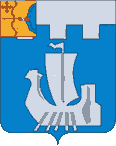 Информационный бюллетень органов местного    самоуправления Подосиновского районаот 02.04.2024 № 43 (583)утверждён решением Подосиновской районной Думы от 21.12.2007 № 30/100(в редакции от 30.08.2011 № 07/60)пгт ПодосиновецПОДОСИНОВСКАЯ РАЙОННАЯ ДУМАШЕСТОГО СОЗЫВАРЕШЕНИЕот 29.03.2024 № 36/140 пгт ПодосиновецНа основании ст. 21, ст. 46 Устава Подосиновского муниципального района Кировской области  Подосиновская районная Дума РЕШИЛА:1. Внести  в  решение  Подосиновской районной Думы  от  20.12.2023 №33/129 «О бюджете Подосиновского района на 2024 год и на плановый период 2025 и 2026 годов» (далее – решение) следующие изменения и дополнения:1.1. Приложение 1 утвердить в новой редакции. Прилагается.1.2. Приложение 5 утвердить в новой редакции. Прилагается.	1.3. Приложение 6 утвердить в новой редакции. Прилагается.1.4. Приложение 7 утвердить в новой редакции. Прилагается.1.5. Приложение 8 утвердить в новой редакции. Прилагается.1.6. Приложение 9 утвердить в новой редакции. Прилагается.1.7. Приложение 10 утвердить в новой редакции. Прилагается.1.8. В подпункте 14.3 цифры «39455,1» заменить цифрами «37311,7» и дополнить абзацем:– на предоставление бюджетам поселений иных межбюджетных трансфертов на содержание и ремонт автомобильных дорог местного значения на 2024 год в сумме 2143,4 тыс. рублей. 1.9. В подпункте 16.1 решения цифры «16500,0» заменить цифрами «21602,7».1.10. В подпункте 16.2 решения цифры «64,0» заменить цифрами «2079,7».1.11. Пункт 16 дополнить подпунктом 16.3 следующего содержания:«16.3. Иные межбюджетные трансферты на содержание и ремонт автомобильных дорог местного значения на 2024 год в сумме 2143,4 тыс. рублей.».1.12. Пункт 16 дополнить подпунктом 16.4 следующего содержания:«16.4. Иные межбюджетные трансферты бюджетам поселений обеспечение населения питьевой водой на 2024 год в сумме 90,0 тыс. рублей.».1.13. Приложение 12 утвердить в новой редакции. Прилагается.1.14. Приложение 14 утвердить в новой редакции. Прилагается.1.15. Приложение 15 утвердить в новой редакции. Прилагается.1.16. Приложение 16 утвердить в новой редакции. Прилагается.1.17. Приложение 17 утвердить в новой редакции. Прилагается.1.18. Приложение 18 утвердить в новой редакции. Прилагается.1.19. В пункте 19 решения цифры «1150,0» заменить цифрами «3175,0».2. Настоящее решение вступает в силу после его официального опубликования  в Информационном бюллетене органов местного самоуправления Подосиновского района.КОНТРОЛЬНО-СЧЕТНАЯ КОМИССИЯМУНИЦИПАЛЬНОГО ОБРАЗОВАНИЯ                                ПОДОСИНОВСКИЙ МУНИЦИПАЛЬНЫЙ РАЙОН                              КИРОВСКОЙ ОБЛАСТИул. Советская, 77, п. Подосиновец, Кировская обл., 613930, тел.: (83351) 2-16-01_____________________________________________________________________________________ЗАКЛЮЧЕНИЕ на проект решения Подосиновской районной Думы  «О внесении изменений и дополнений в решение Подосиновской районной Думы от 20.12.2023 № 33/129»(Март)26.03.2024                                                                                                            № 6 пгт ПодосиновецЗаключение Контрольно-счетной комиссии Подосиновского района на проект решения Подосиновской районной Думы «О внесении изменений и дополнений  в  решение  Подосиновской  районной  Думы от 20.12.2023           № 33/129» (далее – проект решения) подготовлено в соответствии с Положением о бюджетном процессе в Подосиновском районе, утвержденным решением Подосиновской районной Думы от 26.02.2014 № 42/264, и Положением о Контрольно-счетной комиссии муниципального образования Подосиновский муниципальный район Кировской области, утвержденным решением Подосиновской районной Думы от 26.11.2021 № 04/19.Проект решения с приложениями и пояснительная записка в Контрольно-счетную комиссию Подосиновского района представлены своевременно 22.03.2024, в соответствии с п. 39.1. Положения о бюджетном процессе в Подосиновском районе не позднее чем за 7 дней до очередного заседания Думы. Проектом решения на 2024 год предусматривается увеличение  прогнозируемого объема доходов на 35258,1 тыс. руб. до 414976,3 тыс. руб., увеличение расходов на 35258,1 тыс. руб. до 428538,0 тыс. руб. В результате предлагаемых изменений в бюджет района плановый дефицит не изменится.тыс. руб.Корректировка параметров бюджета района на 2025-2026 годы предусматривает увеличение доходной части на 10912,6 тыс. руб. (до 364893,2 тыс. руб. и 366557,0 тыс. руб. соответственно), расходной части - на 10912,6 тыс. руб. (до 377893,2 тыс. руб. и 379557,0 тыс. руб. соответственно). Дефицит бюджета района не изменится. тыс. руб.ДОХОДЫ 	В соответствии с проектом решения объем доходной части бюджета района на 2024 год увеличивается на 35258,1 тыс. руб., из них за счет увеличения собственных доходов на 21610,0 тыс. руб., увеличения безвозмездных поступлений  на 13648,1 тыс. руб. В результате предлагаемых изменений прогнозируемый объем доходов бюджета составит 414976,3 тыс. руб. 	На 2025-2026 годы объем доходной части бюджета района увеличивается на 10912,6 тыс. руб. ежегодно, из них за счет увеличения безвозмездных поступлений  на 10912,6 тыс. руб. В результате предлагаемых изменений прогнозируемый объем доходов бюджета составит 364893,2 тыс. руб. и 366557,0 тыс. руб. соответственно.	Внесение изменений в доходную часть бюджета обусловлено необходимостью уточнения прогнозируемых объемов поступлений собственных доходов, корректировки безвозмездных поступлений в соответствии с Законом Кировской области «О внесении изменений в Закон Кировской области «Об областном бюджете на 2024 год и на плановый период 2025 и 2026 годов», доходных кодов бюджетной классификации.	Проектом решения корректируются прогнозируемые объемы налоговых доходов:тыс. руб.По налоговым доходам предлагается увеличить поступления от налога, взимаемого в связи с применением упрощенной системы налогообложения, на 21610,0 тыс. руб.В результате налоговые доходы увеличиваются на 21610,0 тыс. руб. (19,2%) и составят 133939,9 тыс. руб., собственные доходы увеличатся на 21610,0 тыс. руб. (16,7 %) и составят 150800,6 тыс. руб.Объем безвозмездных поступлений корректируется в соответствии с Законом Кировской области «О внесении изменений в Закон Кировской области «Об областном бюджете на 2024 год и на плановый период 2025 и 2026 годов». Общий объем безвозмездных поступлений на 2024 год увеличивается на 13648,1 тыс. руб. и составит 264175,7 тыс. руб., на 2025-2026 годы – на 10912,6 тыс. руб. ежегодно и составит 230822,2 тыс. руб. и 227227,0 тыс. руб. соответственно.Проектом предусматривается увеличение следующих межбюджетных трансфертов:- субсидии бюджетам муниципальных районов на оплату стоимости питания детей в оздоровительных учреждениях с дневным пребыванием детей в 2024 году - на 113,6 тыс. руб.;- субсидии бюджетам муниципальных районов на выполнение расходных обязательств муниципальных образований области в 2024 году - на 4368,1 тыс. руб., в 2025-2026 годах - на 4134,3 тыс. руб. ежегодно;- субвенции бюджетам муниципальных районов на реализацию прав на получение общедоступного и бесплатного дошкольного, начального общего, основного общего, среднего общего и дополнительного образования в муниципальных общеобразовательных организациях в 2024 году - на 5072 тыс. руб., в 2025-2026 годах - на 5052 тыс. руб. ежегодно;- субвенции бюджетам муниципальных районов на реализацию прав на получение общедоступного и бесплатного дошкольного образования в муниципальных общеобразовательных организациях в 2024 году - на 2009,2 тыс. руб., в 2025-2026 годах - на 1726,3 тыс. руб. ежегодно.В 2024 году предусматриваются новые межбюджетные трансферты:         - субсидии бюджетам муниципальных районов на обеспечение развития и укрепления материально-технической базы домов культуры в населенных пунктах с числом жителей до 50 тысяч человек в сумме 1199,6 тыс. руб.;- прочие межбюджетные трансферты бюджетам муниципальных районов на предоставление бесплатного горячего питания детям участников СВО в сумме 32,3 тыс. руб.Уточняется код бюджетной классификации по доходам на приобретение подвижного состава пассажирского транспорта общего пользования, источником финансового обеспечения расходов на реализацию которых являются специальные казначейские кредиты в сумме 4315,0 тыс. руб.За счет прочих безвозмездных поступлений в бюджеты муниципальных образований увеличиваются доходы на 2024 год на сумму 853,3 тыс. руб., в том числе по управлению образования - на 141,2 тыс. руб., по администрации района - на 712,1 тыс. руб.Изменение безвозмездных поступлений:тыс. руб.Увеличение субсидий составляет на 2024 год – 5681,3 тыс. руб. (5,6 %), на 2025 год – 4134,3 тыс. руб. (4,6 %), на 2026 год – 4134,3 тыс. руб. (4,8 %); субвенций на 2024 год – 7081,2 тыс. руб. (8,8 %), на 2025 год – 6778,3 тыс. руб. (10,7 %), на 2026 год – 6778,3 тыс. руб. (8,6 %); прочих безвозмездных поступлений на 2024 год – 853,3 тыс. руб.; возврат остатков субсидий на 2024 год - 4315,0 тыс. руб. Уменьшение иных межбюджетных трансфертов на 2024 год составляет 4282,7 тыс. руб. РАСХОДЫС учетом предлагаемых изменений расходы бюджета района на 2024 год составят 428538,0 тыс. руб., увеличение составляет 35258,1 тыс. руб.Вносимые изменения в расходную часть бюджета района главным образом обусловлены обеспечением расходов по первоочередным направлениям, уточнением бюджетной классификации расходов.В приложение № 6 «Распределение  бюджетных ассигнований по разделам и подразделам классификации расходов бюджетов на 2024 год» вносятся изменения направлений расходов по разделам:тыс. руб.Увеличиваются объемы расходов по разделам:- «Общегосударственные вопросы» - на 6015,0 тыс. руб., - «Национальная безопасность и правоохранительная деятельность» - на 20,0 тыс. руб.,- «Национальная экономика» - на 6000,0 тыс. руб., - «Жилищно-коммунальное хозяйство» - на 290,0 тыс. руб., - «Охрана окружающей среды» - на 1513,6 тыс. руб.,- «Образование» - на 10877,4 тыс. руб.,- «Культура, кинематография» - на 4084,7 тыс. руб.,- «Социальная политика» - на 250,0 тыс. руб.,- «Физическая культура и спорт» - на 1104,8 тыс. руб.,- «Межбюджетные трансферты общего характера бюджетам бюджетной системы Российской Федерации» - на 5102,7 тыс. руб.Изменения вносятся по главным распорядителям средств бюджета в приложение № 8 «Ведомственная структура расходов бюджета района на 2024 год»:тыс. руб.	Проектом решения увеличены ассигнования по управлению образования на 11508,4 тыс. руб., финансовому управлению на 5102,7 тыс. руб., администрации района на 18647,1 тыс. руб.     	В соответствии с проектом решения вносятся соответствующие изменения в приложение № 7 «Распределение бюджетных ассигнований по целевым статьям (муниципальным программам Подосиновского района и непрограммным направлениям деятельности), группам видов расходов классификации расходов бюджетов на 2024 год» в муниципальные программы, подлежащие финансированию в текущем году:тыс. руб.		В соответствии с проектом решения на 2024 год увеличены ассигнования  по муниципальным программам Подосиновского района:		- «Развитие образования» - на 11508,4 тыс. руб.,		- «Развитие культуры» - на 4208,6 тыс. руб., 		- «Развитие коммунальной и жилищной инфраструктуры» - на 290,0 тыс. руб., 		- «Развитие транспортной системы» - на 6000,0 тыс. руб.,		- «Охрана окружающей среды, воспроизводство и использование природных ресурсов» - на 1513,6 тыс. руб.,		- «Управление муниципальным имуществом» - на 1500,0 тыс. руб.,		- «Развитие муниципального управления» - на 5135,0 тыс. руб.		- «Управление муниципальными финансами и регулирование межбюджетных отношений» - на 5102,7 тыс. руб.	На 2025-2026 годы расходная часть бюджета района увеличивается на 10912,6 тыс. руб. ежегодно (за счет увеличения безвозмездных поступлений). В результате расходная часть бюджета составит 377893,2 тыс. руб. и 379557,0 тыс. руб. соответственно.	В приложение № 15 «Распределение  бюджетных ассигнований по разделам и подразделам классификации расходов бюджетов на 2025 и 2026  годы» вносятся изменения направлений расходов по разделам:тыс. руб.На 2025-2026 годы увеличиваются объемы расходов по разделам:- «Образование» - на 7152,2 тыс. руб.,- «Культура, кинематография» - на 2128,8 тыс. руб.,- «Физическая культура и спорт» - на 735,6 тыс. руб.,- «Межбюджетные трансферты общего характера бюджетам бюджетной системы Российской Федерации» - на 896,0 тыс. руб.Изменения вносятся по главным распорядителям средств бюджета в приложение № 17 «Ведомственная структура расходов бюджета района на 2025 и 2026 годы»:тыс. руб.	Проектом решения увеличены ассигнования на 2025-2026 годы по управлению образования на 7513,9 тыс. руб., финансовому управлению на 896,0 тыс. руб., администрации района на 2502,7 тыс. руб.     	В соответствии с проектом решения вносятся соответствующие изменения в приложение № 16 «Распределение бюджетных ассигнований по целевым статьям (муниципальным программам Подосиновского района и непрограммным направлениям деятельности), группам видов расходов классификации расходов бюджетов на 2025 и 2026 годы»:тыс. руб.		В соответствии с проектом решения на 2025-2026 годы увеличены ассигнования  по муниципальным программам Подосиновского района:		- «Развитие образования» - на 7513,9 тыс. руб.,		- «Развитие культуры» - на 2502,7 тыс. руб., 		- «Управление муниципальными финансами и регулирование межбюджетных отношений» - на 896,0 тыс. руб.		В связи с изменениями объемов финансирования внесены изменения  в текстовую часть решения.ДЕФИЦИТ БЮДЖЕТАВ результате вносимых изменений в бюджет района дефицит бюджета района на 2024 год не изменится и составит 13561,7 тыс. руб. На 2025-2026 годы дефицит бюджета района не изменится.По результатам проведенной экспертизы проекта решения Подосиновской районной Думы «О внесении изменений и дополнений в решение Подосиновской районной Думы от 20.12.2023 № 33/129» Контрольно-счетная комиссия Подосиновского района считает возможным принятие предлагаемых изменений в бюджет района.Председатель Контрольно-счетной комиссии Подосиновского района   О.В. Клепиковская   ПОДОСИНОВСКАЯ РАЙОННАЯ ДУМАШЕСТОГО СОЗЫВАРЕШЕНИЕот 29.03.2024 № 36/141пгт ПодосиновецО Перечнемуниципального имущества На основании Федерального закона от 06.10.2003 № 131-ФЗ «Об общих принципах организации местного самоуправления в Российской Федерации», статьи 42 Устава Подосиновского муниципального района Кировской области Подосиновская районная Дума РЕШИЛА: 		Утвердить Перечень муниципального имущества муниципального образования Подосиновский муниципальный район  Кировской области, подлежащего безвозмездной передаче в муниципальную собственность муниципального образования Демьяновское городское поселение Подосиновского района Кировской области (далее - Перечень) согласно приложению.Администрации Подосиновского района:Согласовать Перечень с Демьяновской поселковой Думой Подосиновского района Кировской области.Оформить акт приема-передачи муниципального имущества согласно Перечню в установленные сроки.Исключить переданное имущество из реестра муниципального имущества муниципального образования Подосиновский муниципальный район Кировской области.Опубликовать настоящее решение в Информационном бюллетене органов местного самоуправления Подосиновского района.Заместитель председателя Подосиновской районной Думы    В.Л. ТруфановПЕРЕЧЕНЬмуниципального имущества муниципального образования Подосиновский муниципальный район Кировской области, подлежащего безвозмездной передаче в муниципальную собственность муниципального образования Демьяновское городское поселение Подосиновского района Кировской области________________ПОДОСИНОВСКАЯ РАЙОННАЯ ДУМАШЕСТОГО СОЗЫВАРЕШЕНИЕот 29.03.2024 № 36/142пгт ПодосиновецО списании объектамуниципального имущества 	На основании Положения о списании муниципального имущества муниципального образования Подосиновский муниципальный район, утвержденного решением Подосиновской районной Думы от 22.06.2007      № 23/37 (с изменениями утвержденными решением Подосиновской районной Думы от 28.04.2017 № 10/65), Подосиновская районная Дума РЕШИЛА: 	1. Утвердить перечень муниципального движимого имущества, находящегося в хозяйственном ведении Муниципального унитарного предприятия «ПОДОСИНОВСКАЯ АВТОКОЛОННА» и подлежащего списанию в связи с физическим износом, согласно приложению.	2. Настоящее решение вступает в силу после его официального опубликования в Информационном бюллетене органов местного самоуправления Подосиновского района.	3. Разместить настоящее решение в сети «Интернет» на официальном сайте Администрации Подосиновского района Кировской области по адресу https://podosadm-r43.gosuslugi.ru.Заместитель председателя Подосиновской районной Думы    В.Л. ТруфановПЕРЕЧЕНЬмуниципального движимого имущества, находящегося в хозяйственном ведении Муниципального унитарного предприятия «ПОДОСИНОВСКАЯ АВТОКОЛОННА» и подлежащего списанию в связи с физическим износом ______________УЧРЕДИТЕЛЬ: Подосиновская районная Дума Кировской областиОТВЕТСТВЕННЫЙ ЗА ВЫПУСК ИЗДАНИЯ: Администрация Подосиновского районаАДРЕС: 613930, пгт Подосиновец Кировской обл., ул. Советская, 77ДАТА ВЫПУСКА: 02.04.2024, ТИРАЖ: 4 экземпляра№п/пСодержаниеРеквизитыСтраница1.О внесении изменений и дополнений в решение Подосиновской районной Думы от 20.12.2023 № 33/129от 29.03.2024№ 36/1403-652.Заключение Контрольно-счетной комиссии Подосиновского района на проект решения Подосиновской районной Думы «О внесении изменений и дополнений в решение Подосиновской районной Думы от 20.12.2023 № 33/129»от 26.03.2024№ 665-743.О Перечне муниципального имуществаот 29.03.2024№ 36/14175-764.О списании муниципального имуществаот 29.03.2024№ 36/14277-78О внесении изменений и дополненийв решение Подосиновской районнойДумы от 20.12.2023 № 33/129Основные характеристики бюджета Подосиновского района Кировской области на 2024 год                           и на плановый период 2025 и 2026 годовОсновные характеристики бюджета Подосиновского района Кировской области на 2024 год                           и на плановый период 2025 и 2026 годовОсновные характеристики бюджета Подосиновского района Кировской области на 2024 год                           и на плановый период 2025 и 2026 годовОсновные характеристики бюджета Подосиновского района Кировской области на 2024 год                           и на плановый период 2025 и 2026 годовОсновные характеристики бюджета Подосиновского района Кировской области на 2024 год                           и на плановый период 2025 и 2026 годов№ п/пНаименование основных характеристикСумма (тыс. рублей)Сумма (тыс. рублей)Сумма (тыс. рублей)№ п/пНаименование основных характеристик2024 год2025 год2026 год1Общий объем доходов бюджета района414976,3364893,2366557,02Общий объем расходов бюджета района428538,0377893,2379557,03Дефицит (профицит)  бюджета района-13561,7-13000,0-13000,0Приложение 5 к решению Подосиновской районной Думы            от 29.03.2024 № 36/140 Объемы поступления доходов бюджета района по налоговым и неналоговым доходам по статьям, объемы безвозмездных поступлений по подстатьям классификации доходов бюджетов, прогнозируемые на 2024 годОбъемы поступления доходов бюджета района по налоговым и неналоговым доходам по статьям, объемы безвозмездных поступлений по подстатьям классификации доходов бюджетов, прогнозируемые на 2024 годОбъемы поступления доходов бюджета района по налоговым и неналоговым доходам по статьям, объемы безвозмездных поступлений по подстатьям классификации доходов бюджетов, прогнозируемые на 2024 годКод бюджетной классификацииНаименование доходаСумма
(тыс. рублей)000 1 00 00000 00 0000 000НАЛОГОВЫЕ И НЕНАЛОГОВЫЕ ДОХОДЫ150 800,6000 1 01 00000 00 0000 000НАЛОГИ НА ПРИБЫЛЬ, ДОХОДЫ37 324,2000 1 01 02000 01 0000 110Налог на доходы физических лиц37 324,2000 1 03 00000 00 0000 000НАЛОГИ НА ТОВАРЫ (РАБОТЫ, УСЛУГИ), РЕАЛИЗУЕМЫЕ НА ТЕРРИТОРИИ РОССИЙСКОЙ ФЕДЕРАЦИИ5 799,7000 1 03 02000 01 0000 110Акцизы по подакцизным товарам (продукции), производимым на территории Российской Федерации5 799,7000 1 05 00000 00 0000 000НАЛОГИ НА СОВОКУПНЫЙ ДОХОД84 720,0000 1 05 01000 00 0000 110Налог, взимаемый в связи с применением упрощенной системы налогообложения82 172,0000 1 05 03000 01 0000 110Единый сельскохозяйственный налог32,0000 1 05 04000 02 0000 110Налог, взимаемый в связи с применением патентной системы налогообложения, зачисляемый в бюджеты муниципальных районов2 516,0000 1 06 00000 00 0000 000НАЛОГИ НА ИМУЩЕСТВО4 556,0000 1 06 02000 02 0000 110Налог на имущество организаций4 556,0000 1 08 00000 00 0000 000ГОСУДАРСТВЕННАЯ ПОШЛИНА1 540,0000 1 08 03000 01 0000 110Государственная пошлина по делам, рассматриваемым в судах общей юрисдикции, мировыми судьями1 540,0000 1 11 00000 00 0000 000ДОХОДЫ ОТ ИСПОЛЬЗОВАНИЯ ИМУЩЕСТВА, НАХОДЯЩЕГОСЯ В ГОСУДАРСТВЕННОЙ И МУНИЦИПАЛЬНОЙ СОБСТВЕННОСТИ1 842,1000 1 11 05000 00 0000 120Доходы, получаемые в виде арендной либо иной платы за передачу в возмездное пользование государственного и муниципального имущества (за исключением имущества бюджетных и автономных учреждений, а также имущества государственных и муниципальных унитарных предприятий, в том числе казенных)1 676,1000 1 11 09000 00 0000 120Прочие доходы от использования имущества и прав, находящихся в государственной и муниципальной собственности (за исключением имущества бюджетных и автономных учреждений, а также имущества государственных и муниципальных унитарных предприятий, в том числе казенных)166,0000 1 12 00000 00 0000 000ПЛАТЕЖИ ПРИ ПОЛЬЗОВАНИИ ПРИРОДНЫМИ РЕСУРСАМИ1 267,0000 1 12 01000 01 0000 120Плата за негативное воздействие на окружающую среду1 267,0000 1 13 00000 00 0000 000ДОХОДЫ ОТ ОКАЗАНИЯ ПЛАТНЫХ УСЛУГ И КОМПЕНСАЦИИ ЗАТРАТ ГОСУДАРСТВА12 092,0000 1 13 01000 00 0000 130Доходы от оказания платных услуг (работ) 11 592,0000 1 13 02000 00 0000 130Доходы от компенсации затрат государства500,0000 1 14 00000 00 0000 000ДОХОДЫ ОТ ПРОДАЖИ МАТЕРИАЛЬНЫХ И НЕМАТЕРИАЛЬНЫХ АКТИВОВ240,7000 1 14 02000 00 0000 000Доходы от реализации имущества, находящегося в государственной и муниципальной собственности (за исключением движимого имущества бюджетных и автономных учреждений, а также имущества государственных и муниципальных унитарных предприятий, в том числе казенных)240,7000 1 16 00000 00 0000 000ШТРАФЫ, САНКЦИИ, ВОЗМЕЩЕНИЕ УЩЕРБА888,9000 1 16 01000 01 0000 140Административные штрафы, установленные Кодексом Российской Федерации об административных правонарушениях788,9000 1 16 10000 00 0000 140Платежи в целях возмещения причиненного ущерба (убытков)100,0000 1 17 00000 00 0000 000ПРОЧИЕ НЕНАЛОГОВЫЕ ДОХОДЫ530,0000 1 17 15000 00 0000 150Инициативные платежи530,0000 1 17 15030 05 0000 150Инициативные платежи, зачисляемые в бюджеты муниципальных районов530,0000 2 00 00000 00 0000 000БЕЗВОЗМЕЗДНЫЕ ПОСТУПЛЕНИЯ264 175,7000 2 02 00000 00 0000 000БЕЗВОЗМЕЗДНЫЕ ПОСТУПЛЕНИЯ ОТ ДРУГИХ БЮДЖЕТОВ БЮДЖЕТНОЙ СИСТЕМЫ РОССИЙСКОЙ ФЕДЕРАЦИИ263 322,4000 2 02 10000 00 0000 150ДОТАЦИИ БЮДЖЕТАМ БЮДЖЕТНОЙ СИСТЕМЫ РОССИЙСКОЙ ФЕДЕРАЦИИ63 516,0000 2 02 15001 00 0000 150Дотации на выравнивание бюджетной обеспеченности63 516,0912 2 02 15001 05 0000 150Дотации бюджетам муниципальных районов на выравнивание бюджетной обеспеченности из бюджета субъекта Российской Федерации63 516,0000 2 02 20000 00 0000 150СУБСИДИИ БЮДЖЕТАМ БЮДЖЕТНОЙ СИСТЕМЫ РОССИЙСКОЙ ФЕДЕРАЦИИ (МЕЖБЮДЖЕТНЫЕ СУБСИДИИ)106 843,9000 2 02 20216 00 0000 150Субсидии бюджетам на осуществление дорожной деятельности в отношении автомобильных дорог общего пользования, а также капитального ремонта и ремонта дворовых территорий многоквартирных домов, проездов к дворовым территориям многоквартирных домов населенных пунктов29 651,0936 2 02 20216 05 0000 150Субсидии бюджетам муниципальных районов на осуществление дорожной деятельности в отношении автомобильных дорог общего пользования, а также капитального ремонта и ремонта дворовых территорий многоквартирных домов, проездов к дворовым территориям многоквартирных домов населенных пунктов29 651,0000 2 02 25179 00 0000 150Субсидии бюджетам на проведение мероприятий по обеспечению деятельности советников директора по воспитанию и взаимодействию с детскими общественными объединениями в общеобразовательных организациях754,9903 2 02 25179 05 0000 150Субсидии бюджетам муниципальных районов на проведение мероприятий по обеспечению деятельности советников директора по воспитанию и взаимодействию с детскими общественными объединениями в общеобразовательных организациях754,9000 2 02 25304 00 0000 150Субсидии бюджетам на организацию бесплатного горячего питания обучающихся, получающих начальное общее образование в государственных и муниципальных образовательных организациях903,0903 2 02 25304 05 0000 150Субсидии бюджетам муниципальных районов на организацию бесплатного горячего питания обучающихся, получающих начальное общее образование в государственных и муниципальных образовательных организациях903,0000 2 02 25467 00 0000 150Субсидии бюджетам на обеспечение развития и укрепления материально-технической базы домов культуры в населенных пунктах с числом жителей до 50 тысяч человек1 199,6936 2 02 25467 05 0000 150Субсидии бюджетам муниципальных районов на обеспечение развития и укрепления материально-технической базы домов культуры в населенных пунктах с числом жителей до 50 тысяч человек1 199,6000 2 02 25497 00 0000 150Субсидии бюджетам на реализацию мероприятий по обеспечению жильем молодых семей241,9936 2 02 25497 05 0000 150Субсидии бюджетам муниципальных районов на реализацию мероприятий по обеспечению жильем молодых семей241,9000 2 02 25511 00 0000 150Субсидии бюджетам на проведение комплексных кадастровых работ176,6936 2 02 25511 05 0000 150Субсидии бюджетам муниципальных районов на проведение комплексных кадастровых работ176,6000 2 02 25519 00 0000 150Субсидии бюджетам на поддержку отрасли культуры83,4936 2 02 25519 05 0000 150Субсидии бюджетам муниципальных районов на поддержку отрасли культуры83,4000 2 02 25590 00 0000 150Субсидии бюджетам на техническое оснащение региональных и муниципальных музеев484,9936 2 02 25590 05 0000 150Субсидии бюджетам муниципальных районов на техническое оснащение региональных и муниципальных музеев484,9000 2 02 29999 00 0000 150Прочие субсидии73 348,6903 2 02 29999 05 0000 150Прочие субсидии бюджетам муниципальных районов4 000,6912 2 02 29999 05 0000 150Прочие субсидии бюджетам муниципальных районов66 619,3936 2 02 29999 05 0000 150Прочие субсидии бюджетам муниципальных районов2 728,6000 2 02 30000 00 0000 150СУБВЕНЦИИ БЮДЖЕТАМ БЮДЖЕТНОЙ СИСТЕМЫ РОССИЙСКОЙ ФЕДЕРАЦИИ87 217,2000 2 02 30024 00 0000 150Субвенции местным бюджетам на выполнение передаваемых полномочий субъектов Российской Федерации12 038,9903 2 02 30024 05 0000 150Субвенции бюджетам муниципальных районов на выполнение передаваемых полномочий субъектов Российской Федерации 103,5912 2 02 30024 05 0000 150Субвенции бюджетам муниципальных районов на выполнение передаваемых полномочий субъектов Российской Федерации 9 744,0936 2 02 30024 05 0000 150Субвенции бюджетам муниципальных районов на выполнение передаваемых полномочий субъектов Российской Федерации 2 191,4000 2 02 30027 00 0000 150Субвенции бюджетам на содержание ребенка, находящегося под опекой, попечительством, а также вознаграждение, причитающееся опекуну (попечителю), приемному родителю4 185,0903 2 02 30027 05 0000 150Субвенции бюджетам муниципальных районов на содержание ребенка, находящегося под опекой, попечительством, а также вознаграждение, причитающееся опекуну (попечителю), приемному родителю4 185,0000 2 02 30029 00 0000 150Субвенции бюджетам на компенсацию части платы, взимаемой с родителей (законных представителей) за присмотр и уход за детьми, посещающими образовательные организации, реализующие образовательные программы дошкольного образования844,0903 2 02 30029 05 0000 150Субвенции бюджетам муниципальных районов на компенсацию части платы, взимаемой с родителей (законных представителей) за присмотр и уход за детьми, посещающими образовательные организации, реализующие образовательные программы дошкольного образования844,0000 2 02 35082 00 0000 150Субвенции бюджетам муниципальных образований на обеспечение предоставления жилых помещений детям-сиротам и детям, оставшимся без попечения родителей, лицам из  их числа по договорам найма специализированных жилых помещений5 644,1936 2 02 35082 05 0000 150Субвенции бюджетам муниципальных районов на обеспечение предоставления жилых помещений детям-сиротам и детям, оставшимся без попечения родителей, лицам из  их числа по договорам найма специализированных жилых помещений5 644,1000 2 02 35120 00 0000 150Субвенции бюджетам на осуществление полномочий по составлению (изменению) списков кандидатов в присяжные заседатели федеральных судов общей юрисдикции в Российской Федерации3,5936 2 02 35120 05 0000 150Субвенции бюджетам муниципальных районов на осуществление полномочий по составлению (изменению) списков кандидатов в присяжные заседатели федеральных судов общей юрисдикции в Российской Федерации3,5000 2 02 39999 00 0000 150Прочие субвенции 64 501,7903 2 02 39999 05 0000 150Прочие субвенции бюджетам муниципальных районов64 501,7000 2 02 40000 00 0000 150ИНЫЕ МЕЖБЮДЖЕТНЫЕ ТРАНСФЕРТЫ5 745,3000 2 02 45303 00 0000 150Межбюджетные трансферты бюджетам на ежемесячное денежное вознаграждение за классное руководство педагогическим работникам государственных и муниципальных образовательных организаций, реализующих образовательные программы начального общего образования, образовательные программы основного общего образования, образовательные программы среднего общего образования3 593,5903 2 02 45303 05 0000 150Межбюджетные трансферты, передаваемые бюджетам муниципальных районов на ежемесячное денежное вознаграждение за классное руководство педагогическим работникам государственных и муниципальных образовательных организаций, реализующих образовательные программы начального общего образования, образовательные программы основного общего образования, образовательные программы среднего общего образования3 593,5000 2 02 49999 00 0000 150Прочие межбюджетные трансферты, передаваемые бюджетам2 151,8903 2 02 49999 05 0000 150Прочие межбюджетные трансферты бюджетам муниципальных районов782,3936 2 02 49999 05 0000 150Прочие межбюджетные трансферты бюджетам муниципальных районов1 369,5000 2 07 00000 00 0000 150ПРОЧИЕ БЕЗВОЗМЕЗДНЫЕ ПОСТУПЛЕНИЯ853,3000 2 07 05030 05 0000 150Прочие безвозмездные поступления в бюджеты муниципальных районов853,3903 2 07 05030 05 0000 150Прочие безвозмездные поступления в бюджеты муниципальных районов141,2936 2 07 05030 05 0000 150Прочие безвозмездные поступления в бюджеты муниципальных районов712,1ВСЕГО ДОХОДОВ414 976,3Приложение 6 к решению Подосиновской районной Думы            от 29.03.2024 № 36/140 РАСПРЕДЕЛЕНИЕРАСПРЕДЕЛЕНИЕРАСПРЕДЕЛЕНИЕбюджетных ассигнований по разделам и подразделам классификациибюджетных ассигнований по разделам и подразделам классификациибюджетных ассигнований по разделам и подразделам классификациирасходов бюджетов на 2024 годрасходов бюджетов на 2024 годрасходов бюджетов на 2024 год(тыс. руб.)(тыс. руб.)(тыс. руб.)Наименование расходовРзПРзСумма на 2024 год  ОБЩЕГОСУДАРСТВЕННЫЕ ВОПРОСЫ010066 066,6    Функционирование высшего должностного лица субъекта Российской Федерации и муниципального образования01021 786,2    Функционирование законодательных (представительных) органов государственной власти и представительных органов муниципальных образований010350,0    Функционирование Правительства Российской Федерации, высших исполнительных органов государственной власти субъектов Российской Федерации, местных администраций010447 148,9    Судебная система01053,5    Обеспечение деятельности финансовых, налоговых и таможенных органов и органов финансового (финансово-бюджетного) надзора01061 125,1    Резервные фонды01111 200,0    Другие общегосударственные вопросы011314 752,9  НАЦИОНАЛЬНАЯ БЕЗОПАСНОСТЬ И ПРАВООХРАНИТЕЛЬНАЯ ДЕЯТЕЛЬНОСТЬ03002 031,3    Защита населения и территории от чрезвычайных ситуаций природного и техногенного характера, пожарная безопасность03101 876,3    Другие вопросы в области национальной безопасности и правоохранительной деятельности0314155,0  НАЦИОНАЛЬНАЯ ЭКОНОМИКА040054 105,6    Транспорт040814 415,0    Дорожное хозяйство (дорожные фонды)040939 455,1    Другие вопросы в области национальной экономики0412235,5  ЖИЛИЩНО-КОММУНАЛЬНОЕ ХОЗЯЙСТВО0500490,0    Коммунальное хозяйство0502490,0  ОХРАНА ОКРУЖАЮЩЕЙ СРЕДЫ06002 936,4    Другие вопросы в области охраны окружающей среды06052 936,4  ОБРАЗОВАНИЕ0700175 508,4    Дошкольное образование070168 421,0    Общее образование070275 411,8    Дополнительное образование детей070321 283,7    Профессиональная подготовка, переподготовка и повышение квалификации070549,8    Молодежная политика0707200,0    Другие вопросы в области образования070910 142,1  КУЛЬТУРА, КИНЕМАТОГРАФИЯ080044 171,9    Культура080144 171,9  СОЦИАЛЬНАЯ ПОЛИТИКА100022 189,2    Пенсионное обеспечение10012 050,0    Социальное обеспечение населения10039 163,7    Охрана семьи и детства100410 975,5  ФИЗИЧЕСКАЯ КУЛЬТУРА И СПОРТ110023 312,0    Массовый спорт11023 909,3    Спорт высших достижений110319 402,7  МЕЖБЮДЖЕТНЫЕ ТРАНСФЕРТЫ ОБЩЕГО ХАРАКТЕРА БЮДЖЕТАМ БЮДЖЕТНОЙ СИСТЕМЫ РОССИЙСКОЙ ФЕДЕРАЦИИ140037 726,7    Дотации на выравнивание бюджетной обеспеченности субъектов Российской Федерации и муниципальных образований140116 124,0    Прочие межбюджетные трансферты общего характера140321 602,7Всего расходов:   Всего расходов:   428 538,0Приложение 7 к решению Подосиновской районной Думы            от 29.03.2024 № 36/140 РАСПРЕДЕЛЕНИЕРАСПРЕДЕЛЕНИЕРАСПРЕДЕЛЕНИЕРАСПРЕДЕЛЕНИЕбюджетных ассигнований по целевым статьям (муниципальным программам Подосиновского района и непрограммнымнаправлениям деятельности), группам видов расходов классификации расходов бюджетов на 2024 годбюджетных ассигнований по целевым статьям (муниципальным программам Подосиновского района и непрограммнымнаправлениям деятельности), группам видов расходов классификации расходов бюджетов на 2024 годбюджетных ассигнований по целевым статьям (муниципальным программам Подосиновского района и непрограммнымнаправлениям деятельности), группам видов расходов классификации расходов бюджетов на 2024 годбюджетных ассигнований по целевым статьям (муниципальным программам Подосиновского района и непрограммнымнаправлениям деятельности), группам видов расходов классификации расходов бюджетов на 2024 год(тыс. руб.)(тыс. руб.)(тыс. руб.)(тыс. руб.)Наименование расходовЦСРВРСумма на 2024 год  Муниципальная программа Подосиновского района "Развитие образования"0100000000000198 482,0    Муниципальная программа Подосиновского района "Развитие образования"0100000000000113 576,2      Муниципальная программа Подосиновского района "Развитие образования"0100000000000112 207,5        Руководство и управление в сфере установленных функций органов местного самоуправления01000010000002 063,1          Расходы учреждений за счет средств местного бюджета010000103В0002 063,1            Расходы на выплаты персоналу в целях обеспечения выполнения функций государственными (муниципальными) органами, казенными учреждениями, органами управления государственными внебюджетными фондами010000103В1002 061,0            Иные бюджетные ассигнования010000103В8002,1        Финансовое обеспечение деятельности муниципальных учреждений0100002000000109 760,0          Расходы учреждений за счет средств областного бюджета010000202A00021 053,0            Расходы на выплаты персоналу в целях обеспечения выполнения функций государственными (муниципальными) органами, казенными учреждениями, органами управления государственными внебюджетными фондами010000202A10020 427,0            Иные бюджетные ассигнования010000202A800626,0          Расходы учреждений за счет местного бюджета на софинансирование010000202Б000673,0            Расходы на выплаты персоналу в целях обеспечения выполнения функций государственными (муниципальными) органами, казенными учреждениями, органами управления государственными внебюджетными фондами010000202Б100673,0          Расходы учреждений за счет местного бюджета010000202В00020 239,3            Расходы на выплаты персоналу в целях обеспечения выполнения функций государственными (муниципальными) органами, казенными учреждениями, органами управления государственными внебюджетными фондами010000202В1001 288,5            Закупка товаров, работ и услуг для обеспечения государственных (муниципальных) нужд010000202В20018 803,1            Иные бюджетные ассигнования010000202В800147,7          Расходы учреждений за счет средств областного бюджета010000203A000263,9            Иные бюджетные ассигнования010000203A800263,9          Расходы учреждений за счет средств местного бюджета010000203В00028 490,6            Расходы на выплаты персоналу в целях обеспечения выполнения функций государственными (муниципальными) органами, казенными учреждениями, органами управления государственными внебюджетными фондами010000203В1008 839,1            Закупка товаров, работ и услуг для обеспечения государственных (муниципальных) нужд010000203В20019 530,9            Иные бюджетные ассигнования010000203В800120,6          Расходы учреждений за счет средств областного бюджета010000204A0008 356,0            Расходы на выплаты персоналу в целях обеспечения выполнения функций государственными (муниципальными) органами, казенными учреждениями, органами управления государственными внебюджетными фондами010000204A1007 635,5            Иные бюджетные ассигнования010000204A800720,5          Расходы учреждений за счет средств местного бюджета010000204В00021 376,1            Расходы на выплаты персоналу в целях обеспечения выполнения функций государственными (муниципальными) органами, казенными учреждениями, органами управления государственными внебюджетными фондами010000204В10016 870,0            Закупка товаров, работ и услуг для обеспечения государственных (муниципальных) нужд010000204В2004 173,9            Иные бюджетные ассигнования010000204В800332,2          Расходы учреждений за счет средств местного бюджета010000205В0009 308,1            Расходы на выплаты персоналу в целях обеспечения выполнения функций государственными (муниципальными) органами, казенными учреждениями, органами управления государственными внебюджетными фондами010000205В1008 683,1            Закупка товаров, работ и услуг для обеспечения государственных (муниципальных) нужд010000205В200625,0        Мероприятия в установленной сфере деятельности0100003000000284,3          Обеспечение персонифицированного финансирования дополнительного образования детей0100003450000284,3            Закупка товаров, работ и услуг для обеспечения государственных (муниципальных) нужд01000034502004,2            Предоставление субсидий бюджетным, автономным учреждениям и иным некоммерческим организациям0100003450600280,1          Другие общегосударственные вопросы0100006020000100,0            Закупка товаров, работ и услуг для обеспечения государственных (муниципальных) нужд0100006020200100,0      Федеральный проект "Современная школа"010E100000000606,2        Софинансирование расходных обязательств, возникших при выполнении полномочий органов местного самоуправления по вопросам местного значения010E115000000600,0          Реализация мероприятий по подготовке образовательного пространства в муниципальных общеобразовательных организациях, на базе которых создаются центры образования естественно-научной и технологической направленности "Точка роста"010E115460000600,0            Закупка товаров, работ и услуг для обеспечения государственных (муниципальных) нужд010E115460200600,0          Софинансирование на реализация мероприятий по подготовке образовательного пространства в муниципальных общеобразовательных организациях, на базе которых создаются центры образования естественно-научной и технологической направленности "Точка роста"010E1S54600006,2            Закупка товаров, работ и услуг для обеспечения государственных (муниципальных) нужд010E1S54602006,2      Федеральный проект "Патриотическое воспитание граждан Российской Федерации"010EВ00000000762,5          Проведение мероприятий по обеспечению деятельности советников директора по воспитанию и взаимодействию с детскими общественными объединениями в общеобразовательных организациях010EВ51790000762,5            Расходы на выплаты персоналу в целях обеспечения выполнения функций государственными (муниципальными) органами, казенными учреждениями, органами управления государственными внебюджетными фондами010EВ51790100762,5    Комплекс процессных мероприятий01Q000000000081 554,7      Обеспечение функционирования системы общего образования01Q020000000069 987,2        Финансовое обеспечение расходных обязательств публично-правовых образований, возникающих при выполнении ими переданных государственных полномочий Кировской области01Q0216000000947,5          Начисление и выплата компенсации платы, взимаемой с родителей (законных представителей) за присмотр и уход за детьми в образовательных организациях, реализующих образовательную программу дошкольного образования01Q0216130000844,0            Закупка товаров, работ и услуг для обеспечения государственных (муниципальных) нужд01Q021613020024,6            Социальное обеспечение и иные выплаты населению01Q0216130300819,4          Начисление и выплата компенсации за работу по подготовке и проведению государственной итоговой аттестации по образовательным программам основного общего и среднего общего образования педагогическим работникам муниципальных образовательных организаций, участвующим в проведении указанной государственной итоговой аттестации01Q0216170000103,5            Расходы на выплаты персоналу в целях обеспечения выполнения функций государственными (муниципальными) органами, казенными учреждениями, органами управления государственными внебюджетными фондами01Q0216170100103,5        Иные межбюджетные трансферты из областного бюджета01Q021700000064 534,0          Реализация прав на получение общедоступного и бесплатного дошкольного, начального общего, основного общего, среднего общего и дополнительного образования детей в муниципальных общеобразовательных организациях01Q021701000038 046,0            Расходы на выплаты персоналу в целях обеспечения выполнения функций государственными (муниципальными) органами, казенными учреждениями, органами управления государственными внебюджетными фондами01Q021701010037 523,0            Закупка товаров, работ и услуг для обеспечения государственных (муниципальных) нужд01Q0217010200523,0          Реализация прав на получение общедоступного и бесплатного дошкольного образования в муниципальных дошкольных образовательных организациях01Q021714000026 455,7            Расходы на выплаты персоналу в целях обеспечения выполнения функций государственными (муниципальными) органами, казенными учреждениями, органами управления государственными внебюджетными фондами01Q021714010026 061,3            Закупка товаров, работ и услуг для обеспечения государственных (муниципальных) нужд01Q0217140200394,4          Предоставление бесплатного горячего питания детям участников специальной военной операции01Q021748000032,3            Закупка товаров, работ и услуг для обеспечения государственных (муниципальных) нужд01Q021748020032,3          Ежемесячное денежное вознаграждение за классное руководство педагогическим работникам государственных и муниципальных образовательных организаций, реализующих образовательные программы начального общего образования, образовательные программы основного общего образования, образовательные программы среднего общего образования01Q02530300003 593,5            Расходы на выплаты персоналу в целях обеспечения выполнения функций государственными (муниципальными) органами, казенными учреждениями, органами управления государственными внебюджетными фондами01Q02530301003 593,5          Организация бесплатного горячего питания обучающихся, получающих начальное общее образование в государственных и муниципальных образовательных организациях01Q02L3040000912,2            Закупка товаров, работ и услуг для обеспечения государственных (муниципальных) нужд01Q02L3040200912,2      Социализация детей-сирот и детей, оставшихся без попечения родителей, лиц из числа детей-сирот и детей, оставшихся без попечения родителей01Q03000000004 185,0        Финансовое обеспечение расходных обязательств публично-правовых образований, возникающих при выполнении ими переданных государственных полномочий Кировской области01Q03160000004 185,0          Назначение и выплата ежемесячных денежных выплат на детей-сирот и детей, оставшихся без попечения родителей, находящихся под опекой (попечительством), в приемной семье, и начисление и выплата ежемесячного вознаграждения, причитающегося приемным родителям, а также предоставление лицам из числа детей-сирот и детей, оставшихся без попечения родителей, лицам, потерявшим в период обучения обоих родителей или единственного родителя, обучающимся в муниципальных общеобразовательных организациях, полного государственного обеспечения01Q03160800004 185,0            Закупка товаров, работ и услуг для обеспечения государственных (муниципальных) нужд01Q031608020078,7            Социальное обеспечение и иные выплаты населению01Q03160803004 106,3      Обеспечение условий для развития кадрового потенциала системы образования01Q06000000006 548,5        Финансовое обеспечение расходных обязательств публично-правовых образований, возникающих при выполнении ими переданных государственных полномочий Кировской области01Q06160000006 548,5          Возмещение расходов, связанных с предоставлением меры социальной поддержки, установленной абзацем первым части 1 статьи 15 Закона Кировской области "Об образовании в Кировской области", с учетом положений части 3 статьи 17 указанного закона01Q06161400006 548,5            Закупка товаров, работ и услуг для обеспечения государственных (муниципальных) нужд01Q061614020065,8            Социальное обеспечение и иные выплаты населению01Q06161403006 482,7      Совершенствование отдыха и оздоровления детей01Q2500000000834,0        Софинансирование расходных обязательств, возникающих при выполнении полномочий органов местного самоуправления по вопросам местного значения01Q2515000000825,6          Оплата стоимости питания детей в лагерях, организованных муниципальными учреждениями, осуществляющими организацию отдыха и оздоровления детей в каникулярное время, с дневным пребыванием01Q2515060000825,6            Закупка товаров, работ и услуг для обеспечения государственных (муниципальных) нужд01Q2515060200825,6          Оплата стоимости питания детей в лагерях, организованных муниципальными учреждениями, осуществляющими организацию отдыха и оздоровления детей в каникулярное время, с дневным пребыванием01Q25S50600008,3            Закупка товаров, работ и услуг для обеспечения государственных (муниципальных) нужд01Q25S50602008,3    Региональные проекты Кировской области, реализуемые вне рамок национальных проектов01U00000000003 351,1      Повышение доступности спортивной инфраструктуры для всех категорий населения Кировской области01U0J00000000750,0        Иные межбюджетные трансферты из областного бюджета01U0J17000000750,0          Финансовая поддержка детско-юношеского и массового спорта01U0J17440000750,0            Расходы на выплаты персоналу в целях обеспечения выполнения функций государственными (муниципальными) органами, казенными учреждениями, органами управления государственными внебюджетными фондами01U0J1744010050,0            Закупка товаров, работ и услуг для обеспечения государственных (муниципальных) нужд01U0J17440200700,0      Развитие инфраструктуры системы образования Кировской области01U0У000000002 601,1        Софинансирование расходных обязательств, возникающих при выполнении полномочий органов местного самоуправления по вопросам местного значения01U0У150000002 575,0          Реализация мер, направленных на выполнение предписаний надзорных органов и приведение зданий в соответствие с требованиями, предъявляемыми к безопасности в процессе эксплуатации, в муниципальных образовательных организациях01U0У154800002 575,0            Закупка товаров, работ и услуг для обеспечения государственных (муниципальных) нужд01U0У154802002 575,0          Реализация мер, направленных на выполнение предписаний надзорных органов и приведение зданий в соответствие с требованиями, предъявляемыми к безопасности в процессе эксплуатации, в муниципальных образовательных организациях01U0УS548000026,1            Закупка товаров, работ и услуг для обеспечения государственных (муниципальных) нужд01U0УS548020026,1  Муниципальная программа Подосиновского района "Развитие культуры"020000000000054 815,4    Муниципальная программа Подосиновского района "Развитие культуры"020000000000051 943,9      Муниципальная программа Подосиновского района "Развитие культуры"020000000000051 454,0        Финансовое обеспечение деятельности муниципальных учреждений020000200000051 284,0          Расходы учреждений за счет средств областного бюджета020000204A000408,9            Расходы на выплаты персоналу в целях обеспечения выполнения функций государственными (муниципальными) органами, казенными учреждениями, органами управления государственными внебюджетными фондами020000204A100373,9            Иные бюджетные ассигнования020000204A80035,0          Расходы учреждений за счет средств местного бюджета020000204В0009 511,1            Расходы на выплаты персоналу в целях обеспечения выполнения функций государственными (муниципальными) органами, казенными учреждениями, органами управления государственными внебюджетными фондами020000204В1008 457,1            Закупка товаров, работ и услуг для обеспечения государственных (муниципальных) нужд020000204В2001 052,6            Иные бюджетные ассигнования020000204В8001,4          Расходы учреждений за счет средств областного бюджета020000208A000695,0            Расходы на выплаты персоналу в целях обеспечения выполнения функций государственными (муниципальными) органами, казенными учреждениями, органами управления государственными внебюджетными фондами020000208A100555,0            Иные бюджетные ассигнования020000208A800140,0          Расходы учреждений за счет средств местного бюджета020000208В0009 915,9            Расходы на выплаты персоналу в целях обеспечения выполнения функций государственными (муниципальными) органами, казенными учреждениями, органами управления государственными внебюджетными фондами020000208В1007 779,9            Закупка товаров, работ и услуг для обеспечения государственных (муниципальных) нужд020000208В2002 098,4            Иные бюджетные ассигнования020000208В80037,6          Расходы учреждений за счет средств областного бюджета020000209A000135,0            Расходы на выплаты персоналу в целях обеспечения выполнения функций государственными (муниципальными) органами, казенными учреждениями, органами управления государственными внебюджетными фондами020000209A100125,0            Иные бюджетные ассигнования020000209A80010,0          Расходы учреждений за счет средств местного бюджета020000209В0004 172,5            Расходы на выплаты персоналу в целях обеспечения выполнения функций государственными (муниципальными) органами, казенными учреждениями, органами управления государственными внебюджетными фондами020000209В1002 503,9            Закупка товаров, работ и услуг для обеспечения государственных (муниципальных) нужд020000209В2001 633,6            Иные бюджетные ассигнования020000209В80035,0          Расходы учреждений за счет средств областного бюджета020000210A0002 086,8            Расходы на выплаты персоналу в целях обеспечения выполнения функций государственными (муниципальными) органами, казенными учреждениями, органами управления государственными внебюджетными фондами020000210A1002 041,8            Иные бюджетные ассигнования020000210A80045,0          Расходы учреждений за счет средств местного бюджета020000210В00018 892,4            Расходы на выплаты персоналу в целях обеспечения выполнения функций государственными (муниципальными) органами, казенными учреждениями, органами управления государственными внебюджетными фондами020000210В10013 953,7            Закупка товаров, работ и услуг для обеспечения государственных (муниципальных) нужд020000210В2004 905,2            Иные бюджетные ассигнования020000210В80033,5          Расходы учреждений за счет средств областного бюджета020000211A000303,0            Расходы на выплаты персоналу в целях обеспечения выполнения функций государственными (муниципальными) органами, казенными учреждениями, органами управления государственными внебюджетными фондами020000211A100303,0          Расходы учреждений за счет средств местного бюджета020000211В0005 163,4            Расходы на выплаты персоналу в целях обеспечения выполнения функций государственными (муниципальными) органами, казенными учреждениями, органами управления государственными внебюджетными фондами020000211В1003 891,7            Закупка товаров, работ и услуг для обеспечения государственных (муниципальных) нужд020000211В2001 254,7            Иные бюджетные ассигнования020000211В80017,0          Мероприятия, посвященные 100-летию образования Подосиновского района0200003051000170,0            Закупка товаров, работ и услуг для обеспечения государственных (муниципальных) нужд0200003051200170,0      Федеральный проект "Культурная среда"020A100000000489,9          Техническое оснащение муниципальных музеев020A155900000489,9            Закупка товаров, работ и услуг для обеспечения государственных (муниципальных) нужд020A155900200489,9    Комплекс процессных мероприятий02Q00000000002 871,5      Обеспечение условий для развития кадрового потенциала системы образования02Q0600000000571,5        Финансовое обеспечение расходных обязательств публично-правовых образований, возникающих при выполнении ими переданных государственных полномочий Кировской области02Q0616000000571,5          Возмещение расходов, связанных с предоставлением меры социальной поддержки, установленной абзацем первым части 1 статьи 15 Закона Кировской области "Об образовании в Кировской области", с учетом положений части 3 статьи 17 указанного закона02Q0616140000571,5            Закупка товаров, работ и услуг для обеспечения государственных (муниципальных) нужд02Q06161402008,0            Социальное обеспечение и иные выплаты населению02Q0616140300563,5      Создание условий для развития сферы культуры02Q08000000001 798,0          Развитие и укрепление материально-технической базы домов культуры в населенных пунктах с числом жителей до 50 тысяч человек02Q08A46700001 199,6            Закупка товаров, работ и услуг для обеспечения государственных (муниципальных) нужд02Q08A46702001 199,6          Поддержка отрасли культуры02Q08L519000084,2            Закупка товаров, работ и услуг для обеспечения государственных (муниципальных) нужд02Q08L519020084,2          Развитие и укрепление материально-технической базы домов культуры в населенных пунктах с числом жителей до 50 тысяч человек02Q08S4670000514,1            Закупка товаров, работ и услуг для обеспечения государственных (муниципальных) нужд02Q08S4670200514,1      Предоставление мер социальной поддержки гражданам02Q1000000000502,0        Финансовое обеспечение расходных обязательств публично-правовых образований, возникающих при выполнении ими переданных государственных полномочий Кировской области02Q1016000000502,0          Выплата отдельным категориям специалистов, работающих в муниципальных учреждениях и проживающих в сельских населенных пунктах или поселках городского типа области, частичной компенсации расходов на оплату жилого помещения и коммунальных услуг в виде ежемесячной денежной выплаты02Q1016120000502,0            Социальное обеспечение и иные выплаты населению02Q1016120300502,0  Муниципальная программа Подосиновского района "Развитие спорта и молодежной политики"03000000000004 411,7    Подпрограмма "Молодежь Подосиновского района Кировской области"0310000000000200,0        Мероприятия в установленной сфере деятельности0310003000000200,0          Мероприятия в области молодежной политики0310003080000200,0            Закупка товаров, работ и услуг для обеспечения государственных (муниципальных) нужд0310003080200200,0    Подпрограмма "Развитие физической культуры и спорта в Подосиновском районе Кировской области"0320000000000200,0        Мероприятия в установленной сфере деятельности0320003000000200,0          Мероприятия в области спорта и физической культуры0320003060000200,0            Закупка товаров, работ и услуг для обеспечения государственных (муниципальных) нужд0320003060200200,0    Региональные проекты Кировской области, реализуемые вне рамок национальных проектов03U00000000004 011,7      Поддержка местных инициатив в Кировской области03U0F000000003 709,3        Софинансирование расходных обязательств, возникающих при выполнении полномочий органов местного самоуправления по вопросам местного значения03U0F150000002 679,3          Устройство спортивной площадки ул. Свободы 58,60 пгт. Подосиновец03U0F151710002 679,3            Закупка товаров, работ и услуг для обеспечения государственных (муниципальных) нужд03U0F151712002 679,3          Устройство спортивной площадки ул. Свободы 58,60 пгт. Подосиновец03U0FS51710001 030,0            Закупка товаров, работ и услуг для обеспечения государственных (муниципальных) нужд03U0FS51712001 030,0      Оказание государственной поддержки отдельным категориям граждан Кировской области в обеспечении жильем03U0I00000000302,4          Реализация мероприятий по обеспечению жильем молодых семей03U0IL4970000302,4            Социальное обеспечение и иные выплаты населению03U0IL4970300302,4  Муниципальная программа Подосиновского района "Развитие гражданского общества, социальная поддержка граждан и социально-ориентированных некоммерческих организаций"04000000000006 783,1    Муниципальная программа Подосиновского района "Развитие гражданского общества, социальная поддержка граждан и социально-ориентированных некоммерческих организаций"0400000000000150,0        Мероприятия в установленной сфере деятельности0400003000000150,0          Ветеран0400003220000100,0            Расходы на выплаты персоналу в целях обеспечения выполнения функций государственными (муниципальными) органами, казенными учреждениями, органами управления государственными внебюджетными фондами040000322010018,0            Закупка товаров, работ и услуг для обеспечения государственных (муниципальных) нужд040000322020082,0          Социальная поддержка инвалидов и других категорий граждан, попавших в трудную жизненную ситуацию040000323000050,0            Закупка товаров, работ и услуг для обеспечения государственных (муниципальных) нужд040000323020050,0    Комплекс процессных мероприятий04Q0000000000989,0      Социализация детей-сирот и детей, оставшихся без попечения родителей, лиц из числа детей-сирот и детей, оставшихся без попечения родителей04Q0300000000989,0        Финансовое обеспечение расходных обязательств публично-правовых образований, возникающих при выполнении ими государственных полномочий Кировской области04Q0316000000989,0          Осуществление деятельности по опеке и попечительству04Q0316040000989,0            Расходы на выплаты персоналу в целях обеспечения выполнения функций государственными (муниципальными) органами, казенными учреждениями, органами управления государственными внебюджетными фондами04Q0316040100860,9            Закупка товаров, работ и услуг для обеспечения государственных (муниципальных) нужд04Q0316040200128,1    Региональные проекты Кировской области, реализуемые вне рамок национальных проектов04U00000000005 644,1      Оказание государственной поддержки отдельным категориям граждан Кировской области в обеспечении жильем04U0I000000005 644,1        Финансовое обеспечение расходных обязательств публично-правовых образований, возникающих при выполнении ими переданных государственных полномочий Кировской области04U0I1600000028,1          Расходы по администрированию04U0I1609400028,1            Закупка товаров, работ и услуг для обеспечения государственных (муниципальных) нужд04U0I1609420028,1          Обеспечение прав на жилое помещение в соответствии с Законом Кировской области "О социальной поддержке детей-сирот и детей, оставшихся без попечения родителей, лиц из числа детей-сирот и детей, оставшихся без попечения родителей, детей, попавших в сложную жизненную ситуацию"04U0IД08200005 616,0            Капитальные вложения в объекты государственной (муниципальной) собственности04U0IД08204005 616,0  Муниципальная программа Подосиновского района "Развитие коммунальной и жилищной инфраструктуры"06000000000001 859,5          Поддержка жилищно-коммунального комплекса0600003320000200,0            Закупка товаров, работ и услуг для обеспечения государственных (муниципальных) нужд0600003320200200,0          Мероприятия по водоснабжению и водоотведению0600003420000200,0            Закупка товаров, работ и услуг для обеспечения государственных (муниципальных) нужд0600003420200200,0          Возмещение расходов по оказанию дополнительной меры социальной поддержки для отдельных категорий граждан, связанной с обеспечением и доставкой твердого топлива06000036200001 369,5            Социальное обеспечение и иные выплаты населению06000036203001 369,5          Иные межбюджетные трансферты поселениям района на обеспечение населения питьевой водой060002050000090,0            Межбюджетные трансферты060002050050090,0  Муниципальная программа Подосиновского района "Развитие транспортной системы"080000000000053 870,1    Муниципальная программа Подосиновского района "Развитие транспортной системы"080000000000023 879,5        Мероприятия в установленной сфере деятельности080000300000017 821,0          Cодержание и ремонт автомобильных дорог08000030300007 721,0            Закупка товаров, работ и услуг для обеспечения государственных (муниципальных) нужд08000030302007 721,0          Мероприятия в автомобильном транспорте080000310000010 100,0            Закупка товаров, работ и услуг для обеспечения государственных (муниципальных) нужд080000310020011,3            Иные бюджетные ассигнования080000310080010 088,7        Иные межбюджетные трансферты поселениям района08000090000001 743,4          Иные межбюджетные трансферты поселениям района на содержание автомобильных дорог местного значения08000090300001 743,4            Межбюджетные трансферты08000090305001 743,4          Реализация мероприятий по приобретению подвижного состава пассажирского транспорта общего пользования08000971000004 315,0            Закупка товаров, работ и услуг для обеспечения государственных (муниципальных) нужд08000971002004 315,0    Комплекс процессных мероприятий08Q000000000029 990,7      Осуществление дорожной деятельности на автомобильных дорогах08Q280000000029 990,7        Софинансирование расходных обязательств, возникающих при выполнении полномочий органов местного самоуправления по вопросам местного значения08Q281500000029 651,0          Осуществление дорожной деятельности в отношении автомобильных дорог общего пользования местного значения08Q281508000029 651,0            Закупка товаров, работ и услуг для обеспечения государственных (муниципальных) нужд08Q281508020029 651,0          Осуществление дорожной деятельности в отношении автомобильных дорог общего пользования местного значения08Q28S5080000339,7            Закупка товаров, работ и услуг для обеспечения государственных (муниципальных) нужд08Q28S5080200339,7  Муниципальная программа Подосиновского района "Охрана окружающей среды, воспроизводство и использование природных ресурсов"09000000000002 936,4        Мероприятия в установленной сфере деятельности0900003000000856,7          Природоохранные мероприятия0900003090000856,7            Закупка товаров, работ и услуг для обеспечения государственных (муниципальных) нужд0900003090200856,7          Иные межбюджетные трансферты поселениям района на природоохранные мероприятия09000090900002 079,7            Межбюджетные трансферты09000090905002 079,7  Муниципальная программа Подосиновского района "Управление муниципальным имуществом"12000000000003 580,6    Подпрограмма "Повышение эффективности управления имуществом Подосиновского района"12100000000003 345,1        Мероприятия в установленной сфере деятельности12100030000003 345,1          Управление муниципальной собственностью Подосиновского района12100030100003 345,1            Закупка товаров, работ и услуг для обеспечения государственных (муниципальных) нужд12100030102003 195,1            Иные бюджетные ассигнования1210003010800150,0    Комплекс процессных мероприятий12Q0000000000235,5      Создание условий для формирования актуальной налоговой базы12Q4400000000235,5        Софинансирование расходных обязательств, возникающих при выполнении полномочий органов местного самоуправления по вопросам местного значения12Q4415000000176,6          Проведение комплексных кадастровых работ12Q4415140000176,6            Закупка товаров, работ и услуг для обеспечения государственных (муниципальных) нужд12Q4415140200176,6          Проведение комплексных кадастровых работ12Q44S514000058,9            Закупка товаров, работ и услуг для обеспечения государственных (муниципальных) нужд12Q44S514020058,9  Муниципальная программа Подосиновского района "Развитие муниципального управления"130000000000053 154,5    Муниципальная программа Подосиновского района "Развитие муниципального управления"130000000000053 021,8        Руководство и управление в сфере установленных функций органов местного самоуправления130000100000036 145,0          Расходы учреждений за счет средств местного бюджета130000101В0001 786,2            Расходы на выплаты персоналу в целях обеспечения выполнения функций государственными (муниципальными) органами, казенными учреждениями, органами управления государственными внебюджетными фондами130000101В1001 786,2          Расходы учреждений за счет средств областного бюджета130000103A00020 075,0            Расходы на выплаты персоналу в целях обеспечения выполнения функций государственными (муниципальными) органами, казенными учреждениями, органами управления государственными внебюджетными фондами130000103A10020 000,0            Иные бюджетные ассигнования130000103A80075,0          Расходы учреждений за счет средств местного бюджета130000103В00014 233,8            Расходы на выплаты персоналу в целях обеспечения выполнения функций государственными (муниципальными) органами, казенными учреждениями, органами управления государственными внебюджетными фондами130000103В1006 569,8            Закупка товаров, работ и услуг для обеспечения государственных (муниципальных) нужд130000103В2007 634,0            Иные бюджетные ассигнования130000103В80030,0          Расходы учреждений за счет средств местного бюджета130000105В00050,0            Расходы на выплаты персоналу в целях обеспечения выполнения функций государственными (муниципальными) органами, казенными учреждениями, органами управления государственными внебюджетными фондами130000105В10050,0        Финансовое обеспечение деятельности муниципальных учреждений130000200000010 918,0          Расходы учреждений за счет средств областного бюджета130000205A0005 360,7            Расходы на выплаты персоналу в целях обеспечения выполнения функций государственными (муниципальными) органами, казенными учреждениями, органами управления государственными внебюджетными фондами130000205A1005 360,7          Расходы учреждений за счет средств местного бюджета130000205В0005 557,3            Расходы на выплаты персоналу в целях обеспечения выполнения функций государственными (муниципальными) органами, казенными учреждениями, органами управления государственными внебюджетными фондами130000205В1004 852,3            Закупка товаров, работ и услуг для обеспечения государственных (муниципальных) нужд130000205В200705,0        Мероприятия в установленной сфере деятельности13000030000002 376,3          Расходы учреждений за счет средств местного бюджета130000302В0001 876,3            Расходы на выплаты персоналу в целях обеспечения выполнения функций государственными (муниципальными) органами, казенными учреждениями, органами управления государственными внебюджетными фондами130000302В1001 827,5            Закупка товаров, работ и услуг для обеспечения государственных (муниципальных) нужд130000302В20048,8          Мероприятия, посвященные 100-летию образования Подосиновского района1300003051000350,0            Закупка товаров, работ и услуг для обеспечения государственных (муниципальных) нужд1300003051200350,0          Регулирование численности волка в целях обеспечения жизнедеятельности населения1300003610000150,0            Социальное обеспечение и иные выплаты населению1300003610300150,0        Резервные фонды13000050000001 200,0            Иные бюджетные ассигнования13000050008001 200,0        Другие общегосударственные вопросы1300006000000310,3          Другие общегосударственные вопросы130000602000093,0            Иные бюджетные ассигнования130000602080093,0          Мероприятия, установленные в сфере деятельности Администрации района по содействию помощи гражданам района, изъявившим желание служить по контракту, в части подвоза до пункта сбора1300006030000217,3            Закупка товаров, работ и услуг для обеспечения государственных (муниципальных) нужд1300006030200217,3        Доплаты к пенсиям13000070000002 050,0          Ежемесячная доплата к страховой пенсии лицам. замещавшим муниципальную должность1300007010000408,2            Социальное обеспечение и иные выплаты населению1300007010300408,2          Пенсия за выслугу лет муниципальным служащим Подосиновского района13000070200001 641,8            Социальное обеспечение и иные выплаты населению13000070203001 641,8        Социальная поддержка и иные выплаты населению130000800000022,2          Единовременная денежная выплата Почетному гражданину Подосиновского района130000810000022,2            Социальное обеспечение и иные выплаты населению130000810030022,2    Комплекс процессных мероприятий13Q0000000000132,7      Создание условий для развития сферы культуры13Q080000000079,4        Финансовое обеспечение расходных обязательств публично-правовых образований, возникающих при выполнении ими переданных государственных полномочий Кировской области13Q081600000079,4          Хранение, комплектование, учет и использование архивных документов13Q081601000079,4            Закупка товаров, работ и услуг для обеспечения государственных (муниципальных) нужд13Q081601020079,4      Повышение эффективности деятельности органов местного самоуправления и реализация государственной национальной политики Российской Федерации в Кировской области13Q140000000049,8        Софинансирование расходных обязательств, возникающих при выполнении полномочий органов местного самоуправления по вопросам местного значения13Q141500000049,3          Подготовка и повышение квалификации лиц, замещающих муниципальные должности, и муниципальных служащих13Q141556000049,3            Закупка товаров, работ и услуг для обеспечения государственных (муниципальных) нужд13Q141556020049,3          Подготовка и повышение квалификации лиц, замещающих муниципальные должности, и муниципальных служащих13Q14S55600000,5            Закупка товаров, работ и услуг для обеспечения государственных (муниципальных) нужд13Q14S55602000,5      Обеспечение верховенства закона и защиты прав и свобод человека и гражданина13Q56000000003,5          Осуществление переданных полномочий Российской Федерации по составлению (изменению) списков кандидатов в присяжные заседатели федеральных судов общей юрисдикции в Российской Федерации13Q56512000003,5            Закупка товаров, работ и услуг для обеспечения государственных (муниципальных) нужд13Q56512002003,5  Муниципальная программа Подосиновского района "Управление муниципальными финансами и регулирование межбюджетных отношений"140000000000046 893,7    Муниципальная программа Подосиновского района "Управление муниципальными финансами и регулирование межбюджетных отношений"140000000000044 269,7        Руководство и управление в сфере установленных функций органов местного самоуправления Подосиновского района14000010000009 167,0          Расходы учреждений за счет средств областного бюджета140000103A0007 882,0            Расходы на выплаты персоналу в целях обеспечения выполнения функций государственными (муниципальными) органами, казенными учреждениями, органами управления государственными внебюджетными фондами140000103A1007 880,6            Социальное обеспечение и иные выплаты населению140000103A3001,4          Расходы учреждений за счет средств местного бюджета140000103В0001 285,0            Расходы на выплаты персоналу в целях обеспечения выполнения функций государственными (муниципальными) органами, казенными учреждениями, органами управления государственными внебюджетными фондами140000103В100800,0            Закупка товаров, работ и услуг для обеспечения государственных (муниципальных) нужд140000103В200483,7            Иные бюджетные ассигнования140000103В8001,3        Выравнивание бюджетной обеспеченности поселений140001000000035 102,7          Мероприятия по обеспечению сбалансированности бюджетов поселений140001001000021 602,7            Межбюджетные трансферты140001001050021 602,7          Выравнивание бюджетной обеспеченности поселений140001002000013 500,0            Межбюджетные трансферты140001002050013 500,0    Комплекс процессных мероприятий14Q00000000002 624,0      Обеспечение реализации бюджетного процесса14Q51000000002 624,0        Финансовое обеспечение расходных обязательств публично-правовых образований, возникающих при выполнении ими переданных государственных полномочий Кировской области14Q51160000002 624,0          Расчет и предоставление дотаций бюджетам поселений14Q51160300002 624,0            Межбюджетные трансферты14Q51160305002 624,0  Муниципальная программа Подосиновского района "Профилактика правонарушений и преступлений"1500000000000626,0    Муниципальная программа Подосиновского района "Профилактика правонарушений и преступлений"15000000000005,0          Мероприятия в области национальной безопасности и правоохранительной деятельности15000034600005,0            Закупка товаров, работ и услуг для обеспечения государственных (муниципальных) нужд15000034602005,0    Комплекс процессных мероприятий15Q0000000000621,0      Профилактика правонарушений и содействие призыву на военную службу в Кировской области15Q2000000000621,0        Финансовое обеспечение расходных обязательств публично-правовых образований, возникающих при выполнении ими переданных государственных полномочий Кировской области15Q2016000000621,0          Создание в муниципальных районах, муниципальных округах, городских округах комиссий по делам несовершеннолетних и защите их прав и организация их деятельности в сфере профилактики безнадзорности и правонарушений несовершеннолетних, включая административную юрисдикцию15Q2016060000621,0            Расходы на выплаты персоналу в целях обеспечения выполнения функций государственными (муниципальными) органами, казенными учреждениями, органами управления государственными внебюджетными фондами15Q2016060100580,1            Закупка товаров, работ и услуг для обеспечения государственных (муниципальных) нужд15Q201606020040,9  Расходы не вошедшие в муниципальные программы32000000000001 125,1          Расходы учреждений за счет средств местного бюджета320000106В0001 125,1            Расходы на выплаты персоналу в целях обеспечения выполнения функций государственными (муниципальными) органами, казенными учреждениями, органами управления государственными внебюджетными фондами320000106В1001 125,1Всего расходов:   Всего расходов:   Всего расходов:   428 538,0Приложение 8 к решению Подосиновской районной Думы            от 29.03.2024 № 36/140 ВЕДОМСТВЕННАЯ СТРУКТУРАВЕДОМСТВЕННАЯ СТРУКТУРАВЕДОМСТВЕННАЯ СТРУКТУРАВЕДОМСТВЕННАЯ СТРУКТУРАВЕДОМСТВЕННАЯ СТРУКТУРАВЕДОМСТВЕННАЯ СТРУКТУРАрасходов бюджета района на 2024 годрасходов бюджета района на 2024 годрасходов бюджета района на 2024 годрасходов бюджета района на 2024 годрасходов бюджета района на 2024 годрасходов бюджета района на 2024 год(тыс. руб.)(тыс. руб.)(тыс. руб.)(тыс. руб.)(тыс. руб.)(тыс. руб.)Наименование расходовВед.РзПРзЦСРВРСумма на 2024 год  Управление образования администрации Подосиновского района Кировской области90300000000000000000198 485,0    ОБЩЕГОСУДАРСТВЕННЫЕ ВОПРОСЫ903010000000000000002 163,2      Функционирование Правительства Российской Федерации, высших исполнительных органов государственной власти субъектов Российской Федерации, местных администраций903010400000000000002 063,1        Муниципальная программа Подосиновского района "Развитие образования"903010401000000000002 063,1              Руководство и управление в сфере установленных функций органов местного самоуправления903010401000010000002 063,1                Расходы учреждений за счет средств местного бюджета9030104010000103В0002 063,1                  Расходы на выплаты персоналу в целях обеспечения выполнения функций государственными (муниципальными) органами, казенными учреждениями, органами управления государственными внебюджетными фондами9030104010000103В1002 061,0                  Иные бюджетные ассигнования9030104010000103В8002,1      Другие общегосударственные вопросы90301130000000000000100,0        Муниципальная программа Подосиновского района "Развитие образования"90301130100000000000100,0                Другие общегосударственные вопросы90301130100006020000100,0                  Закупка товаров, работ и услуг для обеспечения государственных (муниципальных) нужд90301130100006020200100,0    ОБРАЗОВАНИЕ90307000000000000000165 341,6      Дошкольное образование9030701000000000000068 421,0        Муниципальная программа Подосиновского района "Развитие образования"9030701010000000000068 421,0          Муниципальная программа Подосиновского района "Развитие образования"9030701010000000000041 965,3              Финансовое обеспечение деятельности муниципальных учреждений9030701010000200000041 965,3                Расходы учреждений за счет средств областного бюджета9030701010000202A00021 053,0                  Расходы на выплаты персоналу в целях обеспечения выполнения функций государственными (муниципальными) органами, казенными учреждениями, органами управления государственными внебюджетными фондами9030701010000202A10020 427,0                  Иные бюджетные ассигнования9030701010000202A800626,0                Расходы учреждений за счет местного бюджета на софинансирование9030701010000202Б000673,0                  Расходы на выплаты персоналу в целях обеспечения выполнения функций государственными (муниципальными) органами, казенными учреждениями, органами управления государственными внебюджетными фондами9030701010000202Б100673,0                Расходы учреждений за счет местного бюджета9030701010000202В00020 239,3                  Расходы на выплаты персоналу в целях обеспечения выполнения функций государственными (муниципальными) органами, казенными учреждениями, органами управления государственными внебюджетными фондами9030701010000202В1001 288,5                  Закупка товаров, работ и услуг для обеспечения государственных (муниципальных) нужд9030701010000202В20018 803,1                  Иные бюджетные ассигнования9030701010000202В800147,7          Комплекс процессных мероприятий903070101Q000000000026 455,7            Обеспечение функционирования системы общего образования903070101Q020000000026 455,7              Иные межбюджетные трансферты из областного бюджета903070101Q021700000026 455,7                Реализация прав на получение общедоступного и бесплатного дошкольного образования в муниципальных дошкольных образовательных организациях903070101Q021714000026 455,7                  Расходы на выплаты персоналу в целях обеспечения выполнения функций государственными (муниципальными) органами, казенными учреждениями, органами управления государственными внебюджетными фондами903070101Q021714010026 061,3                  Закупка товаров, работ и услуг для обеспечения государственных (муниципальных) нужд903070101Q0217140200394,4      Общее образование9030702000000000000075 411,8        Муниципальная программа Подосиновского района "Развитие образования"9030702010000000000075 411,8          Муниципальная программа Подосиновского района "Развитие образования"9030702010000000000030 123,2            Муниципальная программа Подосиновского района "Развитие образования"9030702010000000000028 754,5              Финансовое обеспечение деятельности муниципальных учреждений9030702010000200000028 754,5                Расходы учреждений за счет средств областного бюджета9030702010000203A000263,9                  Иные бюджетные ассигнования9030702010000203A800263,9                Расходы учреждений за счет средств местного бюджета9030702010000203В00028 490,6                  Расходы на выплаты персоналу в целях обеспечения выполнения функций государственными (муниципальными) органами, казенными учреждениями, органами управления государственными внебюджетными фондами9030702010000203В1008 839,1                  Закупка товаров, работ и услуг для обеспечения государственных (муниципальных) нужд9030702010000203В20019 530,9                  Иные бюджетные ассигнования9030702010000203В800120,6            Федеральный проект "Современная школа"9030702010E100000000606,2              Софинансирование расходных обязательств, возникших при выполнении полномочий органов местного самоуправления по вопросам местного значения9030702010E115000000600,0                Реализация мероприятий по подготовке образовательного пространства в муниципальных общеобразовательных организациях, на базе которых создаются центры образования естественно-научной и технологической направленности "Точка роста"9030702010E115460000600,0                  Закупка товаров, работ и услуг для обеспечения государственных (муниципальных) нужд9030702010E115460200600,0                Софинансирование на реализацию мероприятий по подготовке образовательного пространства в муниципальных общеобразовательных организациях, на базе которых создаются центры образования естественно-научной и технологической направленности "Точка роста"9030702010E1S54600006,2                  Закупка товаров, работ и услуг для обеспечения государственных (муниципальных) нужд9030702010E1S54602006,2            Федеральный проект "Патриотическое воспитание граждан Российской Федерации"9030702010EВ00000000762,5                Проведение мероприятий по обеспечению деятельности советников директора по воспитанию и взаимодействию с детскими общественными объединениями в общеобразовательных организациях9030702010EВ51790000762,5                  Расходы на выплаты персоналу в целях обеспечения выполнения функций государственными (муниципальными) органами, казенными учреждениями, органами управления государственными внебюджетными фондами9030702010EВ51790100762,5          Комплекс процессных мероприятий903070201Q000000000042 687,5            Обеспечение функционирования системы общего образования903070201Q020000000042 687,5              Финансовое обеспечение расходных обязательств публично-правовых образований, возникающих при выполнении ими переданных государственных полномочий Кировской области903070201Q0216000000103,5                Начисление и выплата компенсации за работу по подготовке и проведению государственной итоговой аттестации по образовательным программам основного общего и среднего общего образования педагогическим работникам муниципальных образовательных организаций, участвующим в проведении указанной государственной итоговой аттестации903070201Q0216170000103,5                  Расходы на выплаты персоналу в целях обеспечения выполнения функций государственными (муниципальными) органами, казенными учреждениями, органами управления государственными внебюджетными фондами903070201Q0216170100103,5              Иные межбюджетные трансферты из областного бюджета903070201Q021700000038 078,3                Реализация прав на получение общедоступного и бесплатного дошкольного, начального общего, основного общего, среднего общего и дополнительного образования детей в муниципальных общеобразовательных организациях903070201Q021701000038 046,0                  Расходы на выплаты персоналу в целях обеспечения выполнения функций государственными (муниципальными) органами, казенными учреждениями, органами управления государственными внебюджетными фондами903070201Q021701010037 523,0                  Закупка товаров, работ и услуг для обеспечения государственных (муниципальных) нужд903070201Q0217010200523,0                Предоставление бесплатного горячего питания детям участников специальной военной операции903070201Q021748000032,3                  Закупка товаров, работ и услуг для обеспечения государственных (муниципальных) нужд903070201Q021748020032,3                Ежемесячное денежное вознаграждение за классное руководство педагогическим работникам государственных и муниципальных образовательных организаций, реализующих образовательные программы начального общего образования, образовательные программы основного общего образования, образовательные программы среднего общего образования903070201Q02530300003 593,5                  Расходы на выплаты персоналу в целях обеспечения выполнения функций государственными (муниципальными) органами, казенными учреждениями, органами управления государственными внебюджетными фондами903070201Q02530301003 593,5                Организация бесплатного горячего питания обучающихся, получающих начальное общее образование в государственных и муниципальных образовательных организациях903070201Q02L3040000912,2                  Закупка товаров, работ и услуг для обеспечения государственных (муниципальных) нужд903070201Q02L3040200912,2          Региональные проекты Кировской области, реализуемые вне рамок национальных проектов903070201U00000000002 601,1            Развитие инфраструктуры системы образования Кировской области903070201U0У000000002 601,1              Софинансирование расходных обязательств, возникающих при выполнении полномочий органов местного самоуправления по вопросам местного значения903070201U0У150000002 575,0                Реализация мер, направленных на выполнение предписаний надзорных органов и приведение зданий в соответствие с требованиями, предъявляемыми к безопасности в процессе эксплуатации, в муниципальных образовательных организациях903070201U0У154800002 575,0                  Закупка товаров, работ и услуг для обеспечения государственных (муниципальных) нужд903070201U0У154802002 575,0                Реализация мер, направленных на выполнение предписаний надзорных органов и приведение зданий в соответствие с требованиями, предъявляемыми к безопасности в процессе эксплуатации, в муниципальных образовательных организациях903070201U0УS548000026,1                  Закупка товаров, работ и услуг для обеспечения государственных (муниципальных) нужд903070201U0УS548020026,1      Дополнительное образование детей9030703000000000000011 363,7        Муниципальная программа Подосиновского района "Развитие образования"9030703010000000000011 363,7              Финансовое обеспечение деятельности муниципальных учреждений9030703010000200000011 079,4                Расходы учреждений за счет средств областного бюджета9030703010000204A0006 922,6                  Расходы на выплаты персоналу в целях обеспечения выполнения функций государственными (муниципальными) органами, казенными учреждениями, органами управления государственными внебюджетными фондами9030703010000204A1006 899,9                  Иные бюджетные ассигнования9030703010000204A80022,7                Расходы учреждений за счет средств местного бюджета9030703010000204В0004 156,8                  Расходы на выплаты персоналу в целях обеспечения выполнения функций государственными (муниципальными) органами, казенными учреждениями, органами управления государственными внебюджетными фондами9030703010000204В1002 970,0                  Закупка товаров, работ и услуг для обеспечения государственных (муниципальных) нужд9030703010000204В2001 182,3                  Иные бюджетные ассигнования9030703010000204В8004,5              Мероприятия в установленной сфере деятельности90307030100003000000284,3                Обеспечение персонифицированного финансирования дополнительного образования детей90307030100003450000284,3                  Закупка товаров, работ и услуг для обеспечения государственных (муниципальных) нужд903070301000034502004,2                  Предоставление субсидий бюджетным, автономным учреждениям и иным некоммерческим организациям90307030100003450600280,1      Профессиональная подготовка, переподготовка и повышение квалификации903070500000000000003,0        Муниципальная программа Подосиновского района "Развитие муниципального управления"903070513000000000003,0          Комплекс процессных мероприятий903070513Q00000000003,0            Повышение эффективности деятельности органов местного самоуправления и реализация государственной национальной политики Российской Федерации в Кировской области903070513Q14000000003,0              Софинансирование расходных обязательств, возникающих при выполнении полномочий органов местного самоуправления по вопросам местного значения903070513Q14150000003,0                Подготовка и повышение квалификации лиц, замещающих муниципальные должности, и муниципальных служащих903070513Q14155600003,0                  Закупка товаров, работ и услуг для обеспечения государственных (муниципальных) нужд903070513Q14155602003,0      Другие вопросы в области образования9030709000000000000010 142,1        Муниципальная программа Подосиновского района "Развитие образования"9030709010000000000010 142,1          Муниципальная программа Подосиновского района "Развитие образования"903070901000000000009 308,1              Финансовое обеспечение деятельности муниципальных учреждений903070901000020000009 308,1                Расходы учреждений за счет средств местного бюджета9030709010000205В0009 308,1                  Расходы на выплаты персоналу в целях обеспечения выполнения функций государственными (муниципальными) органами, казенными учреждениями, органами управления государственными внебюджетными фондами9030709010000205В1008 683,1                  Закупка товаров, работ и услуг для обеспечения государственных (муниципальных) нужд9030709010000205В200625,0          Комплекс процессных мероприятий903070901Q0000000000834,0            Совершенствование отдыха и оздоровления детей903070901Q2500000000834,0              Софинансирование расходных обязательств, возникающих при выполнении полномочий органов местного самоуправления по вопросам местного значения903070901Q2515000000825,6                Оплата стоимости питания детей в лагерях, организованных муниципальными учреждениями, осуществляющими организацию отдыха и оздоровления детей в каникулярное время, с дневным пребыванием903070901Q2515060000825,6                  Закупка товаров, работ и услуг для обеспечения государственных (муниципальных) нужд903070901Q2515060200825,6                Оплата стоимости питания детей в лагерях, организованных муниципальными учреждениями, осуществляющими организацию отдыха и оздоровления детей в каникулярное время, с дневным пребыванием903070901Q25S50600008,3                  Закупка товаров, работ и услуг для обеспечения государственных (муниципальных) нужд903070901Q25S50602008,3    СОЦИАЛЬНАЯ ПОЛИТИКА9031000000000000000011 577,5      Социальное обеспечение населения903100300000000000006 548,5        Муниципальная программа Подосиновского района "Развитие образования"903100301000000000006 548,5          Комплекс процессных мероприятий903100301Q00000000006 548,5            Обеспечение условий для развития кадрового потенциала системы образования903100301Q06000000006 548,5              Финансовое обеспечение расходных обязательств публично-правовых образований, возникающих при выполнении ими переданных государственных полномочий Кировской области903100301Q06160000006 548,5                Возмещение расходов, связанных с предоставлением меры социальной поддержки, установленной абзацем первым части 1 статьи 15 Закона Кировской области "Об образовании в Кировской области", с учетом положений части 3 статьи 17 указанного закона903100301Q06161400006 548,5                  Закупка товаров, работ и услуг для обеспечения государственных (муниципальных) нужд903100301Q061614020065,8                  Социальное обеспечение и иные выплаты населению903100301Q06161403006 482,7      Охрана семьи и детства903100400000000000005 029,0        Муниципальная программа Подосиновского района "Развитие образования"903100401000000000005 029,0          Комплекс процессных мероприятий903100401Q00000000005 029,0            Обеспечение функционирования системы общего образования903100401Q0200000000844,0              Финансовое обеспечение расходных обязательств публично-правовых образований, возникающих при выполнении ими переданных государственных полномочий Кировской области903100401Q0216000000844,0                Начисление и выплата компенсации платы, взимаемой с родителей (законных представителей) за присмотр и уход за детьми в образовательных организациях, реализующих образовательную программу дошкольного образования903100401Q0216130000844,0                  Закупка товаров, работ и услуг для обеспечения государственных (муниципальных) нужд903100401Q021613020024,6                  Социальное обеспечение и иные выплаты населению903100401Q0216130300819,4            Социализация детей-сирот и детей, оставшихся без попечения родителей, лиц из числа детей-сирот и детей, оставшихся без попечения родителей903100401Q03000000004 185,0              Финансовое обеспечение расходных обязательств публично-правовых образований, возникающих при выполнении ими переданных государственных полномочий Кировской области903100401Q03160000004 185,0                Назначение и выплата ежемесячных денежных выплат на детей-сирот и детей, оставшихся без попечения родителей, находящихся под опекой (попечительством), в приемной семье, и начисление и выплата ежемесячного вознаграждения, причитающегося приемным родителям, а также предоставление лицам из числа детей-сирот и детей, оставшихся без попечения родителей, лицам, потерявшим в период обучения обоих родителей или единственного родителя, обучающимся в муниципальных общеобразовательных организациях, полного государственного обеспечения903100401Q03160800004 185,0                  Закупка товаров, работ и услуг для обеспечения государственных (муниципальных) нужд903100401Q031608020078,7                  Социальное обеспечение и иные выплаты населению903100401Q03160803004 106,3    ФИЗИЧЕСКАЯ КУЛЬТУРА И СПОРТ9031100000000000000019 402,7      Спорт высших достижений9031103000000000000019 402,7        Муниципальная программа Подосиновского района "Развитие образования"9031103010000000000019 402,7          Муниципальная программа Подосиновского района "Развитие образования"9031103010000000000018 652,7              Финансовое обеспечение деятельности муниципальных учреждений9031103010000200000018 652,7                Расходы учреждений за счет средств областного бюджета9031103010000204A0001 433,4                  Расходы на выплаты персоналу в целях обеспечения выполнения функций государственными (муниципальными) органами, казенными учреждениями, органами управления государственными внебюджетными фондами9031103010000204A100735,6                  Иные бюджетные ассигнования9031103010000204A800697,8                Расходы учреждений за счет средств местного бюджета9031103010000204В00017 219,4                  Расходы на выплаты персоналу в целях обеспечения выполнения функций государственными (муниципальными) органами, казенными учреждениями, органами управления государственными внебюджетными фондами9031103010000204В10013 890,0                  Закупка товаров, работ и услуг для обеспечения государственных (муниципальных) нужд9031103010000204В2003 001,6                  Иные бюджетные ассигнования9031103010000204В800327,8          Региональные проекты Кировской области, реализуемые вне рамок национальных проектов903110301U0000000000750,0            Повышение доступности спортивной инфраструктуры для всех категорий населения Кировской области903110301U0J00000000750,0              Иные межбюджетные трансферты из областного бюджета903110301U0J17000000750,0                Финансовая поддержка детско-юношеского и массового спорта903110301U0J17440000750,0                  Расходы на выплаты персоналу в целях обеспечения выполнения функций государственными (муниципальными) органами, казенными учреждениями, органами управления государственными внебюджетными фондами903110301U0J1744010050,0                  Закупка товаров, работ и услуг для обеспечения государственных (муниципальных) нужд903110301U0J17440200700,0  Финансовое управление администрации Подосиновского района Кировской области9120000000000000000046 903,5    ОБЩЕГОСУДАРСТВЕННЫЕ ВОПРОСЫ912010000000000000009 167,0      Функционирование Правительства Российской Федерации, высших исполнительных органов государственной власти субъектов Российской Федерации, местных администраций912010400000000000009 167,0        Муниципальная программа Подосиновского района "Управление муниципальными финансами и регулирование межбюджетных отношений"912010414000000000009 167,0              Руководство и управление в сфере установленных функций органов местного самоуправления Подосиновского района912010414000010000009 167,0                Расходы учреждений за счет средств областного бюджета9120104140000103A0007 882,0                  Расходы на выплаты персоналу в целях обеспечения выполнения функций государственными (муниципальными) органами, казенными учреждениями, органами управления государственными внебюджетными фондами9120104140000103A1007 880,6                  Социальное обеспечение и иные выплаты населению9120104140000103A3001,4                Расходы учреждений за счет средств местного бюджета9120104140000103В0001 285,0                  Расходы на выплаты персоналу в целях обеспечения выполнения функций государственными (муниципальными) органами, казенными учреждениями, органами управления государственными внебюджетными фондами9120104140000103В100800,0                  Закупка товаров, работ и услуг для обеспечения государственных (муниципальных) нужд9120104140000103В200483,7                  Иные бюджетные ассигнования9120104140000103В8001,3    ОБРАЗОВАНИЕ912070000000000000009,8      Профессиональная подготовка, переподготовка и повышение квалификации912070500000000000009,8        Муниципальная программа Подосиновского района "Развитие муниципального управления"912070513000000000009,8          Комплекс процессных мероприятий912070513Q00000000009,8            Повышение эффективности деятельности органов местного самоуправления и реализация государственной национальной политики Российской Федерации в Кировской области912070513Q14000000009,8              Софинансирование расходных обязательств, возникающих при выполнении полномочий органов местного самоуправления по вопросам местного значения912070513Q14150000009,7                Подготовка и повышение квалификации лиц, замещающих муниципальные должности, и муниципальных служащих912070513Q14155600009,7                  Закупка товаров, работ и услуг для обеспечения государственных (муниципальных) нужд912070513Q14155602009,7                Подготовка и повышение квалификации лиц, замещающих муниципальные должности, и муниципальных служащих912070513Q14S55600000,1                  Закупка товаров, работ и услуг для обеспечения государственных (муниципальных) нужд912070513Q14S55602000,1    МЕЖБЮДЖЕТНЫЕ ТРАНСФЕРТЫ ОБЩЕГО ХАРАКТЕРА БЮДЖЕТАМ БЮДЖЕТНОЙ СИСТЕМЫ РОССИЙСКОЙ ФЕДЕРАЦИИ9121400000000000000037 726,7      Дотации на выравнивание бюджетной обеспеченности субъектов Российской Федерации и муниципальных образований9121401000000000000016 124,0        Муниципальная программа Подосиновского района "Управление муниципальными финансами и регулирование межбюджетных отношений"9121401140000000000016 124,0          Муниципальная программа Подосиновского района "Управление муниципальными финансами и регулирование межбюджетных отношений"9121401140000000000013 500,0              Выравнивание бюджетной обеспеченности поселений9121401140001000000013 500,0                Выравнивание бюджетной обеспеченности поселений9121401140001002000013 500,0                  Межбюджетные трансферты9121401140001002050013 500,0          Комплекс процессных мероприятий912140114Q00000000002 624,0            Обеспечение реализации бюджетного процесса912140114Q51000000002 624,0              Финансовое обеспечение расходных обязательств публично-правовых образований, возникающих при выполнении ими переданных государственных полномочий Кировской области912140114Q51160000002 624,0                Расчет и предоставление дотаций бюджетам поселений912140114Q51160300002 624,0                  Межбюджетные трансферты912140114Q51160305002 624,0      Прочие межбюджетные трансферты общего характера9121403000000000000021 602,7        Муниципальная программа Подосиновского района "Управление муниципальными финансами и регулирование межбюджетных отношений"9121403140000000000021 602,7              Выравнивание бюджетной обеспеченности поселений9121403140001000000021 602,7                Мероприятия по обеспечению сбалансированности бюджетов поселений9121403140001001000021 602,7                  Межбюджетные трансферты9121403140001001050021 602,7  Администрация Подосиновского района Кировской области93600000000000000000181 974,5    ОБЩЕГОСУДАРСТВЕННЫЕ ВОПРОСЫ9360100000000000000053 561,3      Функционирование высшего должностного лица субъекта Российской Федерации и муниципального образования936010200000000000001 786,2        Муниципальная программа Подосиновского района "Развитие муниципального управления"936010213000000000001 786,2              Руководство и управление в сфере установленных функций органов местного самоуправления936010213000010000001 786,2                Расходы учреждений за счет средств местного бюджета9360102130000101В0001 786,2                  Расходы на выплаты персоналу в целях обеспечения выполнения функций государственными (муниципальными) органами, казенными учреждениями, органами управления государственными внебюджетными фондами9360102130000101В1001 786,2      Функционирование Правительства Российской Федерации, высших исполнительных органов государственной власти субъектов Российской Федерации, местных администраций9360104000000000000035 918,8        Муниципальная программа Подосиновского района "Развитие гражданского общества, социальная поддержка граждан и социально-ориентированных некоммерческих организаций"93601040400000000000989,0          Комплекс процессных мероприятий936010404Q0000000000989,0            Социализация детей-сирот и детей, оставшихся без попечения родителей, лиц из числа детей-сирот и детей, оставшихся без попечения родителей936010404Q0300000000989,0              Финансовое обеспечение расходных обязательств публично-правовых образований, возникающих при выполнении ими государственных полномочий Кировской области936010404Q0316000000989,0                Осуществление деятельности по опеке и попечительству936010404Q0316040000989,0                  Расходы на выплаты персоналу в целях обеспечения выполнения функций государственными (муниципальными) органами, казенными учреждениями, органами управления государственными внебюджетными фондами936010404Q0316040100860,9                  Закупка товаров, работ и услуг для обеспечения государственных (муниципальных) нужд936010404Q0316040200128,1        Муниципальная программа Подосиновского района "Развитие муниципального управления"9360104130000000000034 308,8              Руководство и управление в сфере установленных функций органов местного самоуправления9360104130000100000034 308,8                Расходы учреждений за счет средств областного бюджета9360104130000103A00020 075,0                  Расходы на выплаты персоналу в целях обеспечения выполнения функций государственными (муниципальными) органами, казенными учреждениями, органами управления государственными внебюджетными фондами9360104130000103A10020 000,0                  Иные бюджетные ассигнования9360104130000103A80075,0                Расходы учреждений за счет средств местного бюджета9360104130000103В00014 233,8                  Расходы на выплаты персоналу в целях обеспечения выполнения функций государственными (муниципальными) органами, казенными учреждениями, органами управления государственными внебюджетными фондами9360104130000103В1006 569,8                  Закупка товаров, работ и услуг для обеспечения государственных (муниципальных) нужд9360104130000103В2007 634,0                  Иные бюджетные ассигнования9360104130000103В80030,0        Муниципальная программа Подосиновского района "Профилактика правонарушений и преступлений"93601041500000000000621,0          Комплекс процессных мероприятий936010415Q0000000000621,0            Профилактика правонарушений и содействие призыву на военную службу в Кировской области936010415Q2000000000621,0              Финансовое обеспечение расходных обязательств публично-правовых образований, возникающих при выполнении ими переданных государственных полномочий Кировской области936010415Q2016000000621,0                Создание в муниципальных районах, муниципальных округах, городских округах комиссий по делам несовершеннолетних и защите их прав и организация их деятельности в сфере профилактики безнадзорности и правонарушений несовершеннолетних, включая административную юрисдикцию936010415Q2016060000621,0                  Расходы на выплаты персоналу в целях обеспечения выполнения функций государственными (муниципальными) органами, казенными учреждениями, органами управления государственными внебюджетными фондами936010415Q2016060100580,1                  Закупка товаров, работ и услуг для обеспечения государственных (муниципальных) нужд936010415Q201606020040,9      Судебная система936010500000000000003,5        Муниципальная программа Подосиновского района "Развитие муниципального управления"936010513000000000003,5          Комплекс процессных мероприятий936010513Q00000000003,5            Обеспечение верховенства закона и защиты прав и свобод человека и гражданина936010513Q56000000003,5                Осуществление переданных полномочий Российской Федерации по составлению (изменению) списков кандидатов в присяжные заседатели федеральных судов общей юрисдикции в Российской Федерации936010513Q56512000003,5                  Закупка товаров, работ и услуг для обеспечения государственных (муниципальных) нужд936010513Q56512002003,5      Резервные фонды936011100000000000001 200,0        Муниципальная программа Подосиновского района "Развитие муниципального управления"936011113000000000001 200,0              Резервные фонды936011113000050000001 200,0                  Иные бюджетные ассигнования936011113000050008001 200,0      Другие общегосударственные вопросы9360113000000000000014 652,8        Муниципальная программа Подосиновского района "Управление муниципальным имуществом"936011312000000000003 345,1          Подпрограмма "Повышение эффективности управления имуществом Подосиновского района"936011312100000000003 345,1              Мероприятия в установленной сфере деятельности936011312100030000003 345,1                Управление муниципальной собственностью Подосиновского района936011312100030100003 345,1                  Закупка товаров, работ и услуг для обеспечения государственных (муниципальных) нужд936011312100030102003 195,1                  Иные бюджетные ассигнования93601131210003010800150,0        Муниципальная программа Подосиновского района "Развитие муниципального управления"9360113130000000000011 307,7          Муниципальная программа Подосиновского района "Развитие муниципального управления"9360113130000000000011 228,3              Финансовое обеспечение деятельности муниципальных учреждений9360113130000200000010 918,0                Расходы учреждений за счет средств областного бюджета9360113130000205A0005 360,7                  Расходы на выплаты персоналу в целях обеспечения выполнения функций государственными (муниципальными) органами, казенными учреждениями, органами управления государственными внебюджетными фондами9360113130000205A1005 360,7                Расходы учреждений за счет средств местного бюджета9360113130000205В0005 557,3                  Расходы на выплаты персоналу в целях обеспечения выполнения функций государственными (муниципальными) органами, казенными учреждениями, органами управления государственными внебюджетными фондами9360113130000205В1004 852,3                  Закупка товаров, работ и услуг для обеспечения государственных (муниципальных) нужд9360113130000205В200705,0              Другие общегосударственные вопросы93601131300006000000310,3                Другие общегосударственные вопросы9360113130000602000093,0                  Иные бюджетные ассигнования9360113130000602080093,0                Мероприятия, установленные в сфере деятельности Администрации района по содействию помощи гражданам района, изъявившим желание служить по контракту, в части подвоза до пункта сбора93601131300006030000217,3                  Закупка товаров, работ и услуг для обеспечения государственных (муниципальных) нужд93601131300006030200217,3          Комплекс процессных мероприятий936011313Q000000000079,4            Создание условий для развития сферы культуры936011313Q080000000079,4              Финансовое обеспечение расходных обязательств публично-правовых образований, возникающих при выполнении ими переданных государственных полномочий Кировской области936011313Q081600000079,4                Хранение, комплектование, учет и использование архивных документов936011313Q081601000079,4                  Закупка товаров, работ и услуг для обеспечения государственных (муниципальных) нужд936011313Q081601020079,4    НАЦИОНАЛЬНАЯ БЕЗОПАСНОСТЬ И ПРАВООХРАНИТЕЛЬНАЯ ДЕЯТЕЛЬНОСТЬ936030000000000000002 031,3      Защита населения и территории от чрезвычайных ситуаций природного и техногенного характера, пожарная безопасность936031000000000000001 876,3        Муниципальная программа Подосиновского района "Развитие муниципального управления"936031013000000000001 876,3              Мероприятия в установленной сфере деятельности936031013000030000001 876,3                Расходы учреждений за счет средств местного бюджета9360310130000302В0001 876,3                  Расходы на выплаты персоналу в целях обеспечения выполнения функций государственными (муниципальными) органами, казенными учреждениями, органами управления государственными внебюджетными фондами9360310130000302В1001 827,5                  Закупка товаров, работ и услуг для обеспечения государственных (муниципальных) нужд9360310130000302В20048,8      Другие вопросы в области национальной безопасности и правоохранительной деятельности93603140000000000000155,0        Муниципальная программа Подосиновского района "Развитие муниципального управления"93603141300000000000150,0              Мероприятия в установленной сфере деятельности93603141300003000000150,0                Регулирование численности волка в целях обеспечения жизнедеятельности населения93603141300003610000150,0                  Социальное обеспечение и иные выплаты населению93603141300003610300150,0        Муниципальная программа Подосиновского района "Профилактика правонарушений и преступлений"936031415000000000005,0                Мероприятия в области национальной безопасности и правоохранительной деятельности936031415000034600005,0                  Закупка товаров, работ и услуг для обеспечения государственных (муниципальных) нужд936031415000034602005,0    НАЦИОНАЛЬНАЯ ЭКОНОМИКА9360400000000000000054 105,6      Транспорт9360408000000000000014 415,0        Муниципальная программа Подосиновского района "Развитие транспортной системы"9360408080000000000014 415,0              Мероприятия в установленной сфере деятельности9360408080000300000010 100,0                Мероприятия в автомобильном транспорте9360408080000310000010 100,0                  Закупка товаров, работ и услуг для обеспечения государственных (муниципальных) нужд9360408080000310020011,3                  Иные бюджетные ассигнования9360408080000310080010 088,7                Реализация мероприятий по приобретению подвижного состава пассажирского транспорта общего пользования936040808000971000004 315,0                  Закупка товаров, работ и услуг для обеспечения государственных (муниципальных) нужд936040808000971002004 315,0      Дорожное хозяйство (дорожные фонды)9360409000000000000039 455,1        Муниципальная программа Подосиновского района "Развитие транспортной системы"9360409080000000000039 455,1          Муниципальная программа Подосиновского района "Развитие транспортной системы"936040908000000000009 464,5              Мероприятия в установленной сфере деятельности936040908000030000007 721,0                Cодержание и ремонт автомобильных дорог936040908000030300007 721,0                  Закупка товаров, работ и услуг для обеспечения государственных (муниципальных) нужд936040908000030302007 721,0              Иные межбюджетные трансферты поселениям района936040908000090000001 743,4                Иные межбюджетные трансферты поселениям района на содержание автомобильных дорог местного значения936040908000090300001 743,4                  Межбюджетные трансферты936040908000090305001 743,4          Комплекс процессных мероприятий936040908Q000000000029 990,7            Осуществление дорожной деятельности на автомобильных дорогах936040908Q280000000029 990,7              Софинансирование расходных обязательств, возникающих при выполнении полномочий органов местного самоуправления по вопросам местного значения936040908Q281500000029 651,0                Осуществление дорожной деятельности в отношении автомобильных дорог общего пользования местного значения936040908Q281508000029 651,0                  Закупка товаров, работ и услуг для обеспечения государственных (муниципальных) нужд936040908Q281508020029 651,0                Осуществление дорожной деятельности в отношении автомобильных дорог общего пользования местного значения936040908Q28S5080000339,7                  Закупка товаров, работ и услуг для обеспечения государственных (муниципальных) нужд936040908Q28S5080200339,7      Другие вопросы в области национальной экономики93604120000000000000235,5        Муниципальная программа Подосиновского района "Управление муниципальным имуществом"93604121200000000000235,5          Комплекс процессных мероприятий936041212Q0000000000235,5            Создание условий для формирования актуальной налоговой базы936041212Q4400000000235,5              Софинансирование расходных обязательств, возникающих при выполнении полномочий органов местного самоуправления по вопросам местного значения936041212Q4415000000176,6                Проведение комплексных кадастровых работ936041212Q4415140000176,6                  Закупка товаров, работ и услуг для обеспечения государственных (муниципальных) нужд936041212Q4415140200176,6                Проведение комплексных кадастровых работ936041212Q44S514000058,9                  Закупка товаров, работ и услуг для обеспечения государственных (муниципальных) нужд936041212Q44S514020058,9    ЖИЛИЩНО-КОММУНАЛЬНОЕ ХОЗЯЙСТВО93605000000000000000490,0      Коммунальное хозяйство93605020000000000000490,0        Муниципальная программа Подосиновского района "Развитие коммунальной и жилищной инфраструктуры"93605020600000000000490,0                Поддержка жилищно-коммунального комплекса93605020600003320000200,0                  Закупка товаров, работ и услуг для обеспечения государственных (муниципальных) нужд93605020600003320200200,0                Мероприятия по водоснабжению и водоотведению93605020600003420000200,0                  Закупка товаров, работ и услуг для обеспечения государственных (муниципальных) нужд93605020600003420200200,0                Иные межбюджетные трансферты поселениям района на обеспечение населения питьевой водой9360502060002050000090,0                  Межбюджетные трансферты9360502060002050050090,0    ОХРАНА ОКРУЖАЮЩЕЙ СРЕДЫ936060000000000000002 936,4      Другие вопросы в области охраны окружающей среды936060500000000000002 936,4        Муниципальная программа Подосиновского района "Охрана окружающей среды, воспроизводство и использование природных ресурсов"936060509000000000002 936,4              Мероприятия в установленной сфере деятельности93606050900003000000856,7                Природоохранные мероприятия93606050900003090000856,7                  Закупка товаров, работ и услуг для обеспечения государственных (муниципальных) нужд93606050900003090200856,7                Иные межбюджетные трансферты поселениям района на природоохранные мероприятия936060509000090900002 079,7                  Межбюджетные трансферты936060509000090905002 079,7    ОБРАЗОВАНИЕ9360700000000000000010 157,0      Дополнительное образование детей936070300000000000009 920,0        Муниципальная программа Подосиновского района "Развитие культуры"936070302000000000009 920,0              Финансовое обеспечение деятельности муниципальных учреждений936070302000020000009 920,0                Расходы учреждений за счет средств областного бюджета9360703020000204A000408,9                  Расходы на выплаты персоналу в целях обеспечения выполнения функций государственными (муниципальными) органами, казенными учреждениями, органами управления государственными внебюджетными фондами9360703020000204A100373,9                  Иные бюджетные ассигнования9360703020000204A80035,0                Расходы учреждений за счет средств местного бюджета9360703020000204В0009 511,1                  Расходы на выплаты персоналу в целях обеспечения выполнения функций государственными (муниципальными) органами, казенными учреждениями, органами управления государственными внебюджетными фондами9360703020000204В1008 457,1                  Закупка товаров, работ и услуг для обеспечения государственных (муниципальных) нужд9360703020000204В2001 052,6                  Иные бюджетные ассигнования9360703020000204В8001,4      Профессиональная подготовка, переподготовка и повышение квалификации9360705000000000000037,0        Муниципальная программа Подосиновского района "Развитие муниципального управления"9360705130000000000037,0          Комплекс процессных мероприятий936070513Q000000000037,0            Повышение эффективности деятельности органов местного самоуправления и реализация государственной национальной политики Российской Федерации в Кировской области936070513Q140000000037,0              Софинансирование расходных обязательств, возникающих при выполнении полномочий органов местного самоуправления по вопросам местного значения936070513Q141500000036,6                Подготовка и повышение квалификации лиц, замещающих муниципальные должности, и муниципальных служащих936070513Q141556000036,6                  Закупка товаров, работ и услуг для обеспечения государственных (муниципальных) нужд936070513Q141556020036,6                Подготовка и повышение квалификации лиц, замещающих муниципальные должности, и муниципальных служащих936070513Q14S55600000,4                  Закупка товаров, работ и услуг для обеспечения государственных (муниципальных) нужд936070513Q14S55602000,4      Молодежная политика93607070000000000000200,0        Муниципальная программа Подосиновского района "Развитие спорта и молодежной политики"93607070300000000000200,0          Подпрограмма "Молодежь Подосиновского района Кировской области"93607070310000000000200,0              Мероприятия в установленной сфере деятельности93607070310003000000200,0                Мероприятия в области молодежной политики93607070310003080000200,0                  Закупка товаров, работ и услуг для обеспечения государственных (муниципальных) нужд93607070310003080200200,0    КУЛЬТУРА, КИНЕМАТОГРАФИЯ9360800000000000000044 171,9      Культура9360801000000000000044 171,9        Муниципальная программа Подосиновского района "Развитие культуры"9360801020000000000043 821,9          Муниципальная программа Подосиновского района "Развитие культуры"9360801020000000000042 023,9            Муниципальная программа Подосиновского района "Развитие культуры"9360801020000000000041 534,0              Финансовое обеспечение деятельности муниципальных учреждений9360801020000200000041 364,0                Расходы учреждений за счет средств областного бюджета9360801020000208A000695,0                  Расходы на выплаты персоналу в целях обеспечения выполнения функций государственными (муниципальными) органами, казенными учреждениями, органами управления государственными внебюджетными фондами9360801020000208A100555,0                  Иные бюджетные ассигнования9360801020000208A800140,0                Расходы учреждений за счет средств местного бюджета9360801020000208В0009 915,9                  Расходы на выплаты персоналу в целях обеспечения выполнения функций государственными (муниципальными) органами, казенными учреждениями, органами управления государственными внебюджетными фондами9360801020000208В1007 779,9                  Закупка товаров, работ и услуг для обеспечения государственных (муниципальных) нужд9360801020000208В2002 098,4                  Иные бюджетные ассигнования9360801020000208В80037,6                Расходы учреждений за счет средств областного бюджета9360801020000209A000135,0                  Расходы на выплаты персоналу в целях обеспечения выполнения функций государственными (муниципальными) органами, казенными учреждениями, органами управления государственными внебюджетными фондами9360801020000209A100125,0                  Иные бюджетные ассигнования9360801020000209A80010,0                Расходы учреждений за счет средств местного бюджета9360801020000209В0004 172,5                  Расходы на выплаты персоналу в целях обеспечения выполнения функций государственными (муниципальными) органами, казенными учреждениями, органами управления государственными внебюджетными фондами9360801020000209В1002 503,9                  Закупка товаров, работ и услуг для обеспечения государственных (муниципальных) нужд9360801020000209В2001 633,6                  Иные бюджетные ассигнования9360801020000209В80035,0                Расходы учреждений за счет средств областного бюджета9360801020000210A0002 086,8                  Расходы на выплаты персоналу в целях обеспечения выполнения функций государственными (муниципальными) органами, казенными учреждениями, органами управления государственными внебюджетными фондами9360801020000210A1002 041,8                  Иные бюджетные ассигнования9360801020000210A80045,0                Расходы учреждений за счет средств местного бюджета9360801020000210В00018 892,4                  Расходы на выплаты персоналу в целях обеспечения выполнения функций государственными (муниципальными) органами, казенными учреждениями, органами управления государственными внебюджетными фондами9360801020000210В10013 953,7                  Закупка товаров, работ и услуг для обеспечения государственных (муниципальных) нужд9360801020000210В2004 905,2                  Иные бюджетные ассигнования9360801020000210В80033,5                Расходы учреждений за счет средств областного бюджета9360801020000211A000303,0                  Расходы на выплаты персоналу в целях обеспечения выполнения функций государственными (муниципальными) органами, казенными учреждениями, органами управления государственными внебюджетными фондами9360801020000211A100303,0                Расходы учреждений за счет средств местного бюджета9360801020000211В0005 163,4                  Расходы на выплаты персоналу в целях обеспечения выполнения функций государственными (муниципальными) органами, казенными учреждениями, органами управления государственными внебюджетными фондами9360801020000211В1003 891,7                  Закупка товаров, работ и услуг для обеспечения государственных (муниципальных) нужд9360801020000211В2001 254,7                  Иные бюджетные ассигнования9360801020000211В80017,0                Мероприятия, посвященные 100-летию образования Подосиновского района93608010200003051000170,0                  Закупка товаров, работ и услуг для обеспечения государственных (муниципальных) нужд93608010200003051200170,0            Федеральный проект "Культурная среда"9360801020A100000000489,9                Техническое оснащение муниципальных музеев9360801020A155900000489,9                  Закупка товаров, работ и услуг для обеспечения государственных (муниципальных) нужд9360801020A155900200489,9          Комплекс процессных мероприятий936080102Q00000000001 798,0            Создание условий для развития сферы культуры936080102Q08000000001 798,0                Развитие и укрепление материально-технической базы домов культуры в населенных пунктах с числом жителей до 50 тысяч человек936080102Q08A46700001 199,6                  Закупка товаров, работ и услуг для обеспечения государственных (муниципальных) нужд936080102Q08A46702001 199,6                Поддержка отрасли культуры936080102Q08L519000084,2                  Закупка товаров, работ и услуг для обеспечения государственных (муниципальных) нужд936080102Q08L519020084,2                Развитие и укрепление материально-технической базы домов культуры в населенных пунктах с числом жителей до 50 тысяч человек936080102Q08S4670000514,1                  Закупка товаров, работ и услуг для обеспечения государственных (муниципальных) нужд936080102Q08S4670200514,1        Муниципальная программа Подосиновского района "Развитие муниципального управления"93608011300000000000350,0              Мероприятия в установленной сфере деятельности93608011300003000000350,0                Мероприятия, посвященные 100-летию образования Подосиновского района93608011300003051000350,0                  Закупка товаров, работ и услуг для обеспечения государственных (муниципальных) нужд93608011300003051200350,0    СОЦИАЛЬНАЯ ПОЛИТИКА9361000000000000000010 611,7      Пенсионное обеспечение936100100000000000002 050,0        Муниципальная программа Подосиновского района "Развитие муниципального управления"936100113000000000002 050,0              Доплаты к пенсиям936100113000070000002 050,0                Ежемесячная доплата к страховой пенсии лицам. замещавшим муниципальную должность93610011300007010000408,2                  Социальное обеспечение и иные выплаты населению93610011300007010300408,2                Пенсия за выслугу лет муниципальным служащим Подосиновского района936100113000070200001 641,8                  Социальное обеспечение и иные выплаты населению936100113000070203001 641,8      Социальное обеспечение населения936100300000000000002 615,2        Муниципальная программа Подосиновского района "Развитие культуры"936100302000000000001 073,5          Комплекс процессных мероприятий936100302Q00000000001 073,5            Обеспечение условий для развития кадрового потенциала системы образования936100302Q0600000000571,5              Финансовое обеспечение расходных обязательств публично-правовых образований, возникающих при выполнении ими переданных государственных полномочий Кировской области936100302Q0616000000571,5                Возмещение расходов, связанных с предоставлением меры социальной поддержки, установленной абзацем первым части 1 статьи 15 Закона Кировской области "Об образовании в Кировской области", с учетом положений части 3 статьи 17 указанного закона936100302Q0616140000571,5                  Закупка товаров, работ и услуг для обеспечения государственных (муниципальных) нужд936100302Q06161402008,0                  Социальное обеспечение и иные выплаты населению936100302Q0616140300563,5            Предоставление мер социальной поддержки гражданам936100302Q1000000000502,0              Финансовое обеспечение расходных обязательств публично-правовых образований, возникающих при выполнении ими переданных государственных полномочий Кировской области936100302Q1016000000502,0                Выплата отдельным категориям специалистов, работающих в муниципальных учреждениях и проживающих в сельских населенных пунктах или поселках городского типа области, частичной компенсации расходов на оплату жилого помещения и коммунальных услуг в виде ежемесячной денежной выплаты936100302Q1016120000502,0                  Социальное обеспечение и иные выплаты населению936100302Q1016120300502,0        Муниципальная программа Подосиновского района "Развитие гражданского общества, социальная поддержка граждан и социально-ориентированных некоммерческих организаций"93610030400000000000150,0              Мероприятия в установленной сфере деятельности93610030400003000000150,0                Ветеран93610030400003220000100,0                  Расходы на выплаты персоналу в целях обеспечения выполнения функций государственными (муниципальными) органами, казенными учреждениями, органами управления государственными внебюджетными фондами9361003040000322010018,0                  Закупка товаров, работ и услуг для обеспечения государственных (муниципальных) нужд9361003040000322020082,0                Социальная поддержка инвалидов и других категорий граждан, попавших в трудную жизненную ситуацию9361003040000323000050,0                  Закупка товаров, работ и услуг для обеспечения государственных (муниципальных) нужд9361003040000323020050,0        Муниципальная программа Подосиновского района "Развитие коммунальной и жилищной инфраструктуры"936100306000000000001 369,5                Возмещение расходов по оказанию дополнительной меры социальной поддержки для отдельных категорий граждан, связанной с обеспечением и доставкой твердого топлива936100306000036200001 369,5                  Социальное обеспечение и иные выплаты населению936100306000036203001 369,5        Муниципальная программа Подосиновского района "Развитие муниципального управления"9361003130000000000022,2              Социальная поддержка и иные выплаты населению9361003130000800000022,2                Единовременная денежная выплата Почетному гражданину Подосиновского района9361003130000810000022,2                  Социальное обеспечение и иные выплаты населению9361003130000810030022,2      Охрана семьи и детства936100400000000000005 946,5        Муниципальная программа Подосиновского района "Развитие спорта и молодежной политики"93610040300000000000302,4          Региональные проекты Кировской области, реализуемые вне рамок национальных проектов936100403U0000000000302,4            Оказание государственной поддержки отдельным категориям граждан Кировской области в обеспечении жильем936100403U0I00000000302,4                Реализация мероприятий по обеспечению жильем молодых семей936100403U0IL4970000302,4                  Социальное обеспечение и иные выплаты населению936100403U0IL4970300302,4        Муниципальная программа Подосиновского района "Развитие гражданского общества, социальная поддержка граждан и социально-ориентированных некоммерческих организаций"936100404000000000005 644,1          Региональные проекты Кировской области, реализуемые вне рамок национальных проектов936100404U00000000005 644,1            Оказание государственной поддержки отдельным категориям граждан Кировской области в обеспечении жильем936100404U0I000000005 644,1              Финансовое обеспечение расходных обязательств публично-правовых образований, возникающих при выполнении ими переданных государственных полномочий Кировской области936100404U0I1600000028,1                Расходы по администрированию936100404U0I1609400028,1                  Закупка товаров, работ и услуг для обеспечения государственных (муниципальных) нужд936100404U0I1609420028,1                Обеспечение прав на жилое помещение в соответствии с Законом Кировской области "О социальной поддержке детей-сирот и детей, оставшихся без попечения родителей, лиц из числа детей-сирот и детей, оставшихся без попечения родителей, детей, попавших в сложную жизненную ситуацию"936100404U0IД08200005 616,0                  Капитальные вложения в объекты государственной (муниципальной) собственности936100404U0IД08204005 616,0    ФИЗИЧЕСКАЯ КУЛЬТУРА И СПОРТ936110000000000000003 909,3      Массовый спорт936110200000000000003 909,3        Муниципальная программа Подосиновского района "Развитие спорта и молодежной политики"936110203000000000003 909,3          Подпрограмма "Развитие физической культуры и спорта в Подосиновском районе Кировской области"93611020320000000000200,0              Мероприятия в установленной сфере деятельности93611020320003000000200,0                Мероприятия в области спорта и физической культуры93611020320003060000200,0                  Закупка товаров, работ и услуг для обеспечения государственных (муниципальных) нужд93611020320003060200200,0          Региональные проекты Кировской области, реализуемые вне рамок национальных проектов936110203U00000000003 709,3            Поддержка местных инициатив в Кировской области936110203U0F000000003 709,3              Софинансирование расходных обязательств, возникающих при выполнении полномочий органов местного самоуправления по вопросам местного значения936110203U0F150000002 679,3                Устройство спортивной площадки ул. Свободы 58,60 пгт. Подосиновец936110203U0F151710002 679,3                  Закупка товаров, работ и услуг для обеспечения государственных (муниципальных) нужд936110203U0F151712002 679,3                Устройство спортивной площадки ул. Свободы 58,60 пгт. Подосиновец936110203U0FS51710001 030,0                  Закупка товаров, работ и услуг для обеспечения государственных (муниципальных) нужд936110203U0FS51712001 030,0  Подосиновская районная Дума Подосиновского муниципального района Кировской области9430000000000000000050,0    ОБЩЕГОСУДАРСТВЕННЫЕ ВОПРОСЫ9430100000000000000050,0      Функционирование законодательных (представительных) органов государственной власти и представительных органов муниципальных образований9430103000000000000050,0        Муниципальная программа Подосиновского района "Развитие муниципального управления"9430103130000000000050,0              Руководство и управление в сфере установленных функций органов местного самоуправления9430103130000100000050,0                Расходы учреждений за счет средств местного бюджета9430103130000105В00050,0                  Расходы на выплаты персоналу в целях обеспечения выполнения функций государственными (муниципальными) органами, казенными учреждениями, органами управления государственными внебюджетными фондами9430103130000105В10050,0  Контрольно-счетная комиссия муниципального образования Подосиновский муниципальный район Кировской области947000000000000000001 125,1    ОБЩЕГОСУДАРСТВЕННЫЕ ВОПРОСЫ947010000000000000001 125,1      Обеспечение деятельности финансовых, налоговых и таможенных органов и органов финансового (финансово-бюджетного) надзора947010600000000000001 125,1        Расходы не вошедшие в муниципальные программы947010632000000000001 125,1                Расходы учреждений за счет средств местного бюджета9470106320000106В0001 125,1                  Расходы на выплаты персоналу в целях обеспечения выполнения функций государственными (муниципальными) органами, казенными учреждениями, органами управления государственными внебюджетными фондами9470106320000106В1001 125,1Всего расходов:   Всего расходов:   Всего расходов:   Всего расходов:   Всего расходов:   428 538,0Приложение 9 к решению Подосиновской районной Думы            от 29.03.2024 № 36/140 ИСТОЧНИКИИСТОЧНИКИИСТОЧНИКИфинансирования дефицита бюджета района на 2024 год финансирования дефицита бюджета района на 2024 год финансирования дефицита бюджета района на 2024 год Наименование показателяКод бюджетной классификацииСумма всего на 2024 год (тыс. руб.)Наименование показателяКод бюджетной классификацииСумма всего на 2024 год (тыс. руб.)ИСТОЧНИКИ ВНУТРЕННЕГО ФИНАНСИРОВАНИЯ ДЕФИЦИТОВ БЮДЖЕТОВ000 01 00 00 00 00 0000 00013561,7Бюджетные кредиты от других бюджетов бюджетной системы Российской Федерации000 01 03 00 00 00 0000 0000Бюджетные кредиты от других бюджетов бюджетной системы Российской Федерации в валюте Российской Федерации000 01 03 01 00 00 0000 0000Привлечение бюджетных кредитов от других бюджетов бюджетной системы Российской Федерации в валюте Российской Федерации000 01 03 01 00 00 0000 7005000Привлечение кредитов от других бюджетов бюджетной системы  Российской Федерации бюджетами муниципальных районов в валюте Российской Федерации936 01 03 01 00 05 0000 7105000Погашение бюджетных кредитов, полученных от других бюджетов бюджетной системы Российской Федерации в валюте Российской Федерации000 01 03 01 00 00 0000 8005000Погашение бюджетами муниципальных районов кредитов от других бюджетов бюджетной системы Российской Федерации в валюте Российской Федерации936 01 03 01 00 05 0000 8105000Изменение остатков средств на счетах по учету средств бюджета000 01 05 00 00 00 0000 00013561,7Увеличение остатков средств бюджетов000 01 05 00 00 00 0000 500419 976,3Увеличение прочих остатков средств бюджетов000 01 05 02 00 00 0000 500419 976,3Увеличение прочих остатков денежных средств бюджетов000 01 05 02 01 00 0000 510419 976,3Увеличение прочих остатков денежных средств бюджета муниципального района912 01 05 02 01 05 0000 510419 976,3Уменьшение остатков средств бюджетов000 01 05 00 00 00 0000 600433 538,0Уменьшение прочих остатков средств бюджетов000 01 05 02 00 00 0000 600433 538,0Уменьшение прочих остатков денежных средств бюджетов000 01 05 02 01 00 0000 610433 538,0Уменьшение прочих остатков денежных средств бюджета муниципального района912 01 05 02 01 05 0000 610433 538,0Приложение 10к решению Подосиновской районной Думы            от 29.03.2024 № 36/140ПЕРЕЧЕНЬПЕРЕЧЕНЬпубличных нормативных обязательств,публичных нормативных обязательств,подлежащих исполнению за счет средств бюджета района,подлежащих исполнению за счет средств бюджета района,на 2024 годна 2024 годНаименование кодов направления расходов целевых статей расходов бюджета СуммаНаименование кодов направления расходов целевых статей расходов бюджета  (тыс. руб.)ВСЕГО РАСХОДОВ 5 333,0Назначение и выплата ежемесячных денежных выплат на детей-сирот и детей, оставшихся без попечения родителей, находящихся под опекой (попечительством), в приемной семье, и начисление и выплата ежемесячного вознаграждения, причитающегося приемным родителям, а также предоставление лицам из числа детей-сирот и детей, оставшихся без попечения родителей, лицам, потерявшим в период обучения обоих родителей или единственного родителя, обучающимся в муниципальных общеобразовательных организациях, полного государственного обеспечения3 283,0Ежемесячная доплата к страховой пенсии лицам. замещавшим муниципальную должность408,2Пенсия за выслугу лет муниципальным служащим Подосиновского района1 641,8Приложение 12к решению Подосиновской районной Думы            от 29.03.2024 № 36/140Распределение межбюджетных трансфертов бюджетам поселений на 2024 год Распределение межбюджетных трансфертов бюджетам поселений на 2024 год Распределение межбюджетных трансфертов бюджетам поселений на 2024 год Распределение межбюджетных трансфертов бюджетам поселений на 2024 год Распределение межбюджетных трансфертов бюджетам поселений на 2024 год Распределение межбюджетных трансфертов бюджетам поселений на 2024 год (тыс. руб.)п\пНаименование муниципального образованияИные межбюджетные трансферты на осуществление части полномочий по решению вопросов местного значенияИные межбюджетные трансферты на  содержание и ремонт автомобильных дорог местного значенияИные межбюджетные трансферты бюджетам поселений обеспечение населения питьевой водойИные межбюджетные трансферты бюджетам поселений на природоохранные мероприятия1Подосиновское  городское поселение3 623,2593,590,0500,02Демьяновское городское поселение2 657,01 549,91 000,03Пинюгское городское поселение5 055,14Пушемское сельское поселение1 810,85Утмановское сельское поселение3 001,86Яхреньгское сельское поселение5 454,8579,7ИТОГО21 602,72 143,490,02 079,7Приложение 14к решению Подосиновской районной Думы            от 29.03.2024 № 36/140Объемы поступления доходов бюджета района по налоговым и неналоговым доходам по статьям, объемы безвозмездных поступлений по подстатьям классификации доходов бюджетов, прогнозируемые на 2025 год и 2026 годОбъемы поступления доходов бюджета района по налоговым и неналоговым доходам по статьям, объемы безвозмездных поступлений по подстатьям классификации доходов бюджетов, прогнозируемые на 2025 год и 2026 годОбъемы поступления доходов бюджета района по налоговым и неналоговым доходам по статьям, объемы безвозмездных поступлений по подстатьям классификации доходов бюджетов, прогнозируемые на 2025 год и 2026 годОбъемы поступления доходов бюджета района по налоговым и неналоговым доходам по статьям, объемы безвозмездных поступлений по подстатьям классификации доходов бюджетов, прогнозируемые на 2025 год и 2026 годКод бюджетной классификацииНаименование доходаПлановый период (тыс. руб.)Плановый период (тыс. руб.)Код бюджетной классификацииНаименование дохода20252026000 1 00 00000 00 0000 000НАЛОГОВЫЕ И НЕНАЛОГОВЫЕ ДОХОДЫ134 071,0139 330,0000 1 01 00000 00 0000 000НАЛОГИ НА ПРИБЫЛЬ, ДОХОДЫ39 277,141 045,2000 1 01 02000 01 0000 110Налог на доходы физических лиц39 277,141 045,2000 1 03 00000 00 0000 000НАЛОГИ НА ТОВАРЫ (РАБОТЫ, УСЛУГИ), РЕАЛИЗУЕМЫЕ НА ТЕРРИТОРИИ РОССИЙСКОЙ ФЕДЕРАЦИИ5 973,26 017,1000 1 03 02000 01 0000 110Акцизы по подакцизным товарам (продукции), производимым на территории Российской Федерации5 973,26 017,1000 1 05 00000 00 0000 000НАЛОГИ НА СОВОКУПНЫЙ ДОХОД66 421,069 850,5000 1 05 01000 00 0000 110Налог, взимаемый в связи с применением упрощенной системы налогообложения63 643,066 928,0000 1 05 03000 01 0000 110Единый сельскохозяйственный налог32,032,5000 1 05 04000 02 0000 110Налог, взимаемый в связи с применением патентной системы налогообложения, зачисляемый в бюджеты муниципальных районов2 746,02 890,0000 1 06 00000 00 0000 000НАЛОГИ НА ИМУЩЕСТВО4 507,04 475,0000 1 06 02000 02 0000 110Налог на имущество организаций4 507,04 475,0000 1 08 00000 00 0000 000ГОСУДАРСТВЕННАЯ ПОШЛИНА1 540,01 540,0000 1 08 03000 01 0000 110Государственная пошлина по делам, рассматриваемым в судах общей юрисдикции, мировыми судьями1 540,01 540,0000 1 11 00000 00 0000 000ДОХОДЫ ОТ ИСПОЛЬЗОВАНИЯ ИМУЩЕСТВА, НАХОДЯЩЕГОСЯ В ГОСУДАРСТВЕННОЙ И МУНИЦИПАЛЬНОЙ СОБСТВЕННОСТИ1 853,91 866,6000 1 11 05000 00 0000 120Доходы, получаемые в виде арендной либо иной платы за передачу в возмездное пользование государственного и муниципального имущества (за исключением имущества бюджетных и автономных учреждений, а также имущества государственных и муниципальных унитарных предприятий, в том числе казенных)1 687,91 700,6000 1 11 09000 00 0000 120Прочие доходы от использования имущества и прав, находящихся в государственной и муниципальной собственности (за исключением имущества бюджетных и автономных учреждений, а также имущества государственных и муниципальных унитарных предприятий, в том числе казенных)166,0166,0000 1 12 00000 00 0000 000ПЛАТЕЖИ ПРИ ПОЛЬЗОВАНИИ ПРИРОДНЫМИ РЕСУРСАМИ1 267,01 267,0000 1 12 01000 01 0000 120Плата за негативное воздействие на окружающую среду1 267,01 267,0000 1 13 00000 00 0000 000ДОХОДЫ ОТ ОКАЗАНИЯ ПЛАТНЫХ УСЛУГ И КОМПЕНСАЦИИ ЗАТРАТ ГОСУДАРСТВА12 092,012 200,0000 1 13 01000 00 0000 130Доходы от оказания платных услуг (работ) 11 592,011 700,0000 1 13 02000 00 0000 130Доходы от компенсации затрат государства500,0500,0000 1 14 00000 00 0000 000ДОХОДЫ ОТ ПРОДАЖИ МАТЕРИАЛЬНЫХ И НЕМАТЕРИАЛЬНЫХ АКТИВОВ235,8231,0000 1 14 02000 00 0000 000Доходы от реализации имущества, находящегося в государственной и муниципальной собственности (за исключением движимого имущества бюджетных и автономных учреждений, а также имущества государственных и муниципальных унитарных предприятий, в том числе казенных)235,8231,0000 1 16 00000 00 0000 000ШТРАФЫ, САНКЦИИ, ВОЗМЕЩЕНИЕ УЩЕРБА904,0837,6000 1 16 01000 01 0000 140Административные штрафы, установленные Кодексом Российской Федерации об административных правонарушениях804,0737,6000 1 16 10000 00 0000 140Платежи в целях возмещения причиненного ущерба (убытков)100,0100,0000 2 00 00000 00 0000 000БЕЗВОЗМЕЗДНЫЕ ПОСТУПЛЕНИЯ230 822,2227 227,0000 2 02 00000 00 0000 000БЕЗВОЗМЕЗДНЫЕ ПОСТУПЛЕНИЯ ОТ ДРУГИХ БЮДЖЕТОВ БЮДЖЕТНОЙ СИСТЕМЫ РОССИЙСКОЙ ФЕДЕРАЦИИ230 822,2227 227,0000 2 02 10000 00 0000 150ДОТАЦИИ БЮДЖЕТАМ БЮДЖЕТНОЙ СИСТЕМЫ РОССИЙСКОЙ ФЕДЕРАЦИИ48 598,047 380,0000 2 02 15001 00 0000 150Дотации на выравнивание бюджетной обеспеченности48 598,047 380,0912 2 02 15001 05 0000 150Дотации бюджетам муниципальных районов на выравнивание бюджетной обеспеченности из бюджета субъекта Российской Федерации48 598,047 380,0000 2 02 20000 00 0000 150СУБСИДИИ БЮДЖЕТАМ БЮДЖЕТНОЙ СИСТЕМЫ РОССИЙСКОЙ ФЕДЕРАЦИИ (МЕЖБЮДЖЕТНЫЕ СУБСИДИИ)93 083,990 954,4000 2 02 20216 00 0000 150Субсидии бюджетам на осуществление дорожной деятельности в отношении автомобильных дорог общего пользования, а также капитального ремонта и ремонта дворовых территорий многоквартирных домов, проездов к дворовым территориям многоквартирных домов населенных пунктов27 110,025 754,0936 2 02 20216 05 0000 150Субсидии бюджетам муниципальных районов на осуществление дорожной деятельности в отношении автомобильных дорог общего пользования, а также капитального ремонта и ремонта дворовых территорий многоквартирных домов, проездов к дворовым территориям многоквартирных домов населенных пунктов27 110,025 754,0000 2 02 25179 00 0000 150Субсидии бюджетам на проведение мероприятий по обеспечению деятельности советников директора по воспитанию и взаимодействию с детскими общественными объединениями в общеобразовательных организациях754,9900,6903 2 02 25179 05 0000 150Субсидии бюджетам муниципальных районов на проведение мероприятий по обеспечению деятельности советников директора по воспитанию и взаимодействию с детскими общественными объединениями в общеобразовательных организациях754,9900,6000 2 02 25304 00 0000 150Субсидии бюджетам на организацию бесплатного горячего питания обучающихся, получающих начальное общее образование в государственных и муниципальных образовательных организациях896,0896,0903 2 02 25304 05 0000 150Субсидии бюджетам муниципальных районов на организацию бесплатного горячего питания обучающихся, получающих начальное общее образование в государственных и муниципальных образовательных организациях896,0896,0000 2 02 25497 00 0000 150Субсидии бюджетам на реализацию мероприятий по обеспечению жильем молодых семей241,9241,9936 2 02 25497 05 0000 150Субсидии бюджетам муниципальных районов на реализацию мероприятий по обеспечению жильем молодых семей241,9241,9000 2 02 25519 00 0000 150Субсидии бюджетам на поддержку отрасли культуры83,585,7936 2 02 25519 05 0000 150Субсидии бюджетам муниципальных районов на поддержку отрасли культуры83,585,7000 2 02 29999 00 0000 150Прочие субсидии63 997,663 076,2903 2 02 29999 05 0000 150Прочие субсидии бюджетам муниципальных районов712,1712,1912 2 02 29999 05 0000 150Прочие субсидии бюджетам муниципальных районов63 236,262 314,8936 2 02 29999 05 0000 150Прочие субсидии бюджетам муниципальных районов49,349,3000 2 02 30000 00 0000 150СУБВЕНЦИИ БЮДЖЕТАМ БЮДЖЕТНОЙ СИСТЕМЫ РОССИЙСКОЙ ФЕДЕРАЦИИ85 546,885 299,1000 2 02 30024 00 0000 150Субвенции местным бюджетам на выполнение передаваемых полномочий субъектов Российской Федерации12 549,912 897,9903 2 02 30024 05 0000 150Субвенции бюджетам муниципальных районов на выполнение передаваемых полномочий субъектов Российской Федерации 103,5103,5912 2 02 30024 05 0000 150Субвенции бюджетам муниципальных районов на выполнение передаваемых полномочий субъектов Российской Федерации 10 255,010 603,0936 2 02 30024 05 0000 150Субвенции бюджетам муниципальных районов на выполнение передаваемых полномочий субъектов Российской Федерации 2 191,42 191,4000 2 02 30027 00 0000 150Субвенции бюджетам на содержание ребенка, находящегося под опекой, попечительством, а также вознаграждение, причитающееся опекуну (попечителю), приемному родителю4 185,04 185,0903 2 02 30027 05 0000 150Субвенции бюджетам муниципальных районов на содержание ребенка, находящегося под опекой, попечительством, а также вознаграждение, причитающееся опекуну (попечителю), приемному родителю4 185,04 185,0000 2 02 30029 00 0000 150Субвенции бюджетам на компенсацию части платы, взимаемой с родителей (законных представителей) за присмотр и уход за детьми, посещающими образовательные организации, реализующие образовательные программы дошкольного образования844,0844,0903 2 02 30029 05 0000 150Субвенции бюджетам муниципальных районов на компенсацию части платы, взимаемой с родителей (законных представителей) за присмотр и уход за детьми, посещающими образовательные организации, реализующие образовательные программы дошкольного образования844,0844,0000 2 02 35082 00 0000 150Субвенции бюджетам муниципальных образований на обеспечение предоставления жилых помещений детям-сиротам и детям, оставшимся без попечения родителей, лицам из  их числа по договорам найма специализированных жилых помещений3 762,73 135,6936 2 02 35082 05 0000 150Субвенции бюджетам муниципальных районов на обеспечение предоставления жилых помещений детям-сиротам и детям, оставшимся без попечения родителей, лицам из  их числа по договорам найма специализированных жилых помещений3 762,73 135,6000 2 02 35120 00 0000 150Субвенции бюджетам на осуществление полномочий по составлению (изменению) списков кандидатов в присяжные заседатели федеральных судов общей юрисдикции в Российской Федерации6,437,8936 2 02 35120 05 0000 150Субвенции бюджетам муниципальных районов на осуществление полномочий по составлению (изменению) списков кандидатов в присяжные заседатели федеральных судов общей юрисдикции в Российской Федерации6,437,8000 2 02 39999 00 0000 150Прочие субвенции 64 198,864 198,8903 2 02 39999 05 0000 150Прочие субвенции бюджетам муниципальных районов64 198,864 198,8000 2 02 40000 00 0000 150ИНЫЕ МЕЖБЮДЖЕТНЫЕ ТРАНСФЕРТЫ3 593,53 593,5000 2 02 45303 00 0000 150Межбюджетные трансферты бюджетам на ежемесячное денежное вознаграждение за классное руководство педагогическим работникам государственных и муниципальных образовательных организаций, реализующих образовательные программы начального общего образования, образовательные программы основного общего образования, образовательные программы среднего общего образования3 593,53 593,5903 2 02 45303 05 0000 150Межбюджетные трансферты, передаваемые бюджетам муниципальных районов на ежемесячное денежное вознаграждение за классное руководство педагогическим работникам государственных и муниципальных образовательных организаций, реализующих образовательные программы начального общего образования, образовательные программы основного общего образования, образовательные программы среднего общего образования3 593,53 593,5ВСЕГО ДОХОДОВ364 893,2366 557,0Приложение 15к решению Подосиновской районной Думы            от 29.03.2024 № 36/140РАСПРЕДЕЛЕНИЕРАСПРЕДЕЛЕНИЕРАСПРЕДЕЛЕНИЕРАСПРЕДЕЛЕНИЕбюджетных ассигнований по разделам и подразделам классификациибюджетных ассигнований по разделам и подразделам классификациибюджетных ассигнований по разделам и подразделам классификациибюджетных ассигнований по разделам и подразделам классификациирасходов бюджетов на 2025 и 2026 годырасходов бюджетов на 2025 и 2026 годырасходов бюджетов на 2025 и 2026 годырасходов бюджетов на 2025 и 2026 годы(тыс. руб.)(тыс. руб.)(тыс. руб.)(тыс. руб.)Наименование расходаРзПРзСумма на 2025 годСумма на 2026 год  ОБЩЕГОСУДАРСТВЕННЫЕ ВОПРОСЫ010064 567,470 221,8    Функционирование высшего должностного лица субъекта Российской Федерации и муниципального образования01021 786,21 786,2    Функционирование законодательных (представительных) органов государственной власти и представительных органов муниципальных образований010350,050,0    Функционирование Правительства Российской Федерации, высших исполнительных органов государственной власти субъектов Российской Федерации, местных администраций010442 663,342 409,3    Судебная система01056,437,8    Обеспечение деятельности финансовых, налоговых и таможенных органов и органов финансового (финансово-бюджетного) надзора01061 125,11 125,1    Резервные фонды0111100,0100,0    Другие общегосударственные вопросы011318 836,424 713,4  НАЦИОНАЛЬНАЯ БЕЗОПАСНОСТЬ И ПРАВООХРАНИТЕЛЬНАЯ ДЕЯТЕЛЬНОСТЬ03002 011,32 011,3    Защита населения и территории от чрезвычайных ситуаций природного и техногенного характера, пожарная безопасность03101 856,31 856,3    Другие вопросы в области национальной безопасности и правоохранительной деятельности0314155,0155,0  НАЦИОНАЛЬНАЯ ЭКОНОМИКА040035 066,032 571,1    Транспорт04081 982,8800,0    Дорожное хозяйство (дорожные фонды)040933 083,231 771,1  ОХРАНА ОКРУЖАЮЩЕЙ СРЕДЫ06001 430,61 426,8    Другие вопросы в области охраны окружающей среды06051 430,61 426,8  ОБРАЗОВАНИЕ0700162 619,6163 114,2    Дошкольное образование070161 795,461 343,3    Общее образование070269 598,570 600,8    Дополнительное образование детей070320 948,620 893,0    Профессиональная подготовка, переподготовка и повышение квалификации070549,849,8    Молодежная политика0707200,0200,0    Другие вопросы в области образования070910 027,310 027,3  КУЛЬТУРА, КИНЕМАТОГРАФИЯ080041 920,141 149,3    Культура080141 920,141 149,3  СОЦИАЛЬНАЯ ПОЛИТИКА100019 222,318 970,2    Пенсионное обеспечение10011 800,01 800,0    Социальное обеспечение населения10038 328,28 703,2    Охрана семьи и детства10049 094,18 467,0  ФИЗИЧЕСКАЯ КУЛЬТУРА И СПОРТ110018 559,018 622,3    Массовый спорт1102200,0200,0    Спорт высших достижений110318 359,018 422,3  МЕЖБЮДЖЕТНЫЕ ТРАНСФЕРТЫ ОБЩЕГО ХАРАКТЕРА БЮДЖЕТАМ БЮДЖЕТНОЙ СИСТЕМЫ РОССИЙСКОЙ ФЕДЕРАЦИИ140032 497,031 470,0    Дотации на выравнивание бюджетной обеспеченности субъектов Российской Федерации и муниципальных образований140116 101,015 574,0    Прочие межбюджетные трансферты общего характера140316 396,015 896,0Всего расходов:   Всего расходов:   377 893,2379 557,0Приложение 16к решению Подосиновской районной Думы            от 29.03.2024 № 36/140РАСПРЕДЕЛЕНИЕРАСПРЕДЕЛЕНИЕРАСПРЕДЕЛЕНИЕРАСПРЕДЕЛЕНИЕРАСПРЕДЕЛЕНИЕбюджетных ассигнований по целевым статьям (муниципальным программамбюджетных ассигнований по целевым статьям (муниципальным программамбюджетных ассигнований по целевым статьям (муниципальным программамбюджетных ассигнований по целевым статьям (муниципальным программамбюджетных ассигнований по целевым статьям (муниципальным программамПодосиновского района и непрограммным направлениям деятельности), группамПодосиновского района и непрограммным направлениям деятельности), группамПодосиновского района и непрограммным направлениям деятельности), группамПодосиновского района и непрограммным направлениям деятельности), группамПодосиновского района и непрограммным направлениям деятельности), группамвидов расходов классификации расходов бюджетов на 2025 и 2026  годывидов расходов классификации расходов бюджетов на 2025 и 2026  годывидов расходов классификации расходов бюджетов на 2025 и 2026  годывидов расходов классификации расходов бюджетов на 2025 и 2026  годывидов расходов классификации расходов бюджетов на 2025 и 2026  годы(тыс. руб.)(тыс. руб.)(тыс. руб.)(тыс. руб.)(тыс. руб.)Наименование расходовЦСРВРСумма на 2025 годСумма на 2026 год  Муниципальная программа Подосиновского района "Развитие образования"0100000000000185 116,0186 098,2    Муниципальная программа Подосиновского района "Развитие образования"0100000000000103 419,8104 051,8      Муниципальная программа Подосиновского района "Развитие образования"0100000000000102 657,3103 083,5        Руководство и управление в сфере установленных функций органов местного самоуправления01000010000002 163,22 163,2          Расходы учреждений за счет средств местного бюджета010000103В0002 163,22 163,2            Расходы на выплаты персоналу в целях обеспечения выполнения функций государственными (муниципальными) органами, казенными учреждениями, органами управления государственными внебюджетными фондами010000103В1002 061,02 061,0            Закупка товаров, работ и услуг для обеспечения государственных (муниципальных) нужд010000103В200100,0100,0            Иные бюджетные ассигнования010000103В8002,12,1        Финансовое обеспечение деятельности муниципальных учреждений0100002000000100 209,9100 636,0          Расходы учреждений за счет средств областного бюджета010000202A00021 085,021 094,0            Расходы на выплаты персоналу в целях обеспечения выполнения функций государственными (муниципальными) органами, казенными учреждениями, органами управления государственными внебюджетными фондами010000202A10020 459,020 468,0            Иные бюджетные ассигнования010000202A800626,0626,0          Расходы учреждений за счет местного бюджета на софинансирование010000202Б000638,8629,5            Расходы на выплаты персоналу в целях обеспечения выполнения функций государственными (муниципальными) органами, казенными учреждениями, органами управления государственными внебюджетными фондами010000202Б100638,8629,5          Расходы учреждений за счет местного бюджета010000202В00013 898,813 447,0            Расходы на выплаты персоналу в целях обеспечения выполнения функций государственными (муниципальными) органами, казенными учреждениями, органами управления государственными внебюджетными фондами010000202В1001 284,21 284,5            Закупка товаров, работ и услуг для обеспечения государственных (муниципальных) нужд010000202В20012 466,912 014,8            Иные бюджетные ассигнования010000202В800147,7147,7          Расходы учреждений за счет средств областного бюджета010000203A000263,9263,9            Иные бюджетные ассигнования010000203A800263,9263,9          Расходы учреждений за счет средств местного бюджета010000203В00025 944,026 740,5            Расходы на выплаты персоналу в целях обеспечения выполнения функций государственными (муниципальными) органами, казенными учреждениями, органами управления государственными внебюджетными фондами010000203В1008 839,18 839,1            Закупка товаров, работ и услуг для обеспечения государственных (муниципальных) нужд010000203В20016 984,817 781,3            Иные бюджетные ассигнования010000203В800120,1120,1          Расходы учреждений за счет средств областного бюджета010000204A0004 940,94 010,5            Расходы на выплаты персоналу в целях обеспечения выполнения функций государственными (муниципальными) органами, казенными учреждениями, органами управления государственными внебюджетными фондами010000204A1004 220,43 290,0            Иные бюджетные ассигнования010000204A800720,5720,5          Расходы учреждений за счет средств местного бюджета010000204В00024 130,425 142,5            Расходы на выплаты персоналу в целях обеспечения выполнения функций государственными (муниципальными) органами, казенными учреждениями, органами управления государственными внебюджетными фондами010000204В10020 051,320 981,7            Закупка товаров, работ и услуг для обеспечения государственных (муниципальных) нужд010000204В2003 746,93 828,6            Иные бюджетные ассигнования010000204В800332,2332,2          Расходы учреждений за счет средств местного бюджета010000205В0009 308,19 308,1            Расходы на выплаты персоналу в целях обеспечения выполнения функций государственными (муниципальными) органами, казенными учреждениями, органами управления государственными внебюджетными фондами010000205В1008 683,18 683,1            Закупка товаров, работ и услуг для обеспечения государственных (муниципальных) нужд010000205В200625,0625,0        Мероприятия в установленной сфере деятельности0100003000000284,3284,3          Обеспечение персонифицированного финансирования дополнительного образования детей0100003450000284,3284,3            Закупка товаров, работ и услуг для обеспечения государственных (муниципальных) нужд01000034502004,24,2            Предоставление субсидий бюджетным, автономным учреждениям и иным некоммерческим организациям0100003450600280,1280,1      Федеральный проект "Патриотическое воспитание граждан Российской Федерации"010EВ00000000762,5968,3          Проведение мероприятий по обеспечению деятельности советников директора по воспитанию и взаимодействию с детскими общественными объединениями в общеобразовательных организациях010EВ51790000762,5968,3            Расходы на выплаты персоналу в целях обеспечения выполнения функций государственными (муниципальными) органами, казенными учреждениями, органами управления государственными внебюджетными фондами010EВ51790100762,5968,3    Комплекс процессных мероприятий01Q000000000081 696,282 046,4      Обеспечение функционирования системы общего образования01Q020000000069 644,969 644,9        Финансовое обеспечение расходных обязательств публично-правовых образований, возникающих при выполнении ими переданных государственных полномочий Кировской области01Q0216000000947,5947,5          Начисление и выплата компенсации платы, взимаемой с родителей (законных представителей) за присмотр и уход за детьми в образовательных организациях, реализующих образовательную программу дошкольного образования01Q0216130000844,0844,0            Закупка товаров, работ и услуг для обеспечения государственных (муниципальных) нужд01Q021613020024,624,6            Социальное обеспечение и иные выплаты населению01Q0216130300819,4819,4          Начисление и выплата компенсации за работу по подготовке и проведению государственной итоговой аттестации по образовательным программам основного общего и среднего общего образования педагогическим работникам муниципальных образовательных организаций, участвующим в проведении указанной государственной итоговой аттестации01Q0216170000103,5103,5            Расходы на выплаты персоналу в целях обеспечения выполнения функций государственными (муниципальными) органами, казенными учреждениями, органами управления государственными внебюджетными фондами01Q0216170100103,5103,5        Иные межбюджетные трансферты из областного бюджета01Q021700000064 198,864 198,8          Реализация прав на получение общедоступного и бесплатного дошкольного, начального общего, основного общего, среднего общего и дополнительного образования детей в муниципальных общеобразовательных организациях01Q021701000038 026,038 026,0            Расходы на выплаты персоналу в целях обеспечения выполнения функций государственными (муниципальными) органами, казенными учреждениями, органами управления государственными внебюджетными фондами01Q021701010037 503,037 503,0            Закупка товаров, работ и услуг для обеспечения государственных (муниципальных) нужд01Q0217010200523,0523,0          Реализация прав на получение общедоступного и бесплатного дошкольного образования в муниципальных дошкольных образовательных организациях01Q021714000026 172,826 172,8            Расходы на выплаты персоналу в целях обеспечения выполнения функций государственными (муниципальными) органами, казенными учреждениями, органами управления государственными внебюджетными фондами01Q021714010025 778,425 778,4            Закупка товаров, работ и услуг для обеспечения государственных (муниципальных) нужд01Q0217140200394,4394,4          Ежемесячное денежное вознаграждение за классное руководство педагогическим работникам государственных и муниципальных образовательных организаций, реализующих образовательные программы начального общего образования, образовательные программы основного общего образования, образовательные программы среднего общего образования01Q02530300003 593,53 593,5            Расходы на выплаты персоналу в целях обеспечения выполнения функций государственными (муниципальными) органами, казенными учреждениями, органами управления государственными внебюджетными фондами01Q02530301003 593,53 593,5          Организация бесплатного горячего питания обучающихся, получающих начальное общее образование в государственных и муниципальных образовательных организациях01Q02L3040000905,1905,1            Закупка товаров, работ и услуг для обеспечения государственных (муниципальных) нужд01Q02L3040200905,1905,1      Социализация детей-сирот и детей, оставшихся без попечения родителей, лиц из числа детей-сирот и детей, оставшихся без попечения родителей01Q03000000004 185,04 185,0        Финансовое обеспечение расходных обязательств публично-правовых образований, возникающих при выполнении ими переданных государственных полномочий Кировской области01Q03160000004 185,04 185,0          Назначение и выплата ежемесячных денежных выплат на детей-сирот и детей, оставшихся без попечения родителей, находящихся под опекой (попечительством), в приемной семье, и начисление и выплата ежемесячного вознаграждения, причитающегося приемным родителям, а также предоставление лицам из числа детей-сирот и детей, оставшихся без попечения родителей, лицам, потерявшим в период обучения обоих родителей или единственного родителя, обучающимся в муниципальных общеобразовательных организациях, полного государственного обеспечения01Q03160800004 185,04 185,0            Закупка товаров, работ и услуг для обеспечения государственных (муниципальных) нужд01Q031608020078,778,7            Социальное обеспечение и иные выплаты населению01Q03160803004 106,34 106,3      Обеспечение условий для развития кадрового потенциала системы образования01Q06000000007 147,17 497,3        Финансовое обеспечение расходных обязательств публично-правовых образований, возникающих при выполнении ими переданных государственных полномочий Кировской области01Q06160000007 147,17 497,3          Возмещение расходов, связанных с предоставлением меры социальной поддержки, установленной абзацем первым части 1 статьи 15 Закона Кировской области "Об образовании в Кировской области", с учетом положений части 3 статьи 17 указанного закона01Q06161400007 147,17 497,3            Закупка товаров, работ и услуг для обеспечения государственных (муниципальных) нужд01Q061614020071,575,0            Социальное обеспечение и иные выплаты населению01Q06161403007 075,67 422,3      Совершенствование отдыха и оздоровления детей01Q2500000000719,2719,2        Софинансирование расходных обязательств, возникающих при выполнении полномочий органов местного самоуправления по вопросам местного значения01Q2515000000712,1712,1          Оплата стоимости питания детей в лагерях, организованных муниципальными учреждениями, осуществляющими организацию отдыха и оздоровления детей в каникулярное время, с дневным пребыванием01Q2515060000712,1712,1            Закупка товаров, работ и услуг для обеспечения государственных (муниципальных) нужд01Q2515060200712,1712,1          Оплата стоимости питания детей в лагерях, организованных муниципальными учреждениями, осуществляющими организацию отдыха и оздоровления детей в каникулярное время, с дневным пребыванием01Q25S50600007,27,2            Закупка товаров, работ и услуг для обеспечения государственных (муниципальных) нужд01Q25S50602007,27,2  Муниципальная программа Подосиновского района "Развитие культуры"020000000000052 881,052 061,0    Муниципальная программа Подосиновского района "Развитие культуры"020000000000051 787,750 940,7      Муниципальная программа Подосиновского района "Развитие культуры"020000000000051 787,750 940,7        Финансовое обеспечение деятельности муниципальных учреждений020000200000051 787,750 940,7          Расходы учреждений за счет средств областного бюджета020000204A000408,9408,9            Расходы на выплаты персоналу в целях обеспечения выполнения функций государственными (муниципальными) органами, казенными учреждениями, органами управления государственными внебюджетными фондами020000204A100373,9373,9            Иные бюджетные ассигнования020000204A80035,035,0          Расходы учреждений за счет средств местного бюджета020000204В0009 543,19 469,1            Расходы на выплаты персоналу в целях обеспечения выполнения функций государственными (муниципальными) органами, казенными учреждениями, органами управления государственными внебюджетными фондами020000204В1008 458,58 458,5            Закупка товаров, работ и услуг для обеспечения государственных (муниципальных) нужд020000204В2001 084,61 010,6          Расходы учреждений за счет средств областного бюджета020000208A000695,0695,0            Расходы на выплаты персоналу в целях обеспечения выполнения функций государственными (муниципальными) органами, казенными учреждениями, органами управления государственными внебюджетными фондами020000208A100555,0555,0            Иные бюджетные ассигнования020000208A800140,0140,0          Расходы учреждений за счет средств местного бюджета020000208В0009 825,39 549,7            Расходы на выплаты персоналу в целях обеспечения выполнения функций государственными (муниципальными) органами, казенными учреждениями, органами управления государственными внебюджетными фондами020000208В1007 779,97 779,9            Закупка товаров, работ и услуг для обеспечения государственных (муниципальных) нужд020000208В2002 008,41 732,8            Иные бюджетные ассигнования020000208В80037,037,0          Расходы учреждений за счет средств областного бюджета020000209A000135,0135,0            Расходы на выплаты персоналу в целях обеспечения выполнения функций государственными (муниципальными) органами, казенными учреждениями, органами управления государственными внебюджетными фондами020000209A100125,0125,0            Иные бюджетные ассигнования020000209A80010,010,0          Расходы учреждений за счет средств местного бюджета020000209В0004 352,24 429,2            Расходы на выплаты персоналу в целях обеспечения выполнения функций государственными (муниципальными) органами, казенными учреждениями, органами управления государственными внебюджетными фондами020000209В1002 503,92 503,9            Закупка товаров, работ и услуг для обеспечения государственных (муниципальных) нужд020000209В2001 813,31 890,3            Иные бюджетные ассигнования020000209В80035,035,0          Расходы учреждений за счет средств областного бюджета020000210A0002 086,82 086,8            Расходы на выплаты персоналу в целях обеспечения выполнения функций государственными (муниципальными) органами, казенными учреждениями, органами управления государственными внебюджетными фондами020000210A1002 041,82 041,8            Иные бюджетные ассигнования020000210A80045,045,0          Расходы учреждений за счет средств местного бюджета020000210В00018 770,918 363,8            Расходы на выплаты персоналу в целях обеспечения выполнения функций государственными (муниципальными) органами, казенными учреждениями, органами управления государственными внебюджетными фондами020000210В10013 953,713 953,7            Закупка товаров, работ и услуг для обеспечения государственных (муниципальных) нужд020000210В2004 783,74 376,6            Иные бюджетные ассигнования020000210В80033,533,5          Расходы учреждений за счет средств областного бюджета020000211A000303,0303,0            Расходы на выплаты персоналу в целях обеспечения выполнения функций государственными (муниципальными) органами, казенными учреждениями, органами управления государственными внебюджетными фондами020000211A100303,0303,0          Расходы учреждений за счет средств местного бюджета020000211В0005 667,55 500,2            Расходы на выплаты персоналу в целях обеспечения выполнения функций государственными (муниципальными) органами, казенными учреждениями, органами управления государственными внебюджетными фондами020000211В1003 891,73 891,7            Закупка товаров, работ и услуг для обеспечения государственных (муниципальных) нужд020000211В2001 758,81 591,5            Иные бюджетные ассигнования020000211В80017,017,0    Комплекс процессных мероприятий02Q00000000001 093,31 120,3      Обеспечение условий для развития кадрового потенциала системы образования02Q0600000000506,9531,7        Финансовое обеспечение расходных обязательств публично-правовых образований, возникающих при выполнении ими переданных государственных полномочий Кировской области02Q0616000000506,9531,7          Возмещение расходов, связанных с предоставлением меры социальной поддержки, установленной абзацем первым части 1 статьи 15 Закона Кировской области "Об образовании в Кировской области", с учетом положений части 3 статьи 17 указанного закона02Q0616140000506,9531,7            Закупка товаров, работ и услуг для обеспечения государственных (муниципальных) нужд02Q06161402008,08,0            Социальное обеспечение и иные выплаты населению02Q0616140300498,9523,7      Создание условий для развития сферы культуры02Q080000000084,486,6          Поддержка отрасли культуры02Q08L519000084,486,6            Закупка товаров, работ и услуг для обеспечения государственных (муниципальных) нужд02Q08L519020084,486,6      Предоставление мер социальной поддержки гражданам02Q1000000000502,0502,0        Финансовое обеспечение расходных обязательств публично-правовых образований, возникающих при выполнении ими переданных государственных полномочий Кировской области02Q1016000000502,0502,0          Выплата отдельным категориям специалистов, работающих в муниципальных учреждениях и проживающих в сельских населенных пунктах или поселках городского типа области, частичной компенсации расходов на оплату жилого помещения и коммунальных услуг в виде ежемесячной денежной выплаты02Q1016120000502,0502,0            Социальное обеспечение и иные выплаты населению02Q1016120300502,0502,0  Муниципальная программа Подосиновского района "Развитие спорта и молодежной политики"0300000000000702,4702,4    Подпрограмма "Молодежь Подосиновского района Кировской области"0310000000000200,0200,0        Мероприятия в установленной сфере деятельности0310003000000200,0200,0          Мероприятия в области молодежной политики0310003080000200,0200,0            Закупка товаров, работ и услуг для обеспечения государственных (муниципальных) нужд0310003080200200,0200,0    Подпрограмма "Развитие физической культуры и спорта в Подосиновском районе Кировской области"0320000000000200,0200,0        Мероприятия в установленной сфере деятельности0320003000000200,0200,0          Мероприятия в области спорта и физической культуры0320003060000200,0200,0            Закупка товаров, работ и услуг для обеспечения государственных (муниципальных) нужд0320003060200200,0200,0    Региональные проекты Кировской области, реализуемые вне рамок национальных проектов03U0000000000302,4302,4      Оказание государственной поддержки отдельным категориям граждан Кировской области в обеспечении жильем03U0I00000000302,4302,4          Реализация мероприятий по обеспечению жильем молодых семей03U0IL4970000302,4302,4            Социальное обеспечение и иные выплаты населению03U0IL4970300302,4302,4  Муниципальная программа Подосиновского района "Развитие гражданского общества, социальная поддержка граждан и социально-ориентированных некоммерческих организаций"04000000000004 901,74 274,6    Муниципальная программа Подосиновского района "Развитие гражданского общества, социальная поддержка граждан и социально-ориентированных некоммерческих организаций"0400000000000150,0150,0        Мероприятия в установленной сфере деятельности0400003000000150,0150,0            Расходы на выплаты персоналу в целях обеспечения выполнения функций государственными (муниципальными) органами, казенными учреждениями, органами управления государственными внебюджетными фондами040000322010018,018,0            Закупка товаров, работ и услуг для обеспечения государственных (муниципальных) нужд040000322020082,082,0          Социальная поддержка инвалидов и других категорий граждан, попавших в трудную жизненную ситуацию040000323000050,050,0            Закупка товаров, работ и услуг для обеспечения государственных (муниципальных) нужд040000323020050,050,0    Комплекс процессных мероприятий04Q0000000000989,0989,0      Социализация детей-сирот и детей, оставшихся без попечения родителей, лиц из числа детей-сирот и детей, оставшихся без попечения родителей04Q0300000000989,0989,0        Финансовое обеспечение расходных обязательств публично-правовых образований, возникающих при выполнении ими государственных полномочий Кировской области04Q0316000000989,0989,0          Осуществление деятельности по опеке и попечительству04Q0316040000989,0989,0            Расходы на выплаты персоналу в целях обеспечения выполнения функций государственными (муниципальными) органами, казенными учреждениями, органами управления государственными внебюджетными фондами04Q0316040100860,9860,9            Закупка товаров, работ и услуг для обеспечения государственных (муниципальных) нужд04Q0316040200128,1128,1    Региональные проекты Кировской области, реализуемые вне рамок национальных проектов04U00000000003 762,73 135,6      Оказание государственной поддержки отдельным категориям граждан Кировской области в обеспечении жильем04U0I000000003 762,73 135,6        Финансовое обеспечение расходных обязательств публично-правовых образований, возникающих при выполнении ими переданных государственных полномочий Кировской области04U0I1600000018,715,6          Расходы по администрированию04U0I1609400018,715,6            Закупка товаров, работ и услуг для обеспечения государственных (муниципальных) нужд04U0I1609420018,715,6          Обеспечение прав на жилое помещение в соответствии с Законом Кировской области "О социальной поддержке детей-сирот и детей, оставшихся без попечения родителей, лиц из числа детей-сирот и детей, оставшихся без попечения родителей, детей, попавших в сложную жизненную ситуацию"04U0IД08200003 744,03 120,0            Капитальные вложения в объекты государственной (муниципальной) собственности04U0IД08204003 744,03 120,0  Муниципальная программа Подосиновского района "Развитие транспортной системы"080000000000035 066,032 571,1    Муниципальная программа Подосиновского района "Развитие транспортной системы"08000000000007 682,06 557,0        Мероприятия в установленной сфере деятельности08000030000007 682,06 557,0          Cодержание и ремонт автомобильных дорог08000030300005 699,25 757,0            Закупка товаров, работ и услуг для обеспечения государственных (муниципальных) нужд08000030302005 699,25 757,0          Мероприятия в автомобильном транспорте08000031000001 982,8800,0            Закупка товаров, работ и услуг для обеспечения государственных (муниципальных) нужд0800003100200482,8300,0            Иные бюджетные ассигнования08000031008001 500,0500,0    Комплекс процессных мероприятий08Q000000000027 384,026 014,1      Осуществление дорожной деятельности на автомобильных дорогах08Q280000000027 384,026 014,1        Софинансирование расходных обязательств, возникающих при выполнении полномочий органов местного самоуправления по вопросам местного значения08Q281500000027 110,025 754,0          Осуществление дорожной деятельности в отношении автомобильных дорог общего пользования местного значения08Q281508000027 110,025 754,0            Закупка товаров, работ и услуг для обеспечения государственных (муниципальных) нужд08Q281508020027 110,025 754,0          Осуществление дорожной деятельности в отношении автомобильных дорог общего пользования местного значения08Q28S5080000274,0260,1            Закупка товаров, работ и услуг для обеспечения государственных (муниципальных) нужд08Q28S5080200274,0260,1  Муниципальная программа Подосиновского района "Охрана окружающей среды, воспроизводство и использование природных ресурсов"09000000000001 430,61 426,8        Мероприятия в установленной сфере деятельности09000030000001 430,61 426,8          Природоохранные мероприятия09000030900001 430,61 426,8            Закупка товаров, работ и услуг для обеспечения государственных (муниципальных) нужд09000030902001 430,61 426,8  Муниципальная программа Подосиновского района "Управление муниципальным имуществом"12000000000001 377,0723,0    Подпрограмма "Повышение эффективности управления имуществом Подосиновского района"12100000000001 377,0723,0        Мероприятия в установленной сфере деятельности12100030000001 377,0723,0          Управление муниципальной собственностью Подосиновского района12100030100001 377,0723,0            Закупка товаров, работ и услуг для обеспечения государственных (муниципальных) нужд12100030102001 227,0573,0            Иные бюджетные ассигнования1210003010800150,0150,0  Муниципальная программа Подосиновского района "Развитие муниципального управления"130000000000046 634,446 411,8    Муниципальная программа Подосиновского района "Развитие муниципального управления"130000000000046 498,846 244,8        Руководство и управление в сфере установленных функций органов местного самоуправления130000100000031 559,331 305,3          Расходы учреждений за счет средств местного бюджета130000101В0001 786,21 786,2            Расходы на выплаты персоналу в целях обеспечения выполнения функций государственными (муниципальными) органами, казенными учреждениями, органами управления государственными внебюджетными фондами130000101В1001 786,21 786,2          Расходы учреждений за счет средств областного бюджета130000103A00020 075,020 075,0            Расходы на выплаты персоналу в целях обеспечения выполнения функций государственными (муниципальными) органами, казенными учреждениями, органами управления государственными внебюджетными фондами130000103A10020 000,020 000,0            Иные бюджетные ассигнования130000103A80075,075,0          Расходы учреждений за счет средств местного бюджета130000103В0009 648,19 394,1            Расходы на выплаты персоналу в целях обеспечения выполнения функций государственными (муниципальными) органами, казенными учреждениями, органами управления государственными внебюджетными фондами130000103В1006 610,86 610,8            Закупка товаров, работ и услуг для обеспечения государственных (муниципальных) нужд130000103В2003 007,32 753,3            Иные бюджетные ассигнования130000103В80030,030,0          Расходы учреждений за счет средств местного бюджета130000105В00050,050,0            Расходы на выплаты персоналу в целях обеспечения выполнения функций государственными (муниципальными) органами, казенными учреждениями, органами управления государственными внебюджетными фондами130000105В10050,050,0        Финансовое обеспечение деятельности муниципальных учреждений130000200000010 918,010 918,0          Расходы учреждений за счет средств областного бюджета130000205A0005 360,75 360,7            Расходы на выплаты персоналу в целях обеспечения выполнения функций государственными (муниципальными) органами, казенными учреждениями, органами управления государственными внебюджетными фондами130000205A1005 360,75 360,7          Расходы учреждений за счет средств местного бюджета130000205В0005 557,35 557,3            Расходы на выплаты персоналу в целях обеспечения выполнения функций государственными (муниципальными) органами, казенными учреждениями, органами управления государственными внебюджетными фондами130000205В1004 875,34 875,3            Закупка товаров, работ и услуг для обеспечения государственных (муниципальных) нужд130000205В200682,0682,0        Мероприятия в установленной сфере деятельности13000030000002 006,32 006,3          Расходы учреждений за счет средств местного бюджета130000302В0001 856,31 856,3            Расходы на выплаты персоналу в целях обеспечения выполнения функций государственными (муниципальными) органами, казенными учреждениями, органами управления государственными внебюджетными фондами130000302В1001 827,51 827,5            Закупка товаров, работ и услуг для обеспечения государственных (муниципальных) нужд130000302В20028,828,8          Регулирование численности волка в целях обеспечения жизнедеятельности населения1300003610000150,0150,0            Социальное обеспечение и иные выплаты населению1300003610300150,0150,0        Резервные фонды1300005000000100,0100,0            Иные бюджетные ассигнования1300005000800100,0100,0        Другие общегосударственные вопросы130000600000093,093,0          Другие общегосударственные вопросы130000602000093,093,0            Иные бюджетные ассигнования130000602080093,093,0        Доплаты к пенсиям13000070000001 800,01 800,0          Ежемесячная доплата к страховой пенсии лицам, замещавшим муниципальную должность1300007010000408,2408,2            Социальное обеспечение и иные выплаты населению1300007010300408,2408,2          Пенсия за выслугу лет муниципальным служащим Подосиновского района13000070200001 391,81 391,8            Социальное обеспечение и иные выплаты населению13000070203001 391,81 391,8        Социальная поддержка и иные выплаты населению130000800000022,222,2          Единовременная денежная выплата Почетному гражданину Подосиновского района130000810000022,222,2            Социальное обеспечение и иные выплаты населению130000810030022,222,2    Комплекс процессных мероприятий13Q0000000000135,6167,0      Создание условий для развития сферы культуры13Q080000000079,479,4        Финансовое обеспечение расходных обязательств публично-правовых образований, возникающих при выполнении ими переданных государственных полномочий Кировской области13Q081600000079,479,4          Хранение, комплектование, учет и использование архивных документов13Q081601000079,479,4            Закупка товаров, работ и услуг для обеспечения государственных (муниципальных) нужд13Q081601020079,479,4      Повышение эффективности деятельности органов местного самоуправления и реализация государственной национальной политики Российской Федерации в Кировской области13Q140000000049,849,8        Софинансирование расходных обязательств, возникающих при выполнении полномочий органов местного самоуправления по вопросам местного значения13Q141500000049,349,3          Подготовка и повышение квалификации лиц, замещающих муниципальные должности, и муниципальных служащих13Q141556000049,349,3            Закупка товаров, работ и услуг для обеспечения государственных (муниципальных) нужд13Q141556020049,349,3          Подготовка и повышение квалификации лиц, замещающих муниципальные должности, и муниципальных служащих13Q14S55600000,50,5            Закупка товаров, работ и услуг для обеспечения государственных (муниципальных) нужд13Q14S55602000,50,5      Обеспечение верховенства закона и защиты прав и свобод человека и гражданина13Q56000000006,437,8          Осуществление переданных полномочий Российской Федерации по составлению (изменению) списков кандидатов в присяжные заседатели федеральных судов общей юрисдикции в Российской Федерации13Q56512000006,437,8            Закупка товаров, работ и услуг для обеспечения государственных (муниципальных) нужд13Q56512002006,437,8  Муниципальная программа Подосиновского района "Управление муниципальными финансами и регулирование межбюджетных отношений"140000000000048 033,053 537,0    Муниципальная программа Подосиновского района "Управление муниципальными финансами и регулирование межбюджетных отношений"140000000000045 432,050 963,0        Руководство и управление в сфере установленных функций органов местного самоуправления Подосиновского района14000010000009 167,09 167,0          Расходы учреждений за счет средств областного бюджета140000103A0007 882,07 882,0            Расходы на выплаты персоналу в целях обеспечения выполнения функций государственными (муниципальными) органами, казенными учреждениями, органами управления государственными внебюджетными фондами140000103A1007 882,07 882,0          Расходы учреждений за счет средств местного бюджета140000103В0001 285,01 285,0            Расходы на выплаты персоналу в целях обеспечения выполнения функций государственными (муниципальными) органами, казенными учреждениями, органами управления государственными внебюджетными фондами140000103В100800,0800,0            Закупка товаров, работ и услуг для обеспечения государственных (муниципальных) нужд140000103В200485,0485,0            Иные бюджетные ассигнования140000103В8000,00,0        Выравнивание бюджетной обеспеченности поселений140001000000029 896,028 896,0          Мероприятия по обеспечению сбалансированности бюджетов поселений140001001000016 396,015 896,0            Межбюджетные трансферты140001001050016 396,015 896,0          Выравнивание бюджетной обеспеченности поселений140001002000013 500,013 000,0            Межбюджетные трансферты140001002050013 500,013 000,0        Условно утверждаемые расходы14000880000006 369,012 900,0            Иные бюджетные ассигнования14000880008006 369,012 900,0    Комплекс процессных мероприятий14Q00000000002 601,02 574,0      Обеспечение реализации бюджетного процесса14Q51000000002 601,02 574,0        Финансовое обеспечение расходных обязательств публично-правовых образований, возникающих при выполнении ими переданных государственных полномочий Кировской области14Q51160000002 601,02 574,0          Расчет и предоставление дотаций бюджетам поселений14Q51160300002 601,02 574,0            Межбюджетные трансферты14Q51160305002 601,02 574,0  Муниципальная программа Подосиновского района "Профилактика правонарушений и преступлений"1500000000000626,0626,0    Муниципальная программа Подосиновского района "Профилактика правонарушений и преступлений"15000000000005,05,0          Мероприятия в области национальной безопасности и правоохранительной деятельности15000034600005,05,0            Закупка товаров, работ и услуг для обеспечения государственных (муниципальных) нужд15000034602005,05,0    Комплекс процессных мероприятий15Q0000000000621,0621,0      Профилактика правонарушений и содействие призыву на военную службу в Кировской области15Q2000000000621,0621,0        Финансовое обеспечение расходных обязательств публично-правовых образований, возникающих при выполнении ими переданных государственных полномочий Кировской области15Q2016000000621,0621,0          Создание в муниципальных районах, муниципальных округах, городских округах комиссий по делам несовершеннолетних и защите их прав и организация их деятельности в сфере профилактики безнадзорности и правонарушений несовершеннолетних, включая административную юрисдикцию15Q2016060000621,0621,0            Расходы на выплаты персоналу в целях обеспечения выполнения функций государственными (муниципальными) органами, казенными учреждениями, органами управления государственными внебюджетными фондами15Q2016060100580,1580,1            Закупка товаров, работ и услуг для обеспечения государственных (муниципальных) нужд15Q201606020040,940,9  Расходы не вошедшие в муниципальные программы32000000000001 125,11 125,1          Расходы учреждений за счет средств местного бюджета320000106В0001 125,11 125,1            Расходы на выплаты персоналу в целях обеспечения выполнения функций государственными (муниципальными) органами, казенными учреждениями, органами управления государственными внебюджетными фондами320000106В1001 125,11 125,1Всего расходов:   Всего расходов:   Всего расходов:   377 893,2379 557,0Приложение 17к решению Подосиновской районной Думы            от 29.03.2024 № 36/140ВЕДОМСТВЕННАЯ СТРУКТУРАВЕДОМСТВЕННАЯ СТРУКТУРАВЕДОМСТВЕННАЯ СТРУКТУРАВЕДОМСТВЕННАЯ СТРУКТУРАВЕДОМСТВЕННАЯ СТРУКТУРАВЕДОМСТВЕННАЯ СТРУКТУРАВЕДОМСТВЕННАЯ СТРУКТУРАрасходов бюджета района на 2025 и 2026 годырасходов бюджета района на 2025 и 2026 годырасходов бюджета района на 2025 и 2026 годырасходов бюджета района на 2025 и 2026 годырасходов бюджета района на 2025 и 2026 годырасходов бюджета района на 2025 и 2026 годырасходов бюджета района на 2025 и 2026 годы(тыс. руб.)(тыс. руб.)(тыс. руб.)(тыс. руб.)(тыс. руб.)(тыс. руб.)(тыс. руб.)Наименование расходовВед.РзПРзЦСРВРСумма на 2025 годСумма на 2026 год  Управление образования администрации Подосиновского района Кировской области90300000000000000000185 116,0186 098,2    ОБЩЕГОСУДАРСТВЕННЫЕ ВОПРОСЫ903010000000000000002 163,22 163,2      Функционирование Правительства Российской Федерации, высших исполнительных органов государственной власти субъектов Российской Федерации, местных администраций903010400000000000002 163,22 163,2        Муниципальная программа Подосиновского района "Развитие образования"903010401000000000002 163,22 163,2              Руководство и управление в сфере установленных функций органов местного самоуправления903010401000010000002 163,22 163,2                Расходы учреждений за счет средств местного бюджета9030104010000103В0002 163,22 163,2                  Расходы на выплаты персоналу в целях обеспечения выполнения функций государственными (муниципальными) органами, казенными учреждениями, органами управления государственными внебюджетными фондами9030104010000103В1002 061,02 061,0                  Закупка товаров, работ и услуг для обеспечения государственных (муниципальных) нужд9030104010000103В200100,0100,0                  Иные бюджетные ассигнования9030104010000103В8002,12,1    ОБРАЗОВАНИЕ90307000000000000000152 417,8152 986,4      Дошкольное образование9030701000000000000061 795,461 343,3        Муниципальная программа Подосиновского района "Развитие образования"9030701010000000000061 795,461 343,3          Муниципальная программа Подосиновского района "Развитие образования"9030701010000000000035 622,635 170,5              Финансовое обеспечение деятельности муниципальных учреждений9030701010000200000035 622,635 170,5                Расходы учреждений за счет средств областного бюджета9030701010000202A00021 085,021 094,0                  Расходы на выплаты персоналу в целях обеспечения выполнения функций государственными (муниципальными) органами, казенными учреждениями, органами управления государственными внебюджетными фондами9030701010000202A10020 459,020 468,0                  Иные бюджетные ассигнования9030701010000202A800626,0626,0                Расходы учреждений за счет местного бюджета на софинансирование9030701010000202Б000638,8629,5                  Расходы на выплаты персоналу в целях обеспечения выполнения функций государственными (муниципальными) органами, казенными учреждениями, органами управления государственными внебюджетными фондами9030701010000202Б100638,8629,5                Расходы учреждений за счет местного бюджета9030701010000202В00013 898,813 447,0                  Расходы на выплаты персоналу в целях обеспечения выполнения функций государственными (муниципальными) органами, казенными учреждениями, органами управления государственными внебюджетными фондами9030701010000202В1001 284,21 284,5                  Закупка товаров, работ и услуг для обеспечения государственных (муниципальных) нужд9030701010000202В20012 466,912 014,8                  Иные бюджетные ассигнования9030701010000202В800147,7147,7          Комплекс процессных мероприятий903070101Q000000000026 172,826 172,8            Обеспечение функционирования системы общего образования903070101Q020000000026 172,826 172,8              Иные межбюджетные трансферты из областного бюджета903070101Q021700000026 172,826 172,8                Реализация прав на получение общедоступного и бесплатного дошкольного образования в муниципальных дошкольных образовательных организациях903070101Q021714000026 172,826 172,8                  Расходы на выплаты персоналу в целях обеспечения выполнения функций государственными (муниципальными) органами, казенными учреждениями, органами управления государственными внебюджетными фондами903070101Q021714010025 778,425 778,4                  Закупка товаров, работ и услуг для обеспечения государственных (муниципальных) нужд903070101Q0217140200394,4394,4      Общее образование9030702000000000000069 598,570 600,8        Муниципальная программа Подосиновского района "Развитие образования"9030702010000000000069 598,570 600,8          Муниципальная программа Подосиновского района "Развитие образования"9030702010000000000026 970,427 972,7            Муниципальная программа Подосиновского района "Развитие образования"9030702010000000000026 207,927 004,4              Финансовое обеспечение деятельности муниципальных учреждений9030702010000200000026 207,927 004,4                Расходы учреждений за счет средств областного бюджета9030702010000203A000263,9263,9                  Иные бюджетные ассигнования9030702010000203A800263,9263,9                Расходы учреждений за счет средств местного бюджета9030702010000203В00025 944,026 740,5                  Расходы на выплаты персоналу в целях обеспечения выполнения функций государственными (муниципальными) органами, казенными учреждениями, органами управления государственными внебюджетными фондами9030702010000203В1008 839,18 839,1                  Закупка товаров, работ и услуг для обеспечения государственных (муниципальных) нужд9030702010000203В20016 984,817 781,3                  Иные бюджетные ассигнования9030702010000203В800120,1120,1            Федеральный проект "Патриотическое воспитание граждан Российской Федерации"9030702010EВ00000000762,5968,3                Проведение мероприятий по обеспечению деятельности советников директора по воспитанию и взаимодействию с детскими общественными объединениями в общеобразовательных организациях9030702010EВ51790000762,5968,3                  Расходы на выплаты персоналу в целях обеспечения выполнения функций государственными (муниципальными) органами, казенными учреждениями, органами управления государственными внебюджетными фондами9030702010EВ51790100762,5968,3          Комплекс процессных мероприятий903070201Q000000000042 628,142 628,1            Обеспечение функционирования системы общего образования903070201Q020000000042 628,142 628,1              Финансовое обеспечение расходных обязательств публично-правовых образований, возникающих при выполнении ими переданных государственных полномочий Кировской области903070201Q0216000000103,5103,5                Начисление и выплата компенсации за работу по подготовке и проведению государственной итоговой аттестации по образовательным программам основного общего и среднего общего образования педагогическим работникам муниципальных образовательных организаций, участвующим в проведении указанной государственной итоговой аттестации903070201Q0216170000103,5103,5                  Расходы на выплаты персоналу в целях обеспечения выполнения функций государственными (муниципальными) органами, казенными учреждениями, органами управления государственными внебюджетными фондами903070201Q0216170100103,5103,5              Иные межбюджетные трансферты из областного бюджета903070201Q021700000038 026,038 026,0                Реализация прав на получение общедоступного и бесплатного дошкольного, начального общего, основного общего, среднего общего и дополнительного образования детей в муниципальных общеобразовательных организациях903070201Q021701000038 026,038 026,0                  Расходы на выплаты персоналу в целях обеспечения выполнения функций государственными (муниципальными) органами, казенными учреждениями, органами управления государственными внебюджетными фондами903070201Q021701010037 503,037 503,0                  Закупка товаров, работ и услуг для обеспечения государственных (муниципальных) нужд903070201Q0217010200523,0523,0                Ежемесячное денежное вознаграждение за классное руководство педагогическим работникам государственных и муниципальных образовательных организаций, реализующих образовательные программы начального общего образования, образовательные программы основного общего образования, образовательные программы среднего общего образования903070201Q02530300003 593,53 593,5                  Расходы на выплаты персоналу в целях обеспечения выполнения функций государственными (муниципальными) органами, казенными учреждениями, органами управления государственными внебюджетными фондами903070201Q02530301003 593,53 593,5                Организация бесплатного горячего питания обучающихся, получающих начальное общее образование в государственных и муниципальных образовательных организациях903070201Q02L3040000905,1905,1                  Закупка товаров, работ и услуг для обеспечения государственных (муниципальных) нужд903070201Q02L3040200905,1905,1      Дополнительное образование детей9030703000000000000010 996,611 015,0        Муниципальная программа Подосиновского района "Развитие образования"9030703010000000000010 996,611 015,0              Финансовое обеспечение деятельности муниципальных учреждений9030703010000200000010 712,310 730,7                Расходы учреждений за счет средств областного бюджета9030703010000204A0003 507,52 577,1                  Расходы на выплаты персоналу в целях обеспечения выполнения функций государственными (муниципальными) органами, казенными учреждениями, органами управления государственными внебюджетными фондами9030703010000204A1003 484,82 554,4                  Иные бюджетные ассигнования9030703010000204A80022,722,7                Расходы учреждений за счет средств местного бюджета9030703010000204В0007 204,88 153,6                  Расходы на выплаты персоналу в целях обеспечения выполнения функций государственными (муниципальными) органами, казенными учреждениями, органами управления государственными внебюджетными фондами9030703010000204В1006 161,37 091,7                  Закупка товаров, работ и услуг для обеспечения государственных (муниципальных) нужд9030703010000204В2001 039,01 057,4                  Иные бюджетные ассигнования9030703010000204В8004,54,5              Мероприятия в установленной сфере деятельности90307030100003000000284,3284,3                Обеспечение персонифицированного финансирования дополнительного образования детей90307030100003450000284,3284,3                  Закупка товаров, работ и услуг для обеспечения государственных (муниципальных) нужд903070301000034502004,24,2                  Предоставление субсидий бюджетным, автономным учреждениям и иным некоммерческим организациям90307030100003450600280,1280,1      Другие вопросы в области образования9030709000000000000010 027,310 027,3        Муниципальная программа Подосиновского района "Развитие образования"9030709010000000000010 027,310 027,3          Муниципальная программа Подосиновского района "Развитие образования"903070901000000000009 308,19 308,1              Финансовое обеспечение деятельности муниципальных учреждений903070901000020000009 308,19 308,1                Расходы учреждений за счет средств местного бюджета9030709010000205В0009 308,19 308,1                  Расходы на выплаты персоналу в целях обеспечения выполнения функций государственными (муниципальными) органами, казенными учреждениями, органами управления государственными внебюджетными фондами9030709010000205В1008 683,18 683,1                  Закупка товаров, работ и услуг для обеспечения государственных (муниципальных) нужд9030709010000205В200625,0625,0          Комплекс процессных мероприятий903070901Q0000000000719,2719,2            Совершенствование отдыха и оздоровления детей903070901Q2500000000719,2719,2              Софинансирование расходных обязательств, возникающих при выполнении полномочий органов местного самоуправления по вопросам местного значения903070901Q2515000000712,1712,1                Оплата стоимости питания детей в лагерях, организованных муниципальными учреждениями, осуществляющими организацию отдыха и оздоровления детей в каникулярное время, с дневным пребыванием903070901Q2515060000712,1712,1                  Закупка товаров, работ и услуг для обеспечения государственных (муниципальных) нужд903070901Q2515060200712,1712,1                Оплата стоимости питания детей в лагерях, организованных муниципальными учреждениями, осуществляющими организацию отдыха и оздоровления детей в каникулярное время, с дневным пребыванием903070901Q25S50600007,27,2                  Закупка товаров, работ и услуг для обеспечения государственных (муниципальных) нужд903070901Q25S50602007,27,2    СОЦИАЛЬНАЯ ПОЛИТИКА9031000000000000000012 176,112 526,3      Социальное обеспечение населения903100300000000000007 147,17 497,3        Муниципальная программа Подосиновского района "Развитие образования"903100301000000000007 147,17 497,3          Комплекс процессных мероприятий903100301Q00000000007 147,17 497,3            Обеспечение условий для развития кадрового потенциала системы образования903100301Q06000000007 147,17 497,3              Финансовое обеспечение расходных обязательств публично-правовых образований, возникающих при выполнении ими переданных государственных полномочий Кировской области903100301Q06160000007 147,17 497,3                Возмещение расходов, связанных с предоставлением меры социальной поддержки, установленной абзацем первым части 1 статьи 15 Закона Кировской области "Об образовании в Кировской области", с учетом положений части 3 статьи 17 указанного закона903100301Q06161400007 147,17 497,3                  Закупка товаров, работ и услуг для обеспечения государственных (муниципальных) нужд903100301Q061614020071,575,0                  Социальное обеспечение и иные выплаты населению903100301Q06161403007 075,67 422,3      Охрана семьи и детства903100400000000000005 029,05 029,0        Муниципальная программа Подосиновского района "Развитие образования"903100401000000000005 029,05 029,0          Комплекс процессных мероприятий903100401Q00000000005 029,05 029,0            Обеспечение функционирования системы общего образования903100401Q0200000000844,0844,0              Финансовое обеспечение расходных обязательств публично-правовых образований, возникающих при выполнении ими переданных государственных полномочий Кировской области903100401Q0216000000844,0844,0                Начисление и выплата компенсации платы, взимаемой с родителей (законных представителей) за присмотр и уход за детьми в образовательных организациях, реализующих образовательную программу дошкольного образования903100401Q0216130000844,0844,0                  Закупка товаров, работ и услуг для обеспечения государственных (муниципальных) нужд903100401Q021613020024,624,6                  Социальное обеспечение и иные выплаты населению903100401Q0216130300819,4819,4            Социализация детей-сирот и детей, оставшихся без попечения родителей, лиц из числа детей-сирот и детей, оставшихся без попечения родителей903100401Q03000000004 185,04 185,0              Финансовое обеспечение расходных обязательств публично-правовых образований, возникающих при выполнении ими переданных государственных полномочий Кировской области903100401Q03160000004 185,04 185,0                Назначение и выплата ежемесячных денежных выплат на детей-сирот и детей, оставшихся без попечения родителей, находящихся под опекой (попечительством), в приемной семье, и начисление и выплата ежемесячного вознаграждения, причитающегося приемным родителям, а также предоставление лицам из числа детей-сирот и детей, оставшихся без попечения родителей, лицам, потерявшим в период обучения обоих родителей или единственного родителя, обучающимся в муниципальных общеобразовательных организациях, полного государственного обеспечения903100401Q03160800004 185,04 185,0                  Закупка товаров, работ и услуг для обеспечения государственных (муниципальных) нужд903100401Q031608020078,778,7                  Социальное обеспечение и иные выплаты населению903100401Q03160803004 106,34 106,3    ФИЗИЧЕСКАЯ КУЛЬТУРА И СПОРТ9031100000000000000018 359,018 422,3      Спорт высших достижений9031103000000000000018 359,018 422,3        Муниципальная программа Подосиновского района "Развитие образования"9031103010000000000018 359,018 422,3          Муниципальная программа Подосиновского района "Развитие образования"9031103010000000000018 359,018 422,3              Финансовое обеспечение деятельности муниципальных учреждений9031103010000200000018 359,018 422,3                Расходы учреждений за счет средств областного бюджета9031103010000204A0001 433,41 433,4                  Расходы на выплаты персоналу в целях обеспечения выполнения функций государственными (муниципальными) органами, казенными учреждениями, органами управления государственными внебюджетными фондами9031103010000204A100735,6735,6                  Иные бюджетные ассигнования9031103010000204A800697,8697,8                Расходы учреждений за счет средств местного бюджета9031103010000204В00016 925,616 989,0                  Расходы на выплаты персоналу в целях обеспечения выполнения функций государственными (муниципальными) органами, казенными учреждениями, органами управления государственными внебюджетными фондами9031103010000204В10013 890,013 890,0                  Закупка товаров, работ и услуг для обеспечения государственных (муниципальных) нужд9031103010000204В2002 707,92 771,2                  Иные бюджетные ассигнования9031103010000204В800327,8327,8  Финансовое управление администрации Подосиновского района Кировской области9120000000000000000048 033,053 537,0    ОБЩЕГОСУДАРСТВЕННЫЕ ВОПРОСЫ9120100000000000000015 536,022 067,0      Функционирование Правительства Российской Федерации, высших исполнительных органов государственной власти субъектов Российской Федерации, местных администраций912010400000000000009 167,09 167,0        Муниципальная программа Подосиновского района "Управление муниципальными финансами и регулирование межбюджетных отношений"912010414000000000009 167,09 167,0              Руководство и управление в сфере установленных функций органов местного самоуправления Подосиновского района912010414000010000009 167,09 167,0                Расходы учреждений за счет средств областного бюджета9120104140000103A0007 882,07 882,0                  Расходы на выплаты персоналу в целях обеспечения выполнения функций государственными (муниципальными) органами, казенными учреждениями, органами управления государственными внебюджетными фондами9120104140000103A1007 882,07 882,0                Расходы учреждений за счет средств местного бюджета9120104140000103В0001 285,01 285,0                  Расходы на выплаты персоналу в целях обеспечения выполнения функций государственными (муниципальными) органами, казенными учреждениями, органами управления государственными внебюджетными фондами9120104140000103В100800,0800,0                  Закупка товаров, работ и услуг для обеспечения государственных (муниципальных) нужд9120104140000103В200485,0485,0                  Иные бюджетные ассигнования9120104140000103В8000,00,0      Другие общегосударственные вопросы912011300000000000006 369,012 900,0        Муниципальная программа Подосиновского района "Управление муниципальными финансами и регулирование межбюджетных отношений"912011314000000000006 369,012 900,0              Условно утверждаемые расходы912011314000880000006 369,012 900,0                  Иные бюджетные ассигнования912011314000880008006 369,012 900,0    МЕЖБЮДЖЕТНЫЕ ТРАНСФЕРТЫ ОБЩЕГО ХАРАКТЕРА БЮДЖЕТАМ БЮДЖЕТНОЙ СИСТЕМЫ РОССИЙСКОЙ ФЕДЕРАЦИИ9121400000000000000032 497,031 470,0      Дотации на выравнивание бюджетной обеспеченности субъектов Российской Федерации и муниципальных образований9121401000000000000016 101,015 574,0        Муниципальная программа Подосиновского района "Управление муниципальными финансами и регулирование межбюджетных отношений"9121401140000000000016 101,015 574,0          Муниципальная программа Подосиновского района "Управление муниципальными финансами и регулирование межбюджетных отношений"9121401140000000000013 500,013 000,0              Выравнивание бюджетной обеспеченности поселений9121401140001000000013 500,013 000,0                Выравнивание бюджетной обеспеченности поселений9121401140001002000013 500,013 000,0                  Межбюджетные трансферты9121401140001002050013 500,013 000,0          Комплекс процессных мероприятий912140114Q00000000002 601,02 574,0            Обеспечение реализации бюджетного процесса912140114Q51000000002 601,02 574,0              Финансовое обеспечение расходных обязательств публично-правовых образований, возникающих при выполнении ими переданных государственных полномочий Кировской области912140114Q51160000002 601,02 574,0                Расчет и предоставление дотаций бюджетам поселений912140114Q51160300002 601,02 574,0                  Межбюджетные трансферты912140114Q51160305002 601,02 574,0      Прочие межбюджетные трансферты общего характера9121403000000000000016 396,015 896,0        Муниципальная программа Подосиновского района "Управление муниципальными финансами и регулирование межбюджетных отношений"9121403140000000000016 396,015 896,0              Выравнивание бюджетной обеспеченности поселений9121403140001000000016 396,015 896,0                Мероприятия по обеспечению сбалансированности бюджетов поселений9121403140001001000016 396,015 896,0                  Межбюджетные трансферты9121403140001001050016 396,015 896,0  Администрация Подосиновского района Кировской области93600000000000000000143 569,1138 746,7    ОБЩЕГОСУДАРСТВЕННЫЕ ВОПРОСЫ9360100000000000000045 693,144 816,5      Функционирование высшего должностного лица субъекта Российской Федерации и муниципального образования936010200000000000001 786,21 786,2        Муниципальная программа Подосиновского района "Развитие муниципального управления"936010213000000000001 786,21 786,2              Руководство и управление в сфере установленных функций органов местного самоуправления936010213000010000001 786,21 786,2                Расходы учреждений за счет средств местного бюджета9360102130000101В0001 786,21 786,2                  Расходы на выплаты персоналу в целях обеспечения выполнения функций государственными (муниципальными) органами, казенными учреждениями, органами управления государственными внебюджетными фондами9360102130000101В1001 786,21 786,2      Функционирование Правительства Российской Федерации, высших исполнительных органов государственной власти субъектов Российской Федерации, местных администраций9360104000000000000031 333,131 079,1        Муниципальная программа Подосиновского района "Развитие гражданского общества, социальная поддержка граждан и социально-ориентированных некоммерческих организаций"93601040400000000000989,0989,0          Комплекс процессных мероприятий936010404Q0000000000989,0989,0            Социализация детей-сирот и детей, оставшихся без попечения родителей, лиц из числа детей-сирот и детей, оставшихся без попечения родителей936010404Q0300000000989,0989,0              Финансовое обеспечение расходных обязательств публично-правовых образований, возникающих при выполнении ими государственных полномочий Кировской области936010404Q0316000000989,0989,0                Осуществление деятельности по опеке и попечительству936010404Q0316040000989,0989,0                  Расходы на выплаты персоналу в целях обеспечения выполнения функций государственными (муниципальными) органами, казенными учреждениями, органами управления государственными внебюджетными фондами936010404Q0316040100860,9860,9                  Закупка товаров, работ и услуг для обеспечения государственных (муниципальных) нужд936010404Q0316040200128,1128,1        Муниципальная программа Подосиновского района "Развитие муниципального управления"9360104130000000000029 723,129 469,1              Руководство и управление в сфере установленных функций органов местного самоуправления9360104130000100000029 723,129 469,1                Расходы учреждений за счет средств областного бюджета9360104130000103A00020 075,020 075,0                  Расходы на выплаты персоналу в целях обеспечения выполнения функций государственными (муниципальными) органами, казенными учреждениями, органами управления государственными внебюджетными фондами9360104130000103A10020 000,020 000,0                  Иные бюджетные ассигнования9360104130000103A80075,075,0                Расходы учреждений за счет средств местного бюджета9360104130000103В0009 648,19 394,1                  Расходы на выплаты персоналу в целях обеспечения выполнения функций государственными (муниципальными) органами, казенными учреждениями, органами управления государственными внебюджетными фондами9360104130000103В1006 610,86 610,8                  Закупка товаров, работ и услуг для обеспечения государственных (муниципальных) нужд9360104130000103В2003 007,32 753,3                  Иные бюджетные ассигнования9360104130000103В80030,030,0        Муниципальная программа Подосиновского района "Профилактика правонарушений и преступлений"93601041500000000000621,0621,0          Комплекс процессных мероприятий936010415Q0000000000621,0621,0            Профилактика правонарушений и содействие призыву на военную службу в Кировской области936010415Q2000000000621,0621,0              Финансовое обеспечение расходных обязательств публично-правовых образований, возникающих при выполнении ими переданных государственных полномочий Кировской области936010415Q2016000000621,0621,0                Создание в муниципальных районах, муниципальных округах, городских округах комиссий по делам несовершеннолетних и защите их прав и организация их деятельности в сфере профилактики безнадзорности и правонарушений несовершеннолетних, включая административную юрисдикцию936010415Q2016060000621,0621,0                  Расходы на выплаты персоналу в целях обеспечения выполнения функций государственными (муниципальными) органами, казенными учреждениями, органами управления государственными внебюджетными фондами936010415Q2016060100580,1580,1                  Закупка товаров, работ и услуг для обеспечения государственных (муниципальных) нужд936010415Q201606020040,940,9      Судебная система936010500000000000006,437,8        Муниципальная программа Подосиновского района "Развитие муниципального управления"936010513000000000006,437,8          Комплекс процессных мероприятий936010513Q00000000006,437,8            Обеспечение верховенства закона и защиты прав и свобод человека и гражданина936010513Q56000000006,437,8                Осуществление переданных полномочий Российской Федерации по составлению (изменению) списков кандидатов в присяжные заседатели федеральных судов общей юрисдикции в Российской Федерации936010513Q56512000006,437,8                  Закупка товаров, работ и услуг для обеспечения государственных (муниципальных) нужд936010513Q56512002006,437,8      Резервные фонды93601110000000000000100,0100,0        Муниципальная программа Подосиновского района "Развитие муниципального управления"93601111300000000000100,0100,0              Резервные фонды93601111300005000000100,0100,0                  Иные бюджетные ассигнования93601111300005000800100,0100,0      Другие общегосударственные вопросы9360113000000000000012 467,411 813,4        Муниципальная программа Подосиновского района "Управление муниципальным имуществом"936011312000000000001 377,0723,0          Подпрограмма "Повышение эффективности управления имуществом Подосиновского района"936011312100000000001 377,0723,0              Мероприятия в установленной сфере деятельности936011312100030000001 377,0723,0                Управление муниципальной собственностью Подосиновского района936011312100030100001 377,0723,0                  Закупка товаров, работ и услуг для обеспечения государственных (муниципальных) нужд936011312100030102001 227,0573,0                  Иные бюджетные ассигнования93601131210003010800150,0150,0        Муниципальная программа Подосиновского района "Развитие муниципального управления"9360113130000000000011 090,411 090,4          Муниципальная программа Подосиновского района "Развитие муниципального управления"9360113130000000000011 011,011 011,0              Финансовое обеспечение деятельности муниципальных учреждений9360113130000200000010 918,010 918,0                Расходы учреждений за счет средств областного бюджета9360113130000205A0005 360,75 360,7                  Расходы на выплаты персоналу в целях обеспечения выполнения функций государственными (муниципальными) органами, казенными учреждениями, органами управления государственными внебюджетными фондами9360113130000205A1005 360,75 360,7                Расходы учреждений за счет средств местного бюджета9360113130000205В0005 557,35 557,3                  Расходы на выплаты персоналу в целях обеспечения выполнения функций государственными (муниципальными) органами, казенными учреждениями, органами управления государственными внебюджетными фондами9360113130000205В1004 875,34 875,3                  Закупка товаров, работ и услуг для обеспечения государственных (муниципальных) нужд9360113130000205В200682,0682,0              Другие общегосударственные вопросы9360113130000600000093,093,0                Другие общегосударственные вопросы9360113130000602000093,093,0                  Иные бюджетные ассигнования9360113130000602080093,093,0          Комплекс процессных мероприятий936011313Q000000000079,479,4            Создание условий для развития сферы культуры936011313Q080000000079,479,4              Финансовое обеспечение расходных обязательств публично-правовых образований, возникающих при выполнении ими переданных государственных полномочий Кировской области936011313Q081600000079,479,4                Хранение, комплектование, учет и использование архивных документов936011313Q081601000079,479,4                  Закупка товаров, работ и услуг для обеспечения государственных (муниципальных) нужд936011313Q081601020079,479,4    НАЦИОНАЛЬНАЯ БЕЗОПАСНОСТЬ И ПРАВООХРАНИТЕЛЬНАЯ ДЕЯТЕЛЬНОСТЬ936030000000000000002 011,32 011,3      Защита населения и территории от чрезвычайных ситуаций природного и техногенного характера, пожарная безопасность936031000000000000001 856,31 856,3        Муниципальная программа Подосиновского района "Развитие муниципального управления"936031013000000000001 856,31 856,3              Мероприятия в установленной сфере деятельности936031013000030000001 856,31 856,3                Расходы учреждений за счет средств местного бюджета9360310130000302В0001 856,31 856,3                  Расходы на выплаты персоналу в целях обеспечения выполнения функций государственными (муниципальными) органами, казенными учреждениями, органами управления государственными внебюджетными фондами9360310130000302В1001 827,51 827,5                  Закупка товаров, работ и услуг для обеспечения государственных (муниципальных) нужд9360310130000302В20028,828,8      Другие вопросы в области национальной безопасности и правоохранительной деятельности93603140000000000000155,0155,0        Муниципальная программа Подосиновского района "Развитие муниципального управления"93603141300000000000150,0150,0              Мероприятия в установленной сфере деятельности93603141300003000000150,0150,0                Регулирование численности волка в целях обеспечения жизнедеятельности населения93603141300003610000150,0150,0                  Социальное обеспечение и иные выплаты населению93603141300003610300150,0150,0        Муниципальная программа Подосиновского района "Профилактика правонарушений и преступлений"936031415000000000005,05,0                Мероприятия в области национальной безопасности и правоохранительной деятельности936031415000034600005,05,0                  Закупка товаров, работ и услуг для обеспечения государственных (муниципальных) нужд936031415000034602005,05,0    НАЦИОНАЛЬНАЯ ЭКОНОМИКА9360400000000000000035 066,032 571,1      Транспорт936040800000000000001 982,8800,0        Муниципальная программа Подосиновского района "Развитие транспортной системы"936040808000000000001 982,8800,0              Мероприятия в установленной сфере деятельности936040808000030000001 982,8800,0                Мероприятия в автомобильном транспорте936040808000031000001 982,8800,0                  Закупка товаров, работ и услуг для обеспечения государственных (муниципальных) нужд93604080800003100200482,8300,0                  Иные бюджетные ассигнования936040808000031008001 500,0500,0      Дорожное хозяйство (дорожные фонды)9360409000000000000033 083,231 771,1        Муниципальная программа Подосиновского района "Развитие транспортной системы"9360409080000000000033 083,231 771,1          Муниципальная программа Подосиновского района "Развитие транспортной системы"936040908000000000005 699,25 757,0              Мероприятия в установленной сфере деятельности936040908000030000005 699,25 757,0                Cодержание и ремонт автомобильных дорог936040908000030300005 699,25 757,0                  Закупка товаров, работ и услуг для обеспечения государственных (муниципальных) нужд936040908000030302005 699,25 757,0          Комплекс процессных мероприятий936040908Q000000000027 384,026 014,1            Осуществление дорожной деятельности на автомобильных дорогах936040908Q280000000027 384,026 014,1              Софинансирование расходных обязательств, возникающих при выполнении полномочий органов местного самоуправления по вопросам местного значения936040908Q281500000027 110,025 754,0                Осуществление дорожной деятельности в отношении автомобильных дорог общего пользования местного значения936040908Q281508000027 110,025 754,0                  Закупка товаров, работ и услуг для обеспечения государственных (муниципальных) нужд936040908Q281508020027 110,025 754,0                Осуществление дорожной деятельности в отношении автомобильных дорог общего пользования местного значения936040908Q28S5080000274,0260,1                  Закупка товаров, работ и услуг для обеспечения государственных (муниципальных) нужд936040908Q28S5080200274,0260,1    ОХРАНА ОКРУЖАЮЩЕЙ СРЕДЫ936060000000000000001 430,61 426,8      Другие вопросы в области охраны окружающей среды936060500000000000001 430,61 426,8        Муниципальная программа Подосиновского района "Охрана окружающей среды, воспроизводство и использование природных ресурсов"936060509000000000001 430,61 426,8              Мероприятия в установленной сфере деятельности936060509000030000001 430,61 426,8                Природоохранные мероприятия936060509000030900001 430,61 426,8                  Закупка товаров, работ и услуг для обеспечения государственных (муниципальных) нужд936060509000030902001 430,61 426,8    ОБРАЗОВАНИЕ9360700000000000000010 201,810 127,8      Дополнительное образование детей936070300000000000009 952,09 878,0        Муниципальная программа Подосиновского района "Развитие культуры"936070302000000000009 952,09 878,0              Финансовое обеспечение деятельности муниципальных учреждений936070302000020000009 952,09 878,0                Расходы учреждений за счет средств областного бюджета9360703020000204A000408,9408,9                  Расходы на выплаты персоналу в целях обеспечения выполнения функций государственными (муниципальными) органами, казенными учреждениями, органами управления государственными внебюджетными фондами9360703020000204A100373,9373,9                  Иные бюджетные ассигнования9360703020000204A80035,035,0                Расходы учреждений за счет средств местного бюджета9360703020000204В0009 543,19 469,1                  Расходы на выплаты персоналу в целях обеспечения выполнения функций государственными (муниципальными) органами, казенными учреждениями, органами управления государственными внебюджетными фондами9360703020000204В1008 458,58 458,5                  Закупка товаров, работ и услуг для обеспечения государственных (муниципальных) нужд9360703020000204В2001 084,61 010,6                  Иные бюджетные ассигнования9360703020000204В8000,00,0      Профессиональная подготовка, переподготовка и повышение квалификации9360705000000000000049,849,8        Муниципальная программа Подосиновского района "Развитие муниципального управления"9360705130000000000049,849,8          Комплекс процессных мероприятий936070513Q000000000049,849,8            Повышение эффективности деятельности органов местного самоуправления и реализация государственной национальной политики Российской Федерации в Кировской области936070513Q140000000049,849,8              Софинансирование расходных обязательств, возникающих при выполнении полномочий органов местного самоуправления по вопросам местного значения936070513Q141500000049,349,3                Подготовка и повышение квалификации лиц, замещающих муниципальные должности, и муниципальных служащих936070513Q141556000049,349,3                  Закупка товаров, работ и услуг для обеспечения государственных (муниципальных) нужд936070513Q141556020049,349,3                Подготовка и повышение квалификации лиц, замещающих муниципальные должности, и муниципальных служащих936070513Q14S55600000,50,5                  Закупка товаров, работ и услуг для обеспечения государственных (муниципальных) нужд936070513Q14S55602000,50,5      Молодежная политика93607070000000000000200,0200,0        Муниципальная программа Подосиновского района "Развитие спорта и молодежной политики"93607070300000000000200,0200,0          Подпрограмма "Молодежь Подосиновского района Кировской области"93607070310000000000200,0200,0              Мероприятия в установленной сфере деятельности93607070310003000000200,0200,0                Мероприятия в области молодежной политики93607070310003080000200,0200,0                  Закупка товаров, работ и услуг для обеспечения государственных (муниципальных) нужд93607070310003080200200,0200,0    КУЛЬТУРА, КИНЕМАТОГРАФИЯ9360800000000000000041 920,141 149,3      Культура9360801000000000000041 920,141 149,3        Муниципальная программа Подосиновского района "Развитие культуры"9360801020000000000041 920,141 149,3          Муниципальная программа Подосиновского района "Развитие культуры"9360801020000000000041 835,741 062,7            Муниципальная программа Подосиновского района "Развитие культуры"9360801020000000000041 835,741 062,7              Финансовое обеспечение деятельности муниципальных учреждений9360801020000200000041 835,741 062,7                Расходы учреждений за счет средств областного бюджета9360801020000208A000695,0695,0                  Расходы на выплаты персоналу в целях обеспечения выполнения функций государственными (муниципальными) органами, казенными учреждениями, органами управления государственными внебюджетными фондами9360801020000208A100555,0555,0                  Иные бюджетные ассигнования9360801020000208A800140,0140,0                Расходы учреждений за счет средств местного бюджета9360801020000208В0009 825,39 549,7                  Расходы на выплаты персоналу в целях обеспечения выполнения функций государственными (муниципальными) органами, казенными учреждениями, органами управления государственными внебюджетными фондами9360801020000208В1007 779,97 779,9                  Закупка товаров, работ и услуг для обеспечения государственных (муниципальных) нужд9360801020000208В2002 008,41 732,8                  Иные бюджетные ассигнования9360801020000208В80037,037,0                Расходы учреждений за счет средств областного бюджета9360801020000209A000135,0135,0                  Расходы на выплаты персоналу в целях обеспечения выполнения функций государственными (муниципальными) органами, казенными учреждениями, органами управления государственными внебюджетными фондами9360801020000209A100125,0125,0                  Иные бюджетные ассигнования9360801020000209A80010,010,0                Расходы учреждений за счет средств местного бюджета9360801020000209В0004 352,24 429,2                  Расходы на выплаты персоналу в целях обеспечения выполнения функций государственными (муниципальными) органами, казенными учреждениями, органами управления государственными внебюджетными фондами9360801020000209В1002 503,92 503,9                  Закупка товаров, работ и услуг для обеспечения государственных (муниципальных) нужд9360801020000209В2001 813,31 890,3                  Иные бюджетные ассигнования9360801020000209В80035,035,0                Расходы учреждений за счет средств областного бюджета9360801020000210A0002 086,82 086,8                  Расходы на выплаты персоналу в целях обеспечения выполнения функций государственными (муниципальными) органами, казенными учреждениями, органами управления государственными внебюджетными фондами9360801020000210A1002 041,82 041,8                  Иные бюджетные ассигнования9360801020000210A80045,045,0                Расходы учреждений за счет средств местного бюджета9360801020000210В00018 770,918 363,8                  Расходы на выплаты персоналу в целях обеспечения выполнения функций государственными (муниципальными) органами, казенными учреждениями, органами управления государственными внебюджетными фондами9360801020000210В10013 953,713 953,7                  Закупка товаров, работ и услуг для обеспечения государственных (муниципальных) нужд9360801020000210В2004 783,74 376,6                  Иные бюджетные ассигнования9360801020000210В80033,533,5                Расходы учреждений за счет средств областного бюджета9360801020000211A000303,0303,0                  Расходы на выплаты персоналу в целях обеспечения выполнения функций государственными (муниципальными) органами, казенными учреждениями, органами управления государственными внебюджетными фондами9360801020000211A100303,0303,0                Расходы учреждений за счет средств местного бюджета9360801020000211В0005 667,55 500,2                  Расходы на выплаты персоналу в целях обеспечения выполнения функций государственными (муниципальными) органами, казенными учреждениями, органами управления государственными внебюджетными фондами9360801020000211В1003 891,73 891,7                  Закупка товаров, работ и услуг для обеспечения государственных (муниципальных) нужд9360801020000211В2001 758,81 591,5                  Иные бюджетные ассигнования9360801020000211В80017,017,0          Комплекс процессных мероприятий936080102Q000000000084,486,6            Создание условий для развития сферы культуры936080102Q080000000084,486,6                Поддержка отрасли культуры936080102Q08L519000084,486,6                  Закупка товаров, работ и услуг для обеспечения государственных (муниципальных) нужд936080102Q08L519020084,486,6    СОЦИАЛЬНАЯ ПОЛИТИКА936100000000000000007 046,26 443,9      Пенсионное обеспечение936100100000000000001 800,01 800,0        Муниципальная программа Подосиновского района "Развитие муниципального управления"936100113000000000001 800,01 800,0              Доплаты к пенсиям936100113000070000001 800,01 800,0                Ежемесячная доплата к страховой пенсии лицам. замещавшим муниципальную должность93610011300007010000408,2408,2                  Социальное обеспечение и иные выплаты населению93610011300007010300408,2408,2                Пенсия за выслугу лет муниципальным служащим Подосиновского района936100113000070200001 391,81 391,8                  Социальное обеспечение и иные выплаты населению936100113000070203001 391,81 391,8      Социальное обеспечение населения936100300000000000001 181,11 205,9        Муниципальная программа Подосиновского района "Развитие культуры"936100302000000000001 008,91 033,7          Комплекс процессных мероприятий936100302Q00000000001 008,91 033,7            Обеспечение условий для развития кадрового потенциала системы образования936100302Q0600000000506,9531,7              Финансовое обеспечение расходных обязательств публично-правовых образований, возникающих при выполнении ими переданных государственных полномочий Кировской области936100302Q0616000000506,9531,7                Возмещение расходов, связанных с предоставлением меры социальной поддержки, установленной абзацем первым части 1 статьи 15 Закона Кировской области "Об образовании в Кировской области", с учетом положений части 3 статьи 17 указанного закона936100302Q0616140000506,9531,7                  Закупка товаров, работ и услуг для обеспечения государственных (муниципальных) нужд936100302Q06161402008,08,0                  Социальное обеспечение и иные выплаты населению936100302Q0616140300498,9523,7            Предоставление мер социальной поддержки гражданам936100302Q1000000000502,0502,0              Финансовое обеспечение расходных обязательств публично-правовых образований, возникающих при выполнении ими переданных государственных полномочий Кировской области936100302Q1016000000502,0502,0                Выплата отдельным категориям специалистов, работающих в муниципальных учреждениях и проживающих в сельских населенных пунктах или поселках городского типа области, частичной компенсации расходов на оплату жилого помещения и коммунальных услуг в виде ежемесячной денежной выплаты936100302Q1016120000502,0502,0                  Социальное обеспечение и иные выплаты населению936100302Q1016120300502,0502,0        Муниципальная программа Подосиновского района "Развитие гражданского общества, социальная поддержка граждан и социально-ориентированных некоммерческих организаций"93610030400000000000150,0150,0              Мероприятия в установленной сфере деятельности93610030400003000000150,0150,0                Ветеран93610030400003220000100,0100,0                  Расходы на выплаты персоналу в целях обеспечения выполнения функций государственными (муниципальными) органами, казенными учреждениями, органами управления государственными внебюджетными фондами9361003040000322010018,018,0                  Закупка товаров, работ и услуг для обеспечения государственных (муниципальных) нужд9361003040000322020082,082,0                Социальная поддержка инвалидов и других категорий граждан, попавших в трудную жизненную ситуацию9361003040000323000050,050,0                  Закупка товаров, работ и услуг для обеспечения государственных (муниципальных) нужд9361003040000323020050,050,0        Муниципальная программа Подосиновского района "Развитие муниципального управления"9361003130000000000022,222,2              Социальная поддержка и иные выплаты населению9361003130000800000022,222,2                Единовременная денежная выплата Почетному гражданину Подосиновского района9361003130000810000022,222,2                  Социальное обеспечение и иные выплаты населению9361003130000810030022,222,2      Охрана семьи и детства936100400000000000004 065,13 438,0        Муниципальная программа Подосиновского района "Развитие спорта и молодежной политики"93610040300000000000302,4302,4          Региональные проекты Кировской области, реализуемые вне рамок национальных проектов936100403U0000000000302,4302,4            Оказание государственной поддержки отдельным категориям граждан Кировской области в обеспечении жильем936100403U0I00000000302,4302,4                Реализация мероприятий по обеспечению жильем молодых семей936100403U0IL4970000302,4302,4                  Социальное обеспечение и иные выплаты населению936100403U0IL4970300302,4302,4        Муниципальная программа Подосиновского района "Развитие гражданского общества, социальная поддержка граждан и социально-ориентированных некоммерческих организаций"936100404000000000003 762,73 135,6          Региональные проекты Кировской области, реализуемые вне рамок национальных проектов936100404U00000000003 762,73 135,6            Оказание государственной поддержки отдельным категориям граждан Кировской области в обеспечении жильем936100404U0I000000003 762,73 135,6              Финансовое обеспечение расходных обязательств публично-правовых образований, возникающих при выполнении ими переданных государственных полномочий Кировской области936100404U0I1600000018,715,6                Расходы по администрированию936100404U0I1609400018,715,6                  Закупка товаров, работ и услуг для обеспечения государственных (муниципальных) нужд936100404U0I1609420018,715,6                Обеспечение прав на жилое помещение в соответствии с Законом Кировской области "О социальной поддержке детей-сирот и детей, оставшихся без попечения родителей, лиц из числа детей-сирот и детей, оставшихся без попечения родителей, детей, попавших в сложную жизненную ситуацию"936100404U0IД08200003 744,03 120,0                  Капитальные вложения в объекты государственной (муниципальной) собственности936100404U0IД08204003 744,03 120,0    ФИЗИЧЕСКАЯ КУЛЬТУРА И СПОРТ93611000000000000000200,0200,0      Массовый спорт93611020000000000000200,0200,0        Муниципальная программа Подосиновского района "Развитие спорта и молодежной политики"93611020300000000000200,0200,0          Подпрограмма "Развитие физической культуры и спорта в Подосиновском районе Кировской области"93611020320000000000200,0200,0              Мероприятия в установленной сфере деятельности93611020320003000000200,0200,0                Мероприятия в области спорта и физической культуры93611020320003060000200,0200,0                  Закупка товаров, работ и услуг для обеспечения государственных (муниципальных) нужд93611020320003060200200,0200,0  Подосиновская районная Дума Подосиновского муниципального района Кировской области9430000000000000000050,050,0    ОБЩЕГОСУДАРСТВЕННЫЕ ВОПРОСЫ9430100000000000000050,050,0      Функционирование законодательных (представительных) органов государственной власти и представительных органов муниципальных образований9430103000000000000050,050,0        Муниципальная программа Подосиновского района "Развитие муниципального управления"9430103130000000000050,050,0              Руководство и управление в сфере установленных функций органов местного самоуправления9430103130000100000050,050,0                Расходы учреждений за счет средств местного бюджета9430103130000105В00050,050,0                  Расходы на выплаты персоналу в целях обеспечения выполнения функций государственными (муниципальными) органами, казенными учреждениями, органами управления государственными внебюджетными фондами9430103130000105В10050,050,0  Контрольно-счетная комиссия муниципального образования Подосиновский муниципальный район Кировской области947000000000000000001 125,11 125,1    ОБЩЕГОСУДАРСТВЕННЫЕ ВОПРОСЫ947010000000000000001 125,11 125,1      Обеспечение деятельности финансовых, налоговых и таможенных органов и органов финансового (финансово-бюджетного) надзора947010600000000000001 125,11 125,1        Расходы не вошедшие в муниципальные программы947010632000000000001 125,11 125,1                Расходы учреждений за счет средств местного бюджета9470106320000106В0001 125,11 125,1                  Расходы на выплаты персоналу в целях обеспечения выполнения функций государственными (муниципальными) органами, казенными учреждениями, органами управления государственными внебюджетными фондами9470106320000106В1001 125,11 125,1Всего расходов:   Всего расходов:   Всего расходов:   Всего расходов:   Всего расходов:   377 893,2379 557,0Приложение 18к решению Подосиновской районной Думы            от 29.03.2024 № 36/140ИСТОЧНИКИИСТОЧНИКИИСТОЧНИКИИСТОЧНИКИфинансирования дефицита бюджета района на 2025 год и  2026 годфинансирования дефицита бюджета района на 2025 год и  2026 годфинансирования дефицита бюджета района на 2025 год и  2026 годфинансирования дефицита бюджета района на 2025 год и  2026 годНаименование показателяКод бюджетной классификацииСумма на 2025 год  (тыс. рублей)Сумма на 2026 год  (тыс. рублей)Наименование показателяКод бюджетной классификацииСумма на 2025 год  (тыс. рублей)Сумма на 2026 год  (тыс. рублей)ИСТОЧНИКИ ВНУТРЕННЕГО ФИНАНСИРОВАНИЯ ДЕФИЦИТОВ БЮДЖЕТОВ000 01 00 00 00 00 0000 00013 000,013 000,0Бюджетные кредиты от других бюджетов бюджетной системы Российской Федерации000 01 03 00 00 00 0000 0000,00,0Бюджетные кредиты от других бюджетов бюджетной системы Российской Федерации в валюте Российской Федерации000 01 03 01 00 00 0000 0000,00,0Получение бюджетных кредитов от других бюджетов бюджетной системы Российской Федерации в валюте Российской Федерации000 01 03 01 00 00 0000 7005 000,05 000,0Получение кредитов от других бюджетов бюджетной системы  Российской Федерации бюджетами муниципальных районов в валюте Российской Федерации936 01 03 01 00 05 0000 7105 000,05 000,0Погашение бюджетных кредитов, полученных от других бюджетов бюджетной системы Российской Федерации в валюте Российской Федерации000 01 03 01 00 00 0000 8005 000,05 000,0Погашение бюджетами муниципальных районов кредитов от других бюджетов бюджетной системы Российской Федерации в валюте Российской Федерации936 01 03 01 00 05 0000 8105 000,05 000,0Изменение остатков средств на счетах по учету средств бюджета000 01 05 00 00 00 0000 00013 000,013 000,0Увеличение остатков средств бюджетов000 01 05 00 00 00 0000 500369 893,2371 557,0Увеличение прочих остатков средств бюджетов000 01 05 02 00 00 0000 500369 893,2371 557,0Увеличение прочих остатков денежных средств бюджетов000 01 05 02 01 00 0000 510369 893,2371 557,0Увеличение прочих остатков денежных средств бюджета муниципального района912 01 05 02 01 05 0000 510369 893,2371 557,0Уменьшение остатков средств бюджетов000 01 05 00 00 00 0000 600382 893,2384 557,0Уменьшение прочих остатков средств бюджетов000 01 05 02 00 00 0000 600382 893,2384 557,0Уменьшение прочих остатков денежных средств бюджетов000 01 05 02 01 00 0000 610382 893,2384 557,0Уменьшение прочих остатков денежных средств бюджета муниципального района912 01 05 02 01 05 0000 610382 893,2384 557,0НаименованиеРешение Думыот 26.01.2024 № 34/130Проект решения2024 годИзменения(+/-)Доходы, из них:379718,2414976,335258,1налоговые и неналоговые                                              129190,6150800,621610,0безвозмездные  поступления250527,6264175,713648,1Расходы393279,9428538,035258,1Дефицит (-), профицит (+)-13561,7-13561,70,0НаименованиеРешение Думыот 26.01.2024 № 34/130Решение Думыот 26.01.2024 № 34/130ПроектрешенияПроектрешенияИзменения(+/-)Изменения(+/-)Наименование2025 год2026 год2025 год2026 год2025 год2026 годДоходы, из них:353980,6355644,4364893,2366557,010912,610912,6налоговые иненалоговые134071,0139330,0134071,0139330,00,00,0безвозмездные  поступления219909,6216314,4230822,2227227,010912,610912,6Расходы366980,6368644,4377893,2379557,010912,610912,6Дефицит (-),профицит (+)-13000,0-13000,0-13000,0-13000,00,00,0ПоказателиРешение Думыот 26.01.2024 № 34/130Проект решенияИзменения(+/-)Налоговые доходы, всего112329,9133939,921610,0Налог на доходы физических лиц37324,237324,20,0Акцизы по подакцизным товарам5799,75799,70,0Налоги на совокупный доход,в том числе:84720,084720,00,01. Налог, взимаемый в связи с применением упрощенной системы налогообложения60562,082172,021610,02. Единый сельскохозяйственный налог32,032,00,03. Налог, взимаемый в связи с применением патентной системы налогообложения2516,02516,00,0Налоги на имущество4556,04556,00,0Государственная пошлина1540,01540,00,0Наименование доходовРешение Думыот 26.01.2024 № 34/130Решение Думыот 26.01.2024 № 34/130Решение Думыот 26.01.2024 № 34/130Проект решенияПроект решенияПроект решенияИзменения(+/-)Изменения(+/-)Изменения(+/-)Наименование доходов2024 год2025 год2026 год2024 год2025 год2026год2024 год2025 год2026 годБезвозмездные поступления всего,         в том числе250527,6219909,6216314,4264175,7230822,2227227,013648,110912,610912,6Безвозмездные поступления от других бюджетов бюджетной системы РФ, в том числе:254842,6219909,6216314,4263322,4230822,2227227,012794,810912,610912,6дотации63516,048598,047380,063516,048598,047380,00,00,00,0субсидии101162,688949,686820,1106843,993083,990954,45681,34134,34134,3субвенции80136,078768,578520,887217,285846,885299,17081,26778,36778,3иные межбюджетные трансферты10028,03593,53593,55745,33593,53593,5-4282,70,00,0Прочие безвозмездные поступления0,00,00,0853,30,00,0853,30,00,0Возврат остатков субсидий, субвенций и иных межбюджетных трансфертов, имеющих целевое назначение, прошлых лет-4315,00,00,00,00,00,04315,00,00,0Наименование расходовРешение Думыот 26.01.2024 № 34/130Проект решенияИзменения(+/-)Наименование расходовРешение Думыот 26.01.2024 № 34/130Проект решенияИзменения(+/-)Общегосударственные вопросы60051,666066,66015,0Национальная безопасность и правоохранительная деятельность2011,32031,320,0Национальная экономика48105,654105,66000,0Жилищно-коммунальное хозяйство200,0490,0290,0Охрана окружающей среды1422,82936,41513,6Образование164631,0175508,410877,4Культура, кинематография40087,244171,94084,7Социальная политика21939,222189,2250,0Физическая культура и спорт22207,223312,01104,8Межбюджетные трансферты общего характера бюджетам бюджетной системы Российской Федерации32624,037726,75102,7Всего расходов393279,9428538,035258,1Наименованиеглавного распорядителяКодРешение Думыот 26.01.2024 № 34/130Проект решенияИзменения(+/-)Управление образования 903186976,6198485,011508,4Финансовое управление 91241800,846903,55102,7Администрация Подосиновского района 936163327,4181974,518647,1Подосиновская районная Дума 94350,050,00,0Контрольно-счетная комиссия Подосиновского района9471125,11125,10,0Всего расходов393279,9428538,035258,1№ п/пНаименование муниципальной программы Подосиновского районаРешение Думыот 26.01.2024 № 34/130Проект решенияИзменения(+/-)ВСЕГО РАСХОДОВВСЕГО РАСХОДОВ393279,9 428538,035258,11«Развитие образования»186973,6198482,011508,42«Развитие культуры»50606,854815,44208,63«Развитие спорта и молодежной политики»4411,74411,70,04«Развитие гражданского общества, социальная поддержка граждан и социально-ориентированных некоммерческих организаций»6783,16783,10,05«Развитие коммунальной и жилищной инфраструктуры»1569,51859,5290,06«Развитие транспортной системы»47870,153870,16000,07«Охрана окружающей среды, воспроизводство и использование природных ресурсов»1422,82936,41513,68«Управление муниципальным имуществом»2080,63580,61500,09«Развитие муниципального управления»48019,553154,55135,010«Управление муниципальными финансами и регулирование межбюджетных отношений»41791,046893,75102,711«Профилактика правонарушений и преступлений»626,0626,00,012Расходы, не вошедшие в муниципальные программы1125,11125,10,0     	Наименование расходовРешение Думыот 26.01.2024 № 34/130Решение Думыот 26.01.2024 № 34/130Проект решенияПроект решенияИзменения(+/-)Изменения(+/-)     	Наименование расходов2025 год2026 год2025 год2026 год2025 год2026 годОбщегосударственные вопросы64567,470221,864567,470221,80,00,0Национальная безопасность и правоохранительная деятельность2011,32011,32011,32011,30,00,0Национальная экономика35066,032571,135066,032571,10,00,0Жилищно-коммунальное хозяйство0,00,00,00,00,00,0Охрана окружающей среды1430,61426,81430,61426,80,00,0Образование155467,4155962,0162619,6163114,27152,27152,2Культура, кинематография39791,339020,541920,141149,32128,82128,8Социальная политика19222,318970,219222,318970,20,00,0Физическая культура и спорт17823,417886,718559,018622,3735,6735,6Межбюджетные трансферты общего характера бюджетам бюджетной системы Российской Федерации31601,030574,032497,031470,0896,0896,0Всего расходов366980,6368644,4377893,2379557,010912,610912,6Наименованиеглавного распорядителяКодРешение Думыот 26.01.2024 № 34/130Решение Думыот 26.01.2024 № 34/130Проект решенияПроект решенияИзменения(+/-)Изменения(+/-)Наименованиеглавного распорядителяКод2025 год2026 год2025 год2026 год2025 год2026 годУправление образования 903177602,1178584,3185116,0186098,27513,97513,9Финансовое управление 91247137,052641,048033,053537,0896,0896,0Администрация Подосиновского района 936141066,4136244,0143569,1138746,72502,72502,7Подосиновская районная Дума 94350,050,050,050,00,00,0Контрольно-счетная комиссия Подосиновского района9471125,11125,11125,11125,10,00,0Всего расходов366980,6368644,4377893,2379557,010912,610912,6№ п/пНаименование муниципальной программы Подосиновского районаРешение Думыот 26.01.2024 № 34/130Решение Думыот 26.01.2024 № 34/130Проект решенияПроект решенияИзменения(+/-)Изменения(+/-)№ п/пНаименование муниципальной программы Подосиновского района2025 год2026 год2025 год2026 год2025 год2026 годВСЕГО РАСХОДОВВСЕГО РАСХОДОВ366980,6368644,4377893,2379557,010912,610912,61«Развитие образования»177602,1178584,3185116,0186098,27513,97513,92«Развитие культуры»50378,349558,352881,052061,02502,72502,73«Развитие спорта и молодежной политики»702,4702,4702,4702,40,00,04«Развитие гражданского общества, социальная поддержка граждан и социально-ориентированных некоммерческих организаций»4901,74274,64901,74274,60,00,05«Развитие коммунальной и жилищной инфраструктуры»0,00,00,00,00,00,06«Развитие транспортной системы»35066,032571,135066,032571,10,00,07«Охрана окружающей среды, воспроизводство и использование природных ресурсов»1430,61426,81430,61426,80,00,08«Управление муниципальным имуществом»1377,0723,01377,0723,00,00,09«Развитие муниципального управления»46634,446411,846634,446411,80,00,010«Управление муниципальными финансами и регулирование межбюджетных отношений»47137,052641,048033,053537,0896,0896,011«Профилактика правонарушений и преступлений»626,0626,0626,0626,00,00,012Расходы, не вошедшие в муниципальные программы1125,11125,11125,11125,10,00,0Приложение УТВЕРЖДЁНрешением Подосиновской районной Думы от 29.03.2024 № 36/140Наименование недвижимого имуществаАдрес (местоположение) недвижимого имуществаПараметры, характеризующие физические свойства недвижимого имуществаБалансовая (первоначальная)стоимость объекта (рублей)Сведения начисленной амортизации (износе) (рублей)Остаточная стоимость объекта (рублей)Основание нахождения объекта у юридического лица (вид документа, дата, номер)1234567Квартираул. Советская, д. 39, кв. 56, пгт Демьяново, Подосиновский район, Кировская область1983 года постройки, 32,3 кв. метров, кадастровый номер 43:27:010101:650525000,000,00525000,00постановление Администрации Подосиновского района Кировской области   от 13.08.2013 № 674, собственность № 43-43-08/127/2013-970 от 31.07.2013Квартираул. Энергетиков, д. 1, кв. 59, пгт Демьяново, Подосиновский район, Кировская область1991 год постройки, 33,8 кв. метров, кадастровый номер 43:27:010108:568547250,000,00547250,00постановление Администрации Подосиновского района Кировской области   от 19.04.2019 № 104, собственность № 43:27:010108:568-43/018/2019-1 от 17.04.2019ПриложениеУТВЕРЖДЕНрешениемПодосиновской районной Думы от 29.03.2024 № 36/142Наименование движимого имуществаАдрес (местоположение) движимого имуществаТехнические характеристикиБалансовая (первоначальная) стоимость объекта (рублей)Амортизация (рублей)Остаточная стоимость объекта (рублей)Основание нахождения объекта у юридического лица (вид документа, дата, номер)1234567Электротельфер ул. Советская, 157, пгт Подосиновец1990 г.в., подъемно-транспортное оборудование15190,1615190,160,00постановление Администрации Подосиновского района  от 22.06.2018 № 99